РОССИЙСКАЯ ФЕДЕРАЦИЯФЕДЕРАЛЬНЫЙ ЗАКОНОБ АВТОМОБИЛЬНЫХ ДОРОГАХ И О ДОРОЖНОЙ ДЕЯТЕЛЬНОСТИВ РОССИЙСКОЙ ФЕДЕРАЦИИ И О ВНЕСЕНИИ ИЗМЕНЕНИЙ В ОТДЕЛЬНЫЕЗАКОНОДАТЕЛЬНЫЕ АКТЫ РОССИЙСКОЙ ФЕДЕРАЦИИПринятГосударственной Думой18 октября 2007 годаОдобренСоветом Федерации26 октября 2007 годаГлава 1. ОБЩИЕ ПОЛОЖЕНИЯСтатья 1. Сфера действия настоящего Федерального закона1. Настоящий Федеральный закон регулирует отношения, возникающие в связи с использованием автомобильных дорог, в том числе на платной основе, и осуществлением дорожной деятельности в Российской Федерации (далее - дорожная деятельность).2. Действие настоящего Федерального закона распространяется на все автомобильные дороги в Российской Федерации (далее - автомобильные дороги) независимо от их форм собственности и значения.Статья 2. Цели настоящего Федерального законаЦелями настоящего Федерального закона являются:1) определение основ функционирования автомобильных дорог, их использования, осуществления дорожной деятельности в интересах пользователей автомобильными дорогами, собственников автомобильных дорог, государства, муниципальных образований;2) совершенствование государственного управления в области дорожной деятельности;3) обеспечение сохранности и развития автомобильных дорог, улучшение их технического состояния;4) содействие внедрению перспективных технологий в области дорожной деятельности, а также применению национальных стандартов Российской Федерации в указанной области;(п. 4 в ред. Федерального закона от 05.04.2016 N 104-ФЗ)5) обеспечение эффективной и добросовестной конкуренции на рынке работ и (или) услуг при осуществлении дорожной деятельности;6) улучшение инвестиционного климата в области использования автомобильных дорог и осуществления дорожной деятельности;7) обеспечение интеграции автомобильных дорог в международную транспортную сеть.Статья 3. Основные понятия, используемые в настоящем Федеральном законеДля целей настоящего Федерального закона используются следующие основные понятия:1) автомобильная дорога - объект транспортной инфраструктуры, предназначенный для движения транспортных средств и включающий в себя земельные участки в границах полосы отвода автомобильной дороги и расположенные на них или под ними конструктивные элементы (дорожное полотно, дорожное покрытие и подобные элементы) и дорожные сооружения, являющиеся ее технологической частью, - защитные дорожные сооружения, искусственные дорожные сооружения, производственные объекты, элементы обустройства автомобильных дорог;2) защитные дорожные сооружения - сооружения, к которым относятся элементы озеленения, имеющие защитное значение; заборы; устройства, предназначенные для защиты автомобильных дорог от снежных лавин; шумозащитные и ветрозащитные устройства; подобные сооружения;3) искусственные дорожные сооружения - сооружения, предназначенные для движения транспортных средств, пешеходов и прогона животных в местах пересечения автомобильных дорог иными автомобильными дорогами, водотоками, оврагами, в местах, которые являются препятствиями для такого движения, прогона (зимники, мосты, переправы по льду, путепроводы, трубопроводы, тоннели, эстакады, подобные сооружения);4) производственные объекты - сооружения, используемые при капитальном ремонте, ремонте, содержании автомобильных дорог;5) элементы обустройства автомобильных дорог - сооружения, к которым относятся дорожные знаки, дорожные ограждения, светофоры, устройства для регулирования дорожного движения, работающие в автоматическом режиме специальные технические средства, имеющие функции фото- и киносъемки, видеозаписи для фиксации нарушений правил дорожного движения, сохранности автомобильных дорог и сбора платы в счет возмещения вреда, причиняемого автомобильным дорогам общего пользования федерального значения транспортными средствами, имеющими разрешенную максимальную массу свыше 12 тонн, места отдыха, остановочные пункты, объекты, предназначенные для освещения автомобильных дорог, пешеходные дорожки, пункты весового и габаритного контроля транспортных средств, пункты взимания платы, стоянки (парковки) транспортных средств, сооружения, предназначенные для охраны автомобильных дорог и искусственных дорожных сооружений, тротуары, другие предназначенные для обеспечения дорожного движения, в том числе его безопасности, сооружения, за исключением объектов дорожного сервиса;(п. 5 в ред. Федерального закона от 03.07.2016 N 257-ФЗ)6) дорожная деятельность - деятельность по проектированию, строительству, реконструкции, капитальному ремонту, ремонту и содержанию автомобильных дорог;7) владельцы автомобильных дорог - исполнительные органы государственной власти, местная администрация (исполнительно-распорядительный орган муниципального образования), физические или юридические лица, владеющие автомобильными дорогами на вещном праве в соответствии с законодательством Российской Федерации. В случаях и в порядке, которые предусмотрены федеральным законом, полномочия владельца автомобильных дорог вправе осуществлять Государственная компания "Российские автомобильные дороги" в отношении автомобильных дорог, переданных ей в доверительное управление;(в ред. Федерального закона от 17.07.2009 N 145-ФЗ)8) пользователи автомобильными дорогами - физические и юридические лица, использующие автомобильные дороги в качестве участников дорожного движения;9) реконструкция автомобильной дороги - комплекс работ, при выполнении которых осуществляется изменение параметров автомобильной дороги, ее участков, ведущее к изменению класса и (или) категории автомобильной дороги либо влекущее за собой изменение границы полосы отвода автомобильной дороги;10) капитальный ремонт автомобильной дороги - комплекс работ по замене и (или) восстановлению конструктивных элементов автомобильной дороги, дорожных сооружений и (или) их частей, выполнение которых осуществляется в пределах установленных допустимых значений и технических характеристик класса и категории автомобильной дороги и при выполнении которых затрагиваются конструктивные и иные характеристики надежности и безопасности автомобильной дороги и не изменяются границы полосы отвода автомобильной дороги;11) ремонт автомобильной дороги - комплекс работ по восстановлению транспортно-эксплуатационных характеристик автомобильной дороги, при выполнении которых не затрагиваются конструктивные и иные характеристики надежности и безопасности автомобильной дороги;12) содержание автомобильной дороги - комплекс работ по поддержанию надлежащего технического состояния автомобильной дороги, оценке ее технического состояния, а также по организации и обеспечению безопасности дорожного движения;13) объекты дорожного сервиса - здания, строения, сооружения, иные объекты, предназначенные для обслуживания участников дорожного движения по пути следования (автозаправочные станции, автостанции, автовокзалы, гостиницы, кемпинги, мотели, пункты общественного питания, станции технического обслуживания, подобные объекты, а также необходимые для их функционирования места отдыха и стоянки транспортных средств);14) платная автомобильная дорога - автомобильная дорога, использование которой осуществляется на платной основе в соответствии с настоящим Федеральным законом;14.1) автомобильная дорога, содержащая платный участок, - автомобильная дорога, содержащая участок автомобильной дороги, использование которого осуществляется на платной основе в соответствии с настоящим Федеральным законом и который ограничен начальным и конечным пунктами, определенными в решении об использовании такого участка автомобильной дороги на платной основе (далее также - платный участок автомобильной дороги);(п. 14.1 введен Федеральным законом от 17.07.2009 N 145-ФЗ)15) полоса отвода автомобильной дороги - земельные участки (независимо от категории земель), которые предназначены для размещения конструктивных элементов автомобильной дороги, дорожных сооружений и на которых располагаются или могут располагаться объекты дорожного сервиса;16) придорожные полосы автомобильной дороги - территории, которые прилегают с обеих сторон к полосе отвода автомобильной дороги и в границах которых устанавливается особый режим использования земельных участков (частей земельных участков) в целях обеспечения требований безопасности дорожного движения, а также нормальных условий реконструкции, капитального ремонта, ремонта, содержания автомобильной дороги, ее сохранности с учетом перспектив развития автомобильной дороги;17) тяжеловесное транспортное средство - транспортное средство, масса которого с грузом или без груза и (или) нагрузка на ось которого превышают допустимую массу транспортного средства и (или) допустимую нагрузку на ось, которые устанавливаются Правительством Российской Федерации;(п. 17 введен Федеральным законом от 13.07.2015 N 248-ФЗ)18) крупногабаритное транспортное средство - транспортное средство, габариты которого с грузом или без груза превышают допустимые габариты, установленные Правительством Российской Федерации;(п. 18 введен Федеральным законом от 13.07.2015 N 248-ФЗ)19) неделимый груз - груз, который без потери потребительских свойств или без риска его повреждения не может быть разделен на две и более части. При перевозке крупногабаритным транспортным средством неделимым считается груз, являющийся неделимым по габариту (габаритам), превышающему (превышающим) допустимые габариты транспортного средства при погрузке на него такого груза;(п. 19 введен Федеральным законом от 13.07.2015 N 248-ФЗ)20) сохранность автомобильной дороги - состояние целостности автомобильной дороги как технического сооружения и имущественного комплекса, обеспечивающее поддержание ее эксплуатационных свойств и безопасное использование;(п. 20 введен Федеральным законом от 03.07.2016 N 257-ФЗ)21) - 22) утратили силу с 1 июля 2021 года. - Федеральный закон от 11.06.2021 N 170-ФЗ;23) специальный груз - груз, предназначенный для удовлетворения особо важных государственных и оборонных нужд и обеспечения безопасности государства. Отнесение грузов к специальным грузам осуществляется в соответствии с актом Правительства Российской Федерации;(п. 23 введен Федеральным законом от 01.03.2020 N 39-ФЗ)24) зона автоматического весового и габаритного контроля транспортных средств - участок автомобильной дороги, который обозначен техническими средствами организации дорожного движения и в границах которого устанавливается автоматический пункт весового и габаритного контроля транспортных средств;(п. 24 введен Федеральным законом от 20.07.2020 N 239-ФЗ)25) автоматический пункт весового и габаритного контроля транспортных средств - расположенный на участке автомобильной дороги комплекс оборудования, обеспечивающий измерение весовых и габаритных параметров транспортного средства в автоматическом режиме. В состав этого комплекса входят в том числе работающие в автоматическом режиме специальные технические средства, имеющие функции фото- и киносъемки, видеозаписи, или средства фото- и киносъемки, видеозаписи.(п. 25 введен Федеральным законом от 20.07.2020 N 239-ФЗ)Статья 4. Законодательство об автомобильных дорогах и о дорожной деятельности1. Законодательство об автомобильных дорогах и о дорожной деятельности основывается на Конституции Российской Федерации и состоит из настоящего Федерального закона, других федеральных законов и принимаемых в соответствии с ними законов субъектов Российской Федерации.2. Отношения, указанные в статье 1 настоящего Федерального закона, могут регулироваться также нормативными правовыми актами Президента Российской Федерации и нормативными правовыми актами Правительства Российской Федерации в случаях и в пределах, которые предусмотрены настоящим Федеральным законом, другими федеральными законами.3. Законы субъектов Российской Федерации должны соответствовать настоящему Федеральному закону, другим федеральным законам, принятым в соответствии с ними указам Президента Российской Федерации, нормативным правовым актам Правительства Российской Федерации.4. Федеральные органы исполнительной власти вправе издавать нормативные правовые акты, регулирующие отношения, возникающие в связи с использованием автомобильных дорог и осуществлением дорожной деятельности, в случаях и в пределах, которые предусмотрены настоящим Федеральным законом, другими федеральными законами и принятыми в соответствии с ними нормативными правовыми актами Президента Российской Федерации и нормативными правовыми актами Правительства Российской Федерации.5. На основании и во исполнение федеральных законов, иных нормативных правовых актов Российской Федерации, законов субъектов Российской Федерации органы исполнительной власти субъектов Российской Федерации в пределах своих полномочий могут издавать нормативные правовые акты, регулирующие отношения, возникающие в связи с использованием автомобильных дорог и осуществлением дорожной деятельности.6. На основании и во исполнение федеральных законов, иных нормативных правовых актов Российской Федерации, законов и иных нормативных правовых актов субъектов Российской Федерации органы местного самоуправления в пределах своих полномочий могут издавать муниципальные правовые акты, регулирующие отношения, возникающие в связи с использованием автомобильных дорог и осуществлением дорожной деятельности.7. Если международным договором Российской Федерации установлены иные правила, чем те, которые предусмотрены настоящим Федеральным законом, применяются правила международного договора.8. Решения межгосударственных органов, принятые на основании положений международных договоров Российской Федерации в их истолковании, противоречащем Конституции Российской Федерации, не подлежат исполнению в Российской Федерации. Такое противоречие может быть установлено в порядке, определенном федеральным конституционным законом.(часть 8 введена Федеральным законом от 08.12.2020 N 429-ФЗ)Статья 5. Классификация автомобильных дорог1. Автомобильные дороги в зависимости от их значения подразделяются на:1) автомобильные дороги федерального значения;2) автомобильные дороги регионального или межмуниципального значения;3) автомобильные дороги местного значения;4) частные автомобильные дороги.2. Автомобильные дороги в зависимости от вида разрешенного использования подразделяются на автомобильные дороги общего пользования и автомобильные дороги необщего пользования.3. К автомобильным дорогам общего пользования относятся автомобильные дороги, предназначенные для движения транспортных средств неограниченного круга лиц.4. К автомобильным дорогам необщего пользования относятся автомобильные дороги, находящиеся в собственности, во владении или в пользовании исполнительных органов государственной власти, местных администраций (исполнительно-распорядительных органов муниципальных образований), физических или юридических лиц и используемые ими исключительно для обеспечения собственных нужд либо для государственных или муниципальных нужд. Перечни автомобильных дорог необщего пользования федерального, регионального или межмуниципального значения утверждаются соответственно уполномоченными федеральными органами исполнительной власти, высшим исполнительным органом государственной власти субъекта Российской Федерации. В перечень автомобильных дорог необщего пользования регионального или межмуниципального значения не могут быть включены автомобильные дороги необщего пользования федерального значения и их участки. Перечень автомобильных дорог необщего пользования местного значения может утверждаться органом местного самоуправления.5. Автомобильными дорогами общего пользования федерального значения являются автомобильные дороги:1) соединяющие столицу Российской Федерации - город Москву со столицами сопредельных государств, с административными центрами (столицами) субъектов Российской Федерации;2) включенные в перечень международных автомобильных дорог в соответствии с международными соглашениями Российской Федерации.6. Автомобильными дорогами общего пользования федерального значения могут быть автомобильные дороги:1) соединяющие между собой административные центры (столицы) субъектов Российской Федерации;2) являющиеся подъездными дорогами, соединяющими автомобильные дороги общего пользования федерального значения, и имеющие международное значение крупнейшие транспортные узлы (морские порты, речные порты, аэропорты, железнодорожные станции), а также специальные объекты федерального значения;3) являющиеся подъездными дорогами, соединяющими административные центры субъектов Российской Федерации, не имеющие автомобильных дорог общего пользования, соединяющих соответствующий административный центр субъекта Российской Федерации со столицей Российской Федерации - городом Москвой, и ближайшие морские порты, речные порты, аэропорты, железнодорожные станции.7. Перечень автомобильных дорог общего пользования федерального значения утверждается Правительством Российской Федерации.8. Критерии отнесения автомобильных дорог общего пользования к автомобильным дорогам общего пользования регионального или межмуниципального значения и перечень автомобильных дорог общего пользования регионального или межмуниципального значения утверждаются высшим исполнительным органом государственной власти субъекта Российской Федерации. В перечень автомобильных дорог общего пользования регионального или межмуниципального значения не могут включаться автомобильные дороги общего пользования федерального значения и их участки.9. Автомобильными дорогами общего пользования местного значения городского и сельского поселений являются автомобильные дороги общего пользования в границах населенных пунктов поселения, за исключением автомобильных дорог общего пользования федерального, регионального или межмуниципального значения, частных автомобильных дорог. Перечень автомобильных дорог общего пользования местного значения городского поселения может утверждаться органом местного самоуправления городского поселения. Перечень автомобильных дорог общего пользования местного значения сельского поселения может утверждаться органом местного самоуправления муниципального района, если законом субъекта Российской Федерации вопрос осуществления дорожной деятельности в отношении автомобильных дорог местного значения не отнесен к числу полномочий, закрепленных за сельским поселением.(часть 9 в ред. Федерального закона от 28.11.2015 N 357-ФЗ)10. Автомобильными дорогами общего пользования местного значения муниципального района являются автомобильные дороги общего пользования в границах муниципального района, за исключением автомобильных дорог общего пользования федерального, регионального или межмуниципального значения, автомобильных дорог общего пользования местного значения поселений, частных автомобильных дорог. Перечень автомобильных дорог общего пользования местного значения муниципального района может утверждаться органом местного самоуправления муниципального района.(часть десятая в ред. Федерального закона от 03.12.2008 N 246-ФЗ)11. Автомобильными дорогами общего пользования местного значения городского округа являются автомобильные дороги общего пользования в границах городского округа, за исключением автомобильных дорог общего пользования федерального, регионального или межмуниципального значения, частных автомобильных дорог. Перечень автомобильных дорог общего пользования местного значения городского округа может утверждаться органом местного самоуправления городского округа.12. К частным автомобильным дорогам общего пользования относятся автомобильные дороги, находящиеся в собственности физических или юридических лиц, не оборудованные устройствами, ограничивающими проезд транспортных средств неограниченного круга лиц. Иные частные автомобильные дороги относятся к частным автомобильным дорогам необщего пользования.13. Автомобильные дороги общего пользования в зависимости от условий проезда по ним и доступа на них транспортных средств подразделяются на автомагистрали, скоростные автомобильные дороги и обычные автомобильные дороги.14. К автомагистралям относятся автомобильные дороги, которые не предназначены для обслуживания прилегающих территорий и:1) которые имеют на всей своей протяженности несколько проезжих частей и центральную разделительную полосу, не предназначенную для дорожного движения;2) которые не пересекают на одном уровне иные автомобильные дороги, а также железные дороги, трамвайные пути, велосипедные и пешеходные дорожки;3) доступ на которые возможен только через пересечения на разных уровнях с иными автомобильными дорогами, предусмотренные не чаще чем через каждые пять километров;4) на проезжей части или проезжих частях которых запрещены остановки и стоянки транспортных средств;5) которые оборудованы специальными местами отдыха и площадками для стоянки транспортных средств.15. Автомобильные дороги, относящиеся к автомагистралям, должны быть специально обозначены в качестве автомагистралей.16. К скоростным автомобильным дорогам относятся автомобильные дороги, доступ на которые возможен только через транспортные развязки или регулируемые перекрестки, на проезжей части или проезжих частях которых запрещены остановки и стоянки транспортных средств и которые оборудованы специальными местами отдыха и площадками для стоянки транспортных средств.17. К обычным автомобильным дорогам относятся автомобильные дороги, не указанные в частях 14 - 16 настоящей статьи. Обычные автомобильные дороги могут иметь одну или несколько проезжих частей.18. Классификация автомобильных дорог и их отнесение к категориям автомобильных дорог (первой, второй, третьей, четвертой, пятой категориям) осуществляются в зависимости от транспортно-эксплуатационных характеристик и потребительских свойств автомобильных дорог в порядке, установленном Правительством Российской Федерации.Статья 6. Собственность на автомобильные дороги1. Автомобильные дороги могут находиться в федеральной собственности, собственности субъектов Российской Федерации, муниципальной собственности, а также в собственности физических или юридических лиц.2. К федеральной собственности относятся автомобильные дороги, которые включены в перечень автомобильных дорог общего пользования федерального значения или перечень автомобильных дорог необщего пользования федерального значения, утверждаемые соответственно Правительством Российской Федерации, уполномоченными федеральными органами исполнительной власти.3. Автомобильные дороги, которые включаются в перечень автомобильных дорог общего пользования федерального значения или перечень автомобильных дорог необщего пользования федерального значения, утверждаемые соответственно Правительством Российской Федерации, уполномоченными федеральными органами исполнительной власти, являются федеральной собственностью (передаются в федеральную собственность в порядке, установленном федеральными законами и Правительством Российской Федерации).(в ред. Федерального закона от 22.07.2008 N 141-ФЗ)4. Автомобильные дороги, которые исключаются из утвержденных соответственно Правительством Российской Федерации, уполномоченными федеральными органами исполнительной власти перечня автомобильных дорог общего пользования федерального значения или перечня автомобильных дорог необщего пользования федерального значения, передаются в собственность субъектов Российской Федерации или муниципальную собственность в порядке, установленном федеральными законами и Правительством Российской Федерации.(в ред. Федерального закона от 22.07.2008 N 141-ФЗ)5. К собственности субъекта Российской Федерации относятся автомобильные дороги, которые включены в перечень автомобильных дорог общего пользования регионального или межмуниципального значения либо перечень автомобильных дорог необщего пользования регионального или межмуниципального значения, утверждаемые высшим исполнительным органом государственной власти субъекта Российской Федерации.6. Автомобильные дороги, которые включаются в перечень автомобильных дорог общего пользования регионального или межмуниципального значения либо перечень автомобильных дорог необщего пользования регионального или межмуниципального значения, утверждаемые высшим исполнительным органом государственной власти субъекта Российской Федерации, являются собственностью субъекта Российской Федерации (передаются в собственность субъекта Российской Федерации в порядке, установленном федеральными законами и Правительством Российской Федерации).(в ред. Федерального закона от 22.07.2008 N 141-ФЗ)7. Автомобильные дороги, которые исключаются из перечня автомобильных дорог общего пользования регионального или межмуниципального значения либо перечня автомобильных дорог необщего пользования регионального или межмуниципального значения, утвержденных высшим исполнительным органом государственной власти субъекта Российской Федерации, передаются в собственность Российской Федерации или муниципальную собственность в порядке, установленном федеральными законами и Правительством Российской Федерации.(в ред. Федерального закона от 22.07.2008 N 141-ФЗ)8. К собственности поселения, если для сельского поселения иное не установлено законом субъекта Российской Федерации, относятся автомобильные дороги общего и необщего пользования в границах населенных пунктов поселения, за исключением автомобильных дорог федерального, регионального или межмуниципального значения, частных автомобильных дорог.(часть 8 в ред. Федерального закона от 28.11.2015 N 357-ФЗ)9. К собственности городского округа относятся автомобильные дороги общего и необщего пользования в границах городского округа, за исключением автомобильных дорог федерального, регионального или межмуниципального значения, частных автомобильных дорог.10. К собственности муниципального района относятся автомобильные дороги общего и необщего пользования в границах населенных пунктов сельского поселения, если иное не установлено законом субъекта Российской Федерации, и автомобильные дороги общего и необщего пользования в границах муниципального района, за исключением автомобильных дорог федерального, регионального или межмуниципального значения, автомобильных дорог местного значения городских поселений, частных автомобильных дорог.(часть 10 в ред. Федерального закона от 28.11.2015 N 357-ФЗ)11. Включение автомобильной дороги в перечень автомобильных дорог общего пользования федерального, регионального или межмуниципального значения либо перечень автомобильных дорог необщего пользования федерального, регионального или межмуниципального значения является основанием для закрепления такой автомобильной дороги за владельцем автомобильной дороги на соответствующем вещном праве.12. К собственности физических или юридических лиц относятся автомобильные дороги, построенные физическими или юридическими лицами за счет собственных средств на предоставленных таким лицам в установленном земельным законодательством порядке земельных участках, или автомобильные дороги, переданные в собственность таких лиц в соответствии с законодательством Российской Федерации.Статья 7. Автомобильные дороги оборонного значения1. Автомобильными дорогами оборонного значения являются автомобильные дороги, необходимые для обеспечения обороны и безопасности Российской Федерации, а также автомобильные дороги, соединяющие военные, важные государственные и специальные объекты и предназначенные в условиях военного времени для воинских перевозок, эвакуации населения, объектов хозяйственного, социального и культурного назначения.2. В целях обеспечения обороны и безопасности Российской Федерации автомобильные дороги независимо от их форм собственности и значения могут быть отнесены к автомобильным дорогам оборонного значения в порядке, установленном Правительством Российской Федерации. Перечень автомобильных дорог оборонного значения утверждается Правительством Российской Федерации.3. Включение автомобильной дороги в перечень автомобильных дорог оборонного значения не является основанием для ограничения движения транспортных средств по такой автомобильной дороге, за исключением случаев ее использования в период действия военного положения, и не влечет за собой изменение формы собственности на такую автомобильную дорогу.4. Порядок использования автомобильной дороги оборонного значения и ее восстановления в период действия военного положения, порядок проведения мероприятий по ее техническому прикрытию в мирное время, порядок возмещения собственнику автомобильной дороги ущерба, связанного с проведением указанных мероприятий, утверждаются Правительством Российской Федерации.Статья 8. Наименования автомобильных дорог и их идентификационные номера1. Автомобильные дороги общего пользования федерального, регионального или межмуниципального значения должны иметь наименования.2. Наименования присваиваются:1) автомобильным дорогам федерального значения федеральным органом исполнительной власти, осуществляющим функции по оказанию государственных услуг и управлению государственным имуществом в сфере дорожного хозяйства;2) автомобильным дорогам регионального или межмуниципального значения органами исполнительной власти субъектов Российской Федерации.3. Автомобильные дороги общего пользования местного значения могут иметь наименования, которые им присваиваются соответствующим органом местного самоуправления по согласованию с уполномоченным органом исполнительной власти субъекта Российской Федерации.4. Частные автомобильные дороги могут иметь наименования, которые им присваиваются собственниками таких автомобильных дорог.5. Наименование автомобильной дороги, соединяющей населенные пункты, как правило, должно состоять из наименований соединяемых этой автомобильной дорогой населенных пунктов. В наименовании автомобильной дороги допускается указывать наименования населенных пунктов, расположенных вблизи автомобильной дороги, наименования географических или иных объектов, наименования исторических событий, а также допускается устанавливать наименование автомобильной дороги с учетом национальных традиций и особенностей соответствующих местностей. Наименование автомобильной дороги должно указываться соответственно в перечне автомобильных дорог федерального, регионального или межмуниципального, местного значения, утверждаемом соответственно Правительством Российской Федерации, высшим исполнительным органом государственной власти субъекта Российской Федерации, органом местного самоуправления.6. Автомобильные дороги должны иметь идентификационные номера. Идентификационные номера присваиваются:1) федеральным органом исполнительной власти, осуществляющим функции по оказанию государственных услуг и управлению государственным имуществом в сфере дорожного хозяйства - автомобильным дорогам федерального значения;2) органами исполнительной власти субъектов Российской Федерации - автомобильным дорогам регионального или межмуниципального значения;3) органами местного самоуправления городских поселений - автомобильным дорогам местного значения городских поселений;(в ред. Федерального закона от 28.11.2015 N 357-ФЗ)4) органами местного самоуправления городских округов - автомобильным дорогам местного значения городских округов;5) органами местного самоуправления муниципальных районов - автомобильным дорогам местного значения муниципальных районов, а также автомобильным дорогам местного значения сельских поселений, если законом субъекта Российской Федерации вопрос осуществления дорожной деятельности в отношении автомобильных дорог местного значения не отнесен к числу полномочий, закрепленных за сельским поселением;(п. 5 в ред. Федерального закона от 28.11.2015 N 357-ФЗ)6) физическими или юридическими лицами, являющимися собственниками частных автомобильных дорог, - частным автомобильным дорогам.7. Идентификационный номер автомобильной дороги должен указываться соответственно в перечне автомобильных дорог федерального, регионального или межмуниципального, местного значения, утверждаемом соответственно Правительством Российской Федерации, высшим исполнительным органом государственной власти субъекта Российской Федерации, органом местного самоуправления.8. Присвоение автомобильным дорогам идентификационных номеров осуществляется в порядке, установленном федеральным органом исполнительной власти, осуществляющим функции по выработке государственной политики и нормативно-правовому регулированию в сфере дорожного хозяйства.9. Наименования и идентификационные номера автомобильных дорог, входящих в состав международной транспортной сети, устанавливаются в соответствии с международными договорами Российской Федерации.Статья 9. Исчисление протяженности автомобильных дорог1. Протяженность автомобильной дороги исчисляется от начального населенного пункта до конечного населенного пункта или до Государственной границы Российской Федерации. Протяженность автомобильной дороги в границах населенного пункта исчисляется от начальной точки до конечной точки автомобильной дороги по ее центральной оси.2. За условную начальную точку и условную конечную точку отсчета протяженности автомобильной дороги, как правило, принимаются:1) знак нулевого километра автомобильных дорог, установленный в столице Российской Федерации - городе Москве, - для автомобильных дорог, которые начинаются в столице Российской Федерации - городе Москве;2) обособленные подразделения организаций почтовой связи, здание органа государственной власти или органа местного самоуправления либо иные расположенные в центре населенного пункта здание или сооружение - для автомобильной дороги, соединяющей населенные пункты;3) пересечение автомобильных дорог - для автомобильной дороги, соединяющей между собой другие автомобильные дороги или примыкающей к ним;4) границы географических, исторических и других объектов - для автомобильных дорог общего пользования, соединяющих указанные объекты.Статья 10. Единый государственный реестр автомобильных дорог1. Единый государственный реестр автомобильных дорог (далее также - реестр) представляет собой федеральный информационный ресурс и содержит сведения об автомобильных дорогах независимо от их форм собственности и значения.2. Формирование и ведение реестра осуществляются федеральным органом исполнительной власти, осуществляющим функции по оказанию государственных услуг и управлению государственным имуществом в сфере дорожного хозяйства, на основании данных учета автомобильных дорог.3. Ведение реестра осуществляется на бумажных и (или) электронных носителях. При несоответствии между сведениями на бумажных носителях и электронных носителях приоритет имеют сведения на бумажных носителях.4. В реестр вносятся следующие сведения об автомобильной дороге:1) сведения о собственнике, владельце автомобильной дороги;2) наименование автомобильной дороги;3) идентификационный номер автомобильной дороги;4) протяженность автомобильной дороги и используемых на платной основе ее участков;(в ред. Федерального закона от 03.11.2010 N 288-ФЗ)5) сведения о соответствии автомобильной дороги и ее участков техническим характеристикам класса и категории автомобильной дороги;6) вид разрешенного использования автомобильной дороги;7) иные сведения.5. В случае ввода в эксплуатацию автомобильной дороги или изменения сведений об автомобильной дороге, указанных в части 4 настоящей статьи, владелец автомобильной дороги, физическое или юридическое лицо, являющееся собственником автомобильной дороги, в тридцатидневный срок со дня ввода автомобильной дороги в эксплуатацию или со дня изменения таких сведений обязаны представить в федеральный орган исполнительной власти, осуществляющий функции по оказанию государственных услуг и управлению государственным имуществом в сфере дорожного хозяйства, новые сведения об автомобильной дороге для их внесения в реестр.6. Сведения, содержащиеся в реестре, за исключением сведений, составляющих государственную тайну, предоставляются в виде выписок из реестра по форме, установленной федеральным органом исполнительной власти, осуществляющим функции по выработке государственной политики и нормативно-правовому регулированию в сфере дорожного хозяйства, любым заинтересованным лицам за плату, предельный размер которой устанавливается Правительством Российской Федерации.7. Федеральный орган исполнительной власти, осуществляющий функции по оказанию государственных услуг и управлению государственным имуществом в сфере дорожного хозяйства, бесплатно представляет сведения об автомобильных дорогах, содержащиеся в реестре:1) в государственные органы Российской Федерации;2) полномочным представителям Президента Российской Федерации в федеральных округах, в органы государственной власти субъектов Российской Федерации, органы местного самоуправления.8. Правила формирования и ведения реестра и порядок предоставления сведений, содержащихся в реестре, утверждаются уполномоченным Правительством Российской Федерации федеральным органом исполнительной власти.(в ред. Федерального закона от 23.07.2008 N 160-ФЗ)Глава 2. ПОЛНОМОЧИЯ ОРГАНОВ ГОСУДАРСТВЕННОЙ ВЛАСТИРОССИЙСКОЙ ФЕДЕРАЦИИ, ОРГАНОВ ГОСУДАРСТВЕННОЙ ВЛАСТИСУБЪЕКТОВ РОССИЙСКОЙ ФЕДЕРАЦИИ И ОРГАНОВ МЕСТНОГОСАМОУПРАВЛЕНИЯ В ОБЛАСТИ ИСПОЛЬЗОВАНИЯ АВТОМОБИЛЬНЫХДОРОГ И ОСУЩЕСТВЛЕНИЯ ДОРОЖНОЙ ДЕЯТЕЛЬНОСТИСтатья 11. Полномочия органов государственной власти Российской Федерации в области использования автомобильных дорог и осуществления дорожной деятельностиК полномочиям органов государственной власти Российской Федерации в области использования автомобильных дорог и осуществления дорожной деятельности относятся:1) определение основных направлений государственной политики в области использования автомобильных дорог и осуществления дорожной деятельности, в том числе в отношении платных автомобильных дорог;2) утратил силу с 1 июля 2021 года. - Федеральный закон от 11.06.2021 N 170-ФЗ;3) осуществление федерального государственного контроля (надзора) на автомобильном транспорте, городском наземном электрическом транспорте и в дорожном хозяйстве;(п. 3 в ред. Федерального закона от 11.06.2021 N 170-ФЗ)4) разработка основных направлений инвестиционной политики в области развития автомобильных дорог и осуществления дорожной деятельности;5) принятие решений об использовании на платной основе автомобильных дорог общего пользования федерального значения, участков указанных автомобильных дорог и о прекращении такого использования;(в ред. Федерального закона от 03.11.2010 N 288-ФЗ)6) определение методики расчета и максимального размера платы за проезд транспортных средств по платным автомобильным дорогам общего пользования федерального значения, платным участкам указанных автомобильных дорог;(в ред. Федерального закона от 03.11.2010 N 288-ФЗ)7) утверждение перечня автомобильных дорог общего пользования федерального значения, перечня автомобильных дорог необщего пользования федерального значения;8) установление порядка присвоения автомобильным дорогам идентификационных номеров;9) установление правил формирования и ведения единого государственного реестра автомобильных дорог и порядка предоставления сведений, содержащихся в реестре;10) осуществление дорожной деятельности в отношении автомобильных дорог федерального значения;11) установление порядка возмещения вреда, причиняемого тяжеловесными транспортными средствами, и порядка определения размера такого вреда;(п. 11 в ред. Федерального закона от 13.07.2015 N 248-ФЗ)12) определение размера вреда, причиняемого тяжеловесными транспортными средствами при движении по автомобильным дорогам федерального значения;(п. 12 в ред. Федерального закона от 13.07.2015 N 248-ФЗ)13) установление порядка выдачи специального разрешения на движение по автомобильным дорогам транспортного средства, осуществляющего перевозки опасных грузов;(п. 13 в ред. Федерального закона от 13.07.2015 N 248-ФЗ)13.1) установление порядка выдачи специального разрешения на движение по автомобильным дорогам тяжеловесного и (или) крупногабаритного транспортного средства;(п. 13.1 введен Федеральным законом от 13.07.2015 N 248-ФЗ)13.2) установление порядка осуществления весового и габаритного контроля;(п. 13.2 введен Федеральным законом от 13.07.2015 N 248-ФЗ; в ред. Федерального закона от 20.07.2020 N 239-ФЗ)13.3) установление порядка установления постоянных маршрутов тяжеловесных и (или) крупногабаритных транспортных средств, а также транспортных средств, осуществляющих перевозки опасных грузов;(п. 13.3 введен Федеральным законом от 13.07.2015 N 248-ФЗ)14) установление порядка временных ограничения или прекращения движения транспортных средств по автомобильным дорогам;15) установление стоимости и перечня услуг по присоединению объектов дорожного сервиса к автомобильным дорогам общего пользования федерального значения;16) использование автомобильных дорог при организации и проведении мероприятий по гражданской обороне, мобилизационной подготовке в соответствии с законодательством Российской Федерации, ликвидация последствий чрезвычайных ситуаций на автомобильных дорогах в соответствии с законодательством Российской Федерации в области защиты населения и территорий от чрезвычайных ситуаций;17) информационное обеспечение пользователей автомобильными дорогами общего пользования федерального значения;18) утверждение нормативов финансовых затрат на капитальный ремонт, ремонт, содержание автомобильных дорог федерального значения и правил расчета размера ассигнований федерального бюджета на указанные цели;19) установление классификации работ по капитальному ремонту, ремонту, содержанию автомобильных дорог;20) определение порядка использования автомобильных дорог оборонного значения и их восстановления в период действия военного положения, проведения мероприятий по их техническому прикрытию в мирное время, порядка возмещения собственнику автомобильной дороги ущерба, связанного с проведением указанных мероприятий;21) осуществление иных полномочий, отнесенных настоящим Федеральным законом, другими федеральными законами к полномочиям органов государственной власти Российской Федерации.Статья 11.1. Передача осуществления полномочий федеральных органов исполнительной власти в области использования автомобильных дорог и осуществления дорожной деятельности органам исполнительной власти субъектов Российской Федерации(введена Федеральным законом от 13.07.2015 N 233-ФЗ)Полномочия федеральных органов исполнительной власти в области использования автомобильных дорог и осуществления дорожной деятельности, предусмотренные настоящим Федеральным законом, могут передаваться для осуществления органам исполнительной власти субъектов Российской Федерации постановлениями Правительства Российской Федерации в порядке, установленном Федеральным законом от 6 октября 1999 года N 184-ФЗ "Об общих принципах организации законодательных (представительных) и исполнительных органов государственной власти субъектов Российской Федерации".Статья 12. Полномочия органов государственной власти субъектов Российской Федерации в области использования автомобильных дорог и осуществления дорожной деятельностиК полномочиям органов государственной власти субъектов Российской Федерации в области использования автомобильных дорог и осуществления дорожной деятельности относятся:1) осуществление регионального государственного контроля (надзора) на автомобильном транспорте, городском наземном электрическом транспорте и в дорожном хозяйстве;(в ред. Федеральных законов от 18.07.2011 N 242-ФЗ, от 11.06.2021 N 170-ФЗ)1.1) утверждение положения о региональном государственном контроле (надзоре) на автомобильном транспорте, городском наземном электрическом транспорте и в дорожном хозяйстве;(п. 1.1 в ред. Федерального закона от 11.06.2021 N 170-ФЗ)2) разработка основных направлений инвестиционной политики в области развития автомобильных дорог регионального или межмуниципального значения;3) принятие решений об использовании на платной основе автомобильных дорог общего пользования регионального или межмуниципального значения, участков указанных автомобильных дорог и о прекращении такого использования;(в ред. Федерального закона от 03.11.2010 N 288-ФЗ)3.1) принятие решений о создании и об использовании на платной основе парковок (парковочных мест), расположенных на автомобильных дорогах общего пользования регионального или межмуниципального значения, и о прекращении такого использования;(п. 3.1 введен Федеральным законом от 21.04.2011 N 69-ФЗ)3.2) установление порядка создания и использования, в том числе на платной основе, парковок (парковочных мест), расположенных на автомобильных дорогах общего пользования регионального или межмуниципального значения;(п. 3.2 введен Федеральным законом от 21.04.2011 N 69-ФЗ)3.3) установление размера платы за пользование на платной основе парковками (парковочными местами), расположенными на автомобильных дорогах общего пользования регионального или межмуниципального значения;(п. 3.3 введен Федеральным законом от 21.04.2011 N 69-ФЗ)4) определение методики расчета и максимального размера платы за проезд по платным автомобильным дорогам общего пользования регионального или межмуниципального значения, платным участкам указанных автомобильных дорог, за пользование на платной основе парковками (парковочными местами), расположенными на автомобильных дорогах общего пользования регионального или межмуниципального значения;(в ред. Федеральных законов от 03.11.2010 N 288-ФЗ, от 21.04.2011 N 69-ФЗ)5) утверждение перечня автомобильных дорог общего пользования регионального или межмуниципального значения, перечня автомобильных дорог необщего пользования регионального или межмуниципального значения;6) осуществление дорожной деятельности в отношении автомобильных дорог регионального или межмуниципального значения;7) определение размера вреда, причиняемого тяжеловесными транспортными средствами при движении по автомобильным дорогам регионального или межмуниципального значения;(в ред. Федерального закона от 13.07.2015 N 248-ФЗ)8) установление стоимости и перечня услуг по присоединению объектов дорожного сервиса к автомобильным дорогам общего пользования регионального или межмуниципального значения;9) использование автомобильных дорог при организации и проведении мероприятий по гражданской обороне, мобилизационной подготовке в соответствии с законодательством Российской Федерации, ликвидация последствий чрезвычайных ситуаций на автомобильных дорогах в соответствии с законодательством Российской Федерации в области защиты населения и территорий от чрезвычайных ситуаций;10) информационное обеспечение пользователей автомобильными дорогами общего пользования регионального или межмуниципального значения;11) утверждение нормативов финансовых затрат на капитальный ремонт, ремонт, содержание автомобильных дорог регионального или межмуниципального значения и правил расчета размера ассигнований бюджета субъекта Российской Федерации на указанные цели;12) осуществление иных полномочий, отнесенных настоящим Федеральным законом, другими федеральными законами к полномочиям органов государственной власти субъектов Российской Федерации.Статья 13. Полномочия органов местного самоуправления в области использования автомобильных дорог и осуществления дорожной деятельности1. К полномочиям органов местного самоуправления городских поселений, муниципальных районов, городских округов в области использования автомобильных дорог и осуществления дорожной деятельности относятся:(в ред. Федерального закона от 28.11.2015 N 357-ФЗ)1) осуществление муниципального контроля на автомобильном транспорте, городском наземном электрическом транспорте и в дорожном хозяйстве;(в ред. Федеральных законов от 18.07.2011 N 242-ФЗ, от 11.06.2021 N 170-ФЗ)1.1) утверждение положения о муниципальном контроле на автомобильном транспорте, городском наземном электрическом транспорте и в дорожном хозяйстве;(п. 1.1 в ред. Федерального закона от 11.06.2021 N 170-ФЗ)2) разработка основных направлений инвестиционной политики в области развития автомобильных дорог местного значения;3) принятие решений об использовании на платной основе автомобильных дорог общего пользования местного значения, участков указанных автомобильных дорог и о прекращении такого использования;(в ред. Федерального закона от 03.11.2010 N 288-ФЗ)3.1) принятие решений о создании и об использовании на платной основе парковок (парковочных мест), расположенных на автомобильных дорогах общего пользования местного значения, и о прекращении такого использования;(п. 3.1 введен Федеральным законом от 21.04.2011 N 69-ФЗ)3.2) установление порядка создания и использования, в том числе на платной основе, парковок (парковочных мест), расположенных на автомобильных дорогах общего пользования местного значения;(п. 3.2 введен Федеральным законом от 21.04.2011 N 69-ФЗ)3.3) установление размера платы за пользование на платной основе парковками (парковочными местами), расположенными на автомобильных дорогах общего пользования местного значения;(п. 3.3 введен Федеральным законом от 21.04.2011 N 69-ФЗ)4) определение методики расчета и максимального размера платы за проезд транспортных средств по платным автомобильным дорогам общего пользования местного значения, платным участкам указанных автомобильных дорог, за пользование на платной основе парковками (парковочными местами), расположенными на автомобильных дорогах общего пользования местного значения;(в ред. Федеральных законов от 03.11.2010 N 288-ФЗ, от 21.04.2011 N 69-ФЗ)5) утверждение перечня автомобильных дорог общего пользования местного значения, перечня автомобильных дорог необщего пользования местного значения;6) осуществление дорожной деятельности в отношении автомобильных дорог местного значения;7) определение размера вреда, причиняемого тяжеловесными транспортными средствами при движении по автомобильным дорогам местного значения;(в ред. Федерального закона от 13.07.2015 N 248-ФЗ)8) установление стоимости и перечня услуг по присоединению объектов дорожного сервиса к автомобильным дорогам общего пользования местного значения;9) использование автомобильных дорог при организации и проведении мероприятий по гражданской обороне, мобилизационной подготовке в соответствии с законодательством Российской Федерации, ликвидация последствий чрезвычайных ситуаций на автомобильных дорогах в соответствии с законодательством Российской Федерации в области защиты населения и территорий от чрезвычайных ситуаций;10) информационное обеспечение пользователей автомобильными дорогами общего пользования местного значения;11) утверждение нормативов финансовых затрат на капитальный ремонт, ремонт, содержание автомобильных дорог местного значения и правил расчета размера ассигнований местного бюджета на указанные цели;12) осуществление иных полномочий, отнесенных настоящим Федеральным законом, другими федеральными законами, законами субъектов Российской Федерации к полномочиям органов местного самоуправления.2. Полномочия в области дорожной деятельности, установленные частью 1 настоящей статьи, реализуются органами местного самоуправления сельских поселений в случае закрепления законом субъекта Российской Федерации за сельскими поселениями вопроса осуществления дорожной деятельности в отношении автомобильных дорог местного значения в границах населенных пунктов сельских поселений, а в случае отсутствия такого закрепления реализуются органами местного самоуправления муниципальных районов.(часть 2 введена Федеральным законом от 28.11.2015 N 357-ФЗ)Статья 13.1. Оценка соблюдения требований настоящего Федерального закона(в ред. Федерального закона от 11.06.2021 N 170-ФЗ)Оценка соблюдения обязательных требований, установленных настоящим Федеральным законом в сфере автомобильных дорог и дорожной деятельности в части сохранности автомобильных дорог, осуществляется в рамках федерального государственного контроля (надзора) на автомобильном транспорте, городском наземном электрическом транспорте и в дорожном хозяйстве, регионального государственного контроля (надзора) на автомобильном транспорте, городском наземном электрическом транспорте и в дорожном хозяйстве, муниципального контроля на автомобильном транспорте, городском наземном электрическом транспорте и в дорожном хозяйстве.Статья 13.2. Перераспределение полномочий между органами местного самоуправления и органами государственной власти субъектов Российской Федерации в области осуществления дорожной деятельности(введена Федеральным законом от 27.12.2018 N 508-ФЗ)Полномочия органов местного самоуправления и органов государственной власти субъектов Российской Федерации в области осуществления дорожной деятельности, установленные настоящим Федеральным законом, могут быть перераспределены между ними в порядке, предусмотренном частью 1.2 статьи 17 Федерального закона от 6 октября 2003 года N 131-ФЗ "Об общих принципах организации местного самоуправления в Российской Федерации".Глава 3. ДОРОЖНАЯ ДЕЯТЕЛЬНОСТЬСтатья 14. Планирование дорожной деятельностиПланирование дорожной деятельности осуществляется уполномоченными органами государственной власти Российской Федерации, органами государственной власти субъектов Российской Федерации, органами местного самоуправления на основании документации по организации дорожного движения, документов территориального планирования, подготовка и утверждение которых осуществляются в соответствии с Градостроительным кодексом Российской Федерации, нормативов финансовых затрат на капитальный ремонт, ремонт, содержание автомобильных дорог и оценки транспортно-эксплуатационного состояния автомобильных дорог, долгосрочных целевых программ.(в ред. Федерального закона от 29.12.2017 N 443-ФЗ)Статья 15. Осуществление дорожной деятельности1. Осуществление дорожной деятельности в отношении автомобильных дорог федерального значения обеспечивается федеральным органом исполнительной власти, осуществляющим функции по оказанию государственных услуг и управлению государственным имуществом в сфере дорожного хозяйства, или в случаях, если автомобильные дороги переданы в доверительное управление Государственной компании "Российские автомобильные дороги", этой компанией.(в ред. Федерального закона от 17.07.2009 N 145-ФЗ)2. Осуществление дорожной деятельности в отношении автомобильных дорог регионального или межмуниципального значения обеспечивается уполномоченными органами исполнительной власти субъектов Российской Федерации.3. Осуществление дорожной деятельности в отношении автомобильных дорог местного значения обеспечивается уполномоченными органами местного самоуправления.4. Осуществление дорожной деятельности в отношении частных автомобильных дорог обеспечивается физическими или юридическими лицами, являющимися собственниками таких автомобильных дорог или правообладателями земельных участков, предоставленных для размещения таких автомобильных дорог.5. Осуществление дорожной деятельности в отношении автомобильных дорог регионального, межмуниципального и местного значения, а также иных полномочий в области использования автомобильных дорог и осуществления дорожной деятельности на территории Военного инновационного технополиса "Эра" Министерства обороны Российской Федерации производится с учетом положений Федерального закона "О Военном инновационном технополисе "Эра" Министерства обороны Российской Федерации и о внесении изменений в отдельные законодательные акты Российской Федерации".(часть 5 введена Федеральным законом от 14.07.2022 N 253-ФЗ)Статья 16. Проектирование, строительство, реконструкция, капитальный ремонт автомобильных дорог1. Проектирование, строительство, реконструкция, капитальный ремонт автомобильных дорог осуществляются в соответствии с Градостроительным кодексом Российской Федерации, Федеральным законом "Об организации дорожного движения в Российской Федерации и о внесении изменений в отдельные законодательные акты Российской Федерации", Федеральным законом от 10 декабря 1995 года N 196-ФЗ "О безопасности дорожного движения" и настоящим Федеральным законом.(в ред. Федерального закона от 29.12.2017 N 443-ФЗ)2. Состав и требования к содержанию разделов проектной документации автомобильных дорог, их участков, состав и требования к содержанию разделов проектной документации автомобильных дорог, их участков применительно к отдельным этапам строительства, реконструкции автомобильных дорог, их участков, а также состав и требования к содержанию разделов проектной документации автомобильных дорог, их участков, представляемой на экспертизу проектной документации и в органы государственного строительного надзора, устанавливаются Правительством Российской Федерации.(в ред. Федерального закона от 28.11.2011 N 337-ФЗ)3. Разрешение на строительство, реконструкцию автомобильных дорог в порядке, установленном Градостроительным кодексом Российской Федерации, выдается:(в ред. Федерального закона от 18.07.2011 N 243-ФЗ)1) федеральным органом исполнительной власти, осуществляющим функции по оказанию государственных услуг и управлению государственным имуществом в сфере дорожного хозяйства, в отношении автомобильных дорог федерального значения, а также частных автомобильных дорог, строительство или реконструкцию которых планируется осуществлять на территориях двух и более субъектов Российской Федерации;(в ред. Федерального закона от 18.07.2011 N 243-ФЗ)2) уполномоченным органом исполнительной власти субъекта Российской Федерации в отношении автомобильных дорог регионального или межмуниципального значения, а также частных автомобильных дорог, строительство или реконструкцию которых планируется осуществлять на территориях двух и более муниципальных образований (муниципальных районов, городских округов);(в ред. Федерального закона от 18.07.2011 N 243-ФЗ)3) органом местного самоуправления городского поселения в отношении автомобильных дорог в границах населенных пунктов городского поселения, а также частных автомобильных дорог, строительство или реконструкцию которых планируется осуществлять в границах городского поселения;(п. 3 в ред. Федерального закона от 28.11.2015 N 357-ФЗ)3.1) органом местного самоуправления сельского поселения в отношении автомобильных дорог в границах населенных пунктов сельского поселения, а также частных автомобильных дорог, строительство или реконструкцию которых планируется осуществлять в границах сельского поселения, в случае закрепления законом субъекта Российской Федерации за сельским поселением вопроса осуществления дорожной деятельности в отношении данных автомобильных дорог, а в случае отсутствия такого закрепления - органом местного самоуправления муниципального района;(п. 3.1 введен Федеральным законом от 28.11.2015 N 357-ФЗ)4) органом местного самоуправления муниципального района в отношении автомобильных дорог муниципального района, а также частных автомобильных дорог, строительство или реконструкцию которых планируется осуществлять в границах муниципального района на территориях двух и более поселений и (или) на межселенных территориях;(в ред. Федерального закона от 18.07.2011 N 243-ФЗ)5) органом местного самоуправления городского округа в отношении автомобильных дорог городского округа, а также частных автомобильных дорог, строительство или реконструкцию которых планируется осуществлять в границах городского округа.(в ред. Федерального закона от 18.07.2011 N 243-ФЗ)4. Классификация работ по капитальному ремонту автомобильных дорог устанавливается федеральным органом исполнительной власти, осуществляющим функции по выработке государственной политики и нормативно-правовому регулированию в сфере дорожного хозяйства.5. В случаях реконструкции, капитального ремонта автомобильных дорог владельцы автомобильных дорог обязаны информировать пользователей автомобильными дорогами о сроках таких реконструкции, капитального ремонта и о возможных путях объезда.6. В местах подходов автомобильных дорог федерального, регионального или межмуниципального значения к Государственной границе Российской Федерации могут устанавливаться пункты пропуска через Государственную границу Российской Федерации. Порядок установления и функционирования пунктов пропуска через Государственную границу Российской Федерации определяется в соответствии с законодательством о Государственной границе Российской Федерации. Требования к обустройству участков автомобильных дорог на подъездах к пунктам пропуска через Государственную границу Российской Федерации устанавливаются Правительством Российской Федерации.(часть 6 в ред. Федерального закона от 07.02.2017 N 9-ФЗ)Статья 17. Содержание автомобильных дорог1. Содержание автомобильных дорог осуществляется в соответствии с требованиями технических регламентов в целях обеспечения сохранности автомобильных дорог, а также организации дорожного движения, в том числе посредством поддержания бесперебойного движения транспортных средств по автомобильным дорогам и безопасных условий такого движения.(часть 1 в ред. Федерального закона от 21.04.2011 N 69-ФЗ)2. Порядок содержания автомобильных дорог устанавливается нормативными правовыми актами Российской Федерации, нормативными правовыми актами субъектов Российской Федерации и муниципальными правовыми актами.3. Классификация работ по содержанию автомобильных дорог устанавливается федеральным органом исполнительной власти, осуществляющим функции по выработке государственной политики и нормативно-правовому регулированию в сфере дорожного хозяйства.4. В целях определения соответствия транспортно-эксплуатационных характеристик автомобильных дорог требованиям технических регламентов владельцами автомобильных дорог в порядке, установленном уполномоченным Правительством Российской Федерации федеральным органом исполнительной власти, проводится оценка технического состояния автомобильных дорог. Капитальный ремонт или ремонт автомобильных дорог осуществляется в случае несоответствия транспортно-эксплуатационных характеристик автомобильных дорог требованиям технических регламентов.(в ред. Федерального закона от 23.07.2008 N 160-ФЗ)Статья 18. Ремонт автомобильных дорог1. Ремонт автомобильных дорог осуществляется в соответствии с требованиями технических регламентов в целях поддержания бесперебойного движения транспортных средств по автомобильным дорогам и безопасных условий такого движения, а также обеспечения сохранности автомобильных дорог в соответствии с правилами, установленными настоящей статьей.2. Порядок ремонта автомобильных дорог устанавливается нормативными правовыми актами Российской Федерации, нормативными правовыми актами субъектов Российской Федерации и муниципальными правовыми актами.3. Классификация работ по ремонту автомобильных дорог устанавливается федеральным органом исполнительной власти, осуществляющим функции по выработке государственной политики и нормативно-правовому регулированию в сфере дорожного хозяйства.4. В случае ремонта автомобильных дорог владельцы автомобильных дорог обязаны информировать пользователей автомобильными дорогами о сроках такого ремонта и возможных путях объезда.Статья 19. Прокладка, переустройство, перенос инженерных коммуникаций, их эксплуатация в границах полос отвода и придорожных полос автомобильных дорог(в ред. Федерального закона от 11.07.2011 N 193-ФЗ)1. Прокладка, переустройство, перенос инженерных коммуникаций, их эксплуатация в границах полос отвода и придорожных полос автомобильных дорог допускаются в порядке, предусмотренном частями 2 - 3 настоящей статьи.(в ред. Федерального закона от 11.07.2011 N 193-ФЗ)2. Прокладка, перенос или переустройство инженерных коммуникаций, их эксплуатация в границах полосы отвода автомобильной дороги осуществляются владельцами таких инженерных коммуникаций или за их счет на основании договора, заключаемого владельцами таких инженерных коммуникаций с владельцем автомобильной дороги, и разрешения на строительство, выдаваемого в соответствии с Градостроительным кодексом Российской Федерации и настоящим Федеральным законом (в случае, если для прокладки, переноса или переустройства таких инженерных коммуникаций требуется выдача разрешения на строительство). В указанном договоре должны быть предусмотрены технические требования и условия, подлежащие обязательному исполнению владельцами таких инженерных коммуникаций при их прокладке, переносе, переустройстве, эксплуатации.(в ред. Федерального закона от 11.07.2011 N 193-ФЗ)2.1. При проектировании прокладки, переноса или переустройства инженерных коммуникаций в границах полос отвода автомобильных дорог владельцами таких инженерных коммуникаций или за их счет владельцы автомобильных дорог согласовывают в письменной форме планируемое размещение таких инженерных коммуникаций.(часть 2.1 введена Федеральным законом от 17.07.2009 N 145-ФЗ, в ред. Федерального закона от 11.07.2011 N 193-ФЗ)3. Прокладка, перенос или переустройство инженерных коммуникаций, их эксплуатация в границах придорожных полос автомобильной дороги осуществляются владельцами таких инженерных коммуникаций или за их счет при наличии согласия в письменной форме владельца автомобильной дороги и на основании разрешения на строительство, выдаваемого в соответствии с Градостроительным кодексом Российской Федерации и настоящим Федеральным законом (в случае, если для прокладки, переноса или переустройства таких инженерных коммуникаций требуется выдача разрешения на строительство). Это согласие должно содержать технические требования и условия, подлежащие обязательному исполнению владельцами таких инженерных коммуникаций при их прокладке, переустройстве, переносе, эксплуатации (далее в настоящей статье - технические требования и условия, подлежащие обязательному исполнению).(в ред. Федеральных законов от 17.07.2009 N 145-ФЗ, от 11.07.2011 N 193-ФЗ)4. В случае прокладки, переноса или переустройства инженерных коммуникаций в границах полосы отвода автомобильной дороги разрешение на строительство выдается соответственно федеральным органом исполнительной власти или подведомственным ему федеральным государственным учреждением, органом исполнительной власти субъекта Российской Федерации или подведомственным ему государственным учреждением, органом местного самоуправления, уполномоченными на выдачу разрешения на строительство автомобильной дороги, в границах полосы отвода которой планируется прокладка, перенос или переустройство таких инженерных коммуникаций.(в ред. Федерального закона от 11.07.2011 N 193-ФЗ)5. В случае прокладки, переноса или переустройства инженерных коммуникаций в границах придорожных полос автомобильной дороги разрешение на строительство выдается в порядке, установленном Градостроительным кодексом Российской Федерации:(в ред. Федерального закона от 11.07.2011 N 193-ФЗ)1) органом местного самоуправления городского поселения в случае прокладки, переноса или переустройства инженерных коммуникаций в границах городского поселения;(в ред. Федеральных законов от 11.07.2011 N 193-ФЗ, от 28.11.2015 N 357-ФЗ)2) органом местного самоуправления муниципального района в случае прокладки, переноса или переустройства инженерных коммуникаций на межселенных территориях, а также в границах сельских поселений (за исключением случая, установленного пунктом 2.1 настоящей части);(п. 2 в ред. Федерального закона от 28.11.2015 N 357-ФЗ)2.1) органом местного самоуправления сельского поселения в случае прокладки, переноса или переустройства инженерных коммуникаций в границах сельского поселения, если законом субъекта Российской Федерации за сельскими поселениями закреплен вопрос осуществления дорожной деятельности в отношении автомобильных дорог местного значения в границах населенных пунктов сельского поселения;(п. 2.1 введен Федеральным законом от 28.11.2015 N 357-ФЗ)3) органом местного самоуправления городского округа в случае прокладки, переноса или переустройства инженерных коммуникаций в границах городского округа.(в ред. Федерального закона от 11.07.2011 N 193-ФЗ)6. В случае, если прокладка, перенос или переустройство инженерных коммуникаций в границах полосы отвода и (или) придорожных полос автомобильной дороги влечет за собой реконструкцию или капитальный ремонт автомобильной дороги, ее участков, такие реконструкция, капитальный ремонт осуществляются владельцами инженерных коммуникаций или за их счет.(в ред. Федерального закона от 11.07.2011 N 193-ФЗ)6.1. Условия переноса, переустройства инженерных коммуникаций, их эксплуатации в границах полос отвода автомобильных дорог в случае реконструкции или капитального ремонта таких автомобильных дорог определяются договорами, заключаемыми владельцами этих инженерных коммуникаций с владельцами автомобильных дорог. При этом положения пункта 4 статьи 6 Федерального закона от 7 июля 2003 года N 126-ФЗ "О связи" применяются, если указанными договорами не определены иные условия переноса, переустройства инженерных коммуникаций, их эксплуатации.(часть 6.1 введена Федеральным законом от 11.07.2011 N 193-ФЗ)6.2. Существенные условия договоров, заключаемых владельцами инженерных коммуникаций с владельцами автомобильных дорог в случае прокладки, переноса, переустройства инженерных коммуникаций, их эксплуатации в границах полос отвода автомобильных дорог, определяются федеральным органом исполнительной власти, осуществляющим функции по выработке государственной политики и нормативно-правовому регулированию в сфере дорожного хозяйства, по согласованию с федеральным органом исполнительной власти в области связи, федеральным органом исполнительной власти, осуществляющим функции по выработке государственной политики и нормативно-правовому регулированию в сфере земельных отношений.(часть 6.2 введена Федеральным законом от 11.07.2011 N 193-ФЗ)7. Владельцы инженерных коммуникаций, осуществляющие их прокладку, перенос, переустройство, их эксплуатацию без предусмотренного частями 2 - 3 настоящей статьи согласия, без разрешения на строительство (в случае, если для прокладки, переноса, переустройства таких инженерных коммуникаций требуется выдача разрешения на строительство) или с нарушением технических требований и условий, подлежащих обязательному исполнению, по требованию органа, уполномоченного на осуществление государственного строительного надзора, и (или) владельца автомобильной дороги обязаны прекратить прокладку, перенос, переустройство инженерных коммуникаций, их эксплуатацию, осуществить снос незаконно возведенных сооружений, иных объектов и привести автомобильную дорогу в первоначальное состояние. В случае отказа от исполнения указанных требований владелец автомобильной дороги выполняет работы по ликвидации проложенных, перенесенных, переустроенных инженерных коммуникаций с последующей компенсацией затрат на выполнение этих работ за счет лиц, виновных в незаконных прокладке, переносе, переустройстве таких сооружений, иных объектов, в соответствии с законодательством Российской Федерации. Порядок осуществления владельцем автомобильной дороги мониторинга соблюдения владельцем инженерных коммуникаций технических требований и условий, подлежащих обязательному исполнению, устанавливается федеральным органом исполнительной власти, осуществляющим функции по выработке государственной политики и нормативно-правовому регулированию в сфере дорожного хозяйства.(часть 7 в ред. Федерального закона от 11.07.2011 N 193-ФЗ)Статья 20. Строительство, реконструкция, капитальный ремонт пересечения автомобильной дороги с другими автомобильными дорогами и примыкания автомобильной дороги к другой автомобильной дороге1. Строительство, реконструкция являющихся сооружениями пересечения автомобильной дороги с другими автомобильными дорогами (далее также - пересечение) и примыкания автомобильной дороги к другой автомобильной дороге (далее также - примыкание) допускаются при наличии разрешения на строительство, выдаваемого в соответствии с Градостроительным кодексом Российской Федерации и настоящим Федеральным законом, и согласия в письменной форме владельцев автомобильных дорог.(в ред. Федерального закона от 18.07.2011 N 243-ФЗ)2. В случае строительства, реконструкции пересечений и примыканий разрешение на строительство выдается соответственно федеральным органом исполнительной власти или подведомственным ему федеральным государственным учреждением, органом исполнительной власти субъекта Российской Федерации или подведомственным ему государственным учреждением, органом местного самоуправления, уполномоченными на выдачу разрешения на строительство автомобильной дороги, в отношении которой планируется осуществить пересечение или примыкание.(в ред. Федерального закона от 18.07.2011 N 243-ФЗ)3. Примыкающие к автомобильным дорогам общего пользования автомобильные дороги, подъезды к автомобильным дорогам общего пользования, съезды с автомобильных дорог общего пользования должны иметь твердое покрытие, начиная с мест примыкания, на расстояние, размер которого должен быть не менее установленного техническими регламентами размера.4. Капитальный ремонт, ремонт пересечений и примыканий в отношении автомобильных дорог федерального, регионального или межмуниципального, местного значения допускаются при наличии согласия в письменной форме владельцев таких автомобильных дорог. При этом с владельцами таких автомобильных дорог должны быть согласованы порядок осуществления работ по ремонту указанных пересечений и примыканий и объем таких работ.(в ред. Федерального закона от 18.07.2011 N 243-ФЗ)5. Капитальный ремонт, ремонт пересечений и примыканий в отношении частных автомобильных дорог допускаются при наличии согласия в письменной форме собственников таких автомобильных дорог. При этом с собственниками таких автомобильных дорог должны быть согласованы порядок осуществления работ по ремонту указанных пересечений и примыканий и объем таких работ.(в ред. Федерального закона от 18.07.2011 N 243-ФЗ)5.1. Согласие в письменной форме владельца автомобильной дороги, указанное в частях 1 и 4 настоящей статьи, должно содержать технические требования и условия, подлежащие обязательному исполнению лицами, осуществляющими строительство, реконструкцию, капитальный ремонт и ремонт пересечений и примыканий (далее в настоящей статье - технические требования и условия, подлежащие обязательному исполнению).(часть пятая.1 введена Федеральным законом от 17.07.2009 N 145-ФЗ)5.2. Согласие в письменной форме владельца автомобильной дороги, указанное в частях 1, 4 и 5 настоящей статьи, либо мотивированный отказ в его предоставлении выдается владельцем автомобильной дороги в срок не более чем тридцать календарных дней со дня поступления заявления о предоставлении такого согласия.(часть 5.2 введена Федеральным законом от 29.12.2017 N 453-ФЗ)5.3. Порядок выдачи указанного в частях 1 и 4 настоящей статьи согласия в письменной форме владельца автомобильной дороги и перечень документов, необходимых для его выдачи, устанавливаются:1) федеральным органом исполнительной власти, осуществляющим функции по выработке государственной политики и нормативно-правовому регулированию в сфере дорожного хозяйства, - в отношении автомобильных дорог федерального значения;2) органами исполнительной власти субъектов Российской Федерации - в отношении автомобильных дорог регионального и межмуниципального значения;3) органами местного самоуправления - в отношении автомобильных дорог местного значения.(часть 5.3 введена Федеральным законом от 29.12.2017 N 453-ФЗ)6. При согласовании строительства, реконструкции, капитального ремонта, ремонта пересечений и примыканий владельцы автомобильных дорог обязаны информировать лиц, которые планируют осуществлять строительство, реконструкцию, капитальный ремонт, ремонт таких пересечений и примыканий, о планируемых реконструкции, капитальном ремонте автомобильных дорог и о сроках их реконструкции, капитального ремонта.7. Расходы на строительство, реконструкцию, капитальный ремонт, ремонт пересечений и примыканий, в том числе расходы на выполнение дополнительных работ, связанных с обеспечением безопасности дорожного движения, водоотведения и исполнением других установленных техническими регламентами требований, несут лица, в интересах которых осуществляются строительство, реконструкция, капитальный ремонт, ремонт пересечений или примыканий.8. Лица, осуществляющие строительство, реконструкцию, капитальный ремонт, ремонт пересечений или примыканий без предусмотренного частями 1, 4 или 5 настоящей статьи согласия, без разрешения на строительство или с нарушением технических требований и условий, подлежащих обязательному исполнению, по требованию органа, уполномоченного на осуществление государственного строительного надзора, и (или) владельцев автомобильных дорог обязаны прекратить осуществление строительства, реконструкции, капитального ремонта, ремонта пересечений и примыканий, осуществить снос незаконно возведенных сооружений, иных объектов и привести автомобильные дороги в первоначальное состояние. В случае отказа от исполнения указанных требований владелец автомобильной дороги выполняет работы по ликвидации построенных пересечений или примыканий с последующей компенсацией затрат за счет лиц, виновных в незаконном возведении указанных сооружений, иных объектов, в соответствии с законодательством Российской Федерации.(в ред. Федерального закона от 17.07.2009 N 145-ФЗ)Статья 21. Пересечение автомобильных дорог железнодорожными путями1. Устройство пересечений автомобильных дорог железнодорожными путями на одном уровне (далее - железнодорожные переезды) и на разных уровнях осуществляется в соответствии с настоящим Федеральным законом, федеральным законом о железнодорожном транспорте, федеральным законом о безопасности дорожного движения, требованиями технических регламентов, иными нормативными правовыми актами Российской Федерации.2. Владельцы инфраструктуры железнодорожного транспорта общего пользования и владельцы железнодорожных путей необщего пользования обязаны оборудовать железнодорожные переезды устройствами, предназначенными для обеспечения безопасности движения железнодорожного транспорта, а также транспортных средств и других участников дорожного движения, содержать участки автомобильных дорог, расположенные в границах железнодорожных переездов (до шлагбаума или при отсутствии шлагбаума на расстоянии десяти метров от ближайшего рельса по пути следования транспортного средства), в соответствии с требованиями, установленными законодательством Российской Федерации о железнодорожном транспорте.(часть 2 в ред. Федерального закона от 27.12.2018 N 508-ФЗ)3. Владельцы автомобильных дорог вправе требовать от владельцев инфраструктуры железнодорожного транспорта общего пользования и владельцев железнодорожных путей необщего пользования установки на железнодорожных переездах устройств, предназначенных для обеспечения безопасности дорожного движения, а также обязаны принимать по требованию владельцев инфраструктуры железнодорожного транспорта общего пользования и владельцев железнодорожных путей необщего пользования меры в случаях, если дорожные сооружения угрожают безопасности движения железнодорожного транспорта.(в ред. Федерального закона от 27.12.2018 N 508-ФЗ)4. Владельцы инфраструктуры железнодорожного транспорта общего пользования обязаны оборудовать железнодорожные переезды, расположенные на железнодорожных путях общего пользования, работающими в автоматическом режиме специальными техническими средствами, имеющими функции фото- и киносъемки, видеозаписи, для фиксации нарушений правил проезда через железнодорожные переезды. Порядок оборудования железнодорожных переездов, расположенных на железнодорожных путях общего пользования, работающими в автоматическом режиме специальными техническими средствами, имеющими функции фото- и киносъемки, видеозаписи, порядок обеспечения обслуживания указанных специальных технических средств, а также порядок передачи информации о выявленных с помощью указанных специальных технических средств нарушениях правил проезда через железнодорожные переезды в органы государственного контроля (надзора) устанавливается Правительством Российской Федерации.(часть 4 введена Федеральным законом от 27.12.2018 N 508-ФЗ)Статья 22. Обеспечение автомобильных дорог объектами дорожного сервиса, требования к присоединению стационарных торговых объектов к автомобильным дорогам(в ред. Федерального закона от 05.12.2017 N 390-ФЗ)1. Размещение объектов дорожного сервиса в границах полосы отвода автомобильной дороги должно осуществляться в соответствии с документацией по планировке территории и требованиями технических регламентов. Размещение объектов дорожного сервиса в границах придорожных полос автомобильной дороги должно осуществляться с учетом требований части 8 статьи 26 настоящего Федерального закона.2. Минимально необходимые для обслуживания участников дорожного движения требования к обеспеченности автомобильных дорог общего пользования федерального, регионального или межмуниципального, местного значения объектами дорожного сервиса, размещаемыми в границах полос отвода автомобильных дорог (с указанием количества и вида объектов дорожного сервиса), а также требования к перечню минимально необходимых услуг, оказываемых на таких объектах дорожного сервиса, устанавливаются Правительством Российской Федерации.3. Обеспечение автомобильной дороги объектами дорожного сервиса не должно ухудшать видимость на автомобильной дороге, другие условия безопасности дорожного движения, а также условия использования и содержания автомобильной дороги и расположенных на ней сооружений и иных объектов.4. В случаях строительства, реконструкции объектов дорожного сервиса, размещаемых в границах полосы отвода автомобильной дороги федерального, регионального или межмуниципального либо местного значения, разрешение на строительство выдается в порядке, установленном Градостроительным кодексом Российской Федерации, соответственно федеральным органом исполнительной власти или подведомственным ему федеральным государственным учреждением, органом исполнительной власти субъекта Российской Федерации или подведомственным ему государственным учреждением, органом местного самоуправления, уполномоченными на выдачу разрешения на строительство автомобильной дороги, в границах полосы отвода которой планируется осуществить строительство, реконструкцию таких объектов. В случае строительства, реконструкции объектов дорожного сервиса, размещаемых в границах полосы отвода частной автомобильной дороги, разрешение на строительство выдается в порядке, установленном Градостроительным кодексом Российской Федерации, органом местного самоуправления поселения или городского округа, на территориях которых планируется осуществить строительство, реконструкцию таких объектов, либо, если строительство, реконструкцию таких объектов планируется осуществить на межселенной территории, органом местного самоуправления муниципального района.(в ред. Федерального закона от 18.07.2011 N 243-ФЗ)5. В случаях строительства, реконструкции объектов дорожного сервиса в границах придорожных полос автомобильной дороги разрешение на строительство выдается в порядке, установленном Градостроительным кодексом Российской Федерации:(в ред. Федерального закона от 18.07.2011 N 243-ФЗ)1) органом местного самоуправления городского поселения, если строительство, реконструкцию таких объектов планируется осуществлять в границах городского поселения;(в ред. Федеральных законов от 18.07.2011 N 243-ФЗ, от 28.11.2015 N 357-ФЗ)2) органом местного самоуправления муниципального района, если строительство, реконструкцию таких объектов планируется осуществлять на межселенных территориях, а также в границах сельских поселений (за исключением случая, установленного пунктом 2.1 настоящей части);(п. 2 в ред. Федерального закона от 28.11.2015 N 357-ФЗ)2.1) органом местного самоуправления сельского поселения, если строительство, реконструкцию таких объектов планируется осуществлять в границах сельского поселения (в случае закрепления законом субъекта Российской Федерации за сельскими поселениями вопроса осуществления дорожной деятельности в отношении автомобильных дорог местного значения в границах населенных пунктов сельских поселений);(п. 2.1 введен Федеральным законом от 28.11.2015 N 357-ФЗ)3) органом местного самоуправления городского округа, если строительство, реконструкцию таких объектов планируется осуществлять в границах городского округа.(в ред. Федерального закона от 18.07.2011 N 243-ФЗ)6. Объекты дорожного сервиса должны быть оборудованы стоянками и местами остановки транспортных средств, а также подъездами, съездами и примыканиями в целях обеспечения доступа к ним с автомобильной дороги. При примыкании автомобильной дороги к другой автомобильной дороге подъезды и съезды должны быть оборудованы переходно-скоростными полосами и обустроены элементами обустройства автомобильной дороги в целях обеспечения безопасности дорожного движения.7. За оказание услуг присоединения объектов дорожного сервиса к автомобильным дорогам взимается плата на основании заключаемого с владельцами автомобильных дорог договора о присоединении объекта дорожного сервиса к автомобильной дороге.8. При заключении договора о присоединении объекта дорожного сервиса к автомобильной дороге владелец автомобильной дороги обязан информировать лиц, с которыми заключается такой договор, о планируемых реконструкции, капитальном ремонте автомобильной дороги и о сроках осуществления ее реконструкции, капитального ремонта.9. Плата за присоединение объектов дорожного сервиса к автомобильным дорогам общего пользования федерального, регионального или межмуниципального, местного значения рассчитывается исходя из установленных соответственно уполномоченным Правительством Российской Федерации федеральным органом исполнительной власти, высшим исполнительным органом государственной власти субъекта Российской Федерации, органом местного самоуправления стоимости и объема услуг, оказываемых по договору о присоединении соответствующего объекта дорожного сервиса к соответствующей автомобильной дороге.(в ред. Федерального закона от 23.07.2008 N 160-ФЗ)10. Строительство, реконструкция, капитальный ремонт, ремонт и содержание подъездов, съездов и примыканий, стоянок и мест остановки транспортных средств, переходно-скоростных полос осуществляются владельцем объекта дорожного сервиса или за его счет. Капитальный ремонт, ремонт и содержание подъездов, съездов и примыканий, стоянок и мест остановки транспортных средств, переходно-скоростных полос осуществляются в соответствии с классификацией работ по капитальному ремонту, ремонту и содержанию автомобильных дорог, установленной федеральным органом исполнительной власти, осуществляющим функции по выработке государственной политики и нормативно-правовому регулированию в сфере дорожного хозяйства.11. Реконструкция, капитальный ремонт и ремонт примыканий объектов дорожного сервиса к автомобильным дорогам допускаются при наличии согласия в письменной форме владельцев автомобильных дорог на выполнение указанных работ. Это согласие должно содержать технические требования и условия, подлежащие обязательному исполнению лицами, осуществляющими реконструкцию, капитальный ремонт и ремонт примыканий объектов дорожного сервиса к автомобильным дорогам (далее в настоящей статье - технические требования и условия, подлежащие обязательному исполнению).(в ред. Федерального закона от 17.07.2009 N 145-ФЗ)12. Лица, осуществляющие строительство, реконструкцию, капитальный ремонт объектов дорожного сервиса или реконструкцию, капитальный ремонт и ремонт примыканий объектов дорожного сервиса к автомобильным дорогам без разрешения на строительство, без предусмотренного частью 11 настоящей статьи согласия или с нарушением технических требований и условий, подлежащих обязательному исполнению, по требованию органа, уполномоченного на осуществление государственного строительного надзора, и (или) владельцев автомобильных дорог обязаны прекратить осуществление строительства, реконструкции, капитального ремонта объектов дорожного сервиса или реконструкции, капитального ремонта и ремонта примыканий объектов дорожного сервиса к автомобильным дорогам, осуществить снос незаконно возведенных сооружений, иных объектов и привести автомобильные дороги в первоначальное состояние. В случае отказа от исполнения указанных требований владельцы автомобильных дорог выполняют работы по ликвидации возведенных объектов дорожного сервиса или примыканий с последующей компенсацией затрат на выполнение этих работ за счет лиц, виновных в незаконном возведении таких объектов, сооружений, в соответствии с законодательством Российской Федерации.(часть двенадцатая введена Федеральным законом от 17.07.2009 N 145-ФЗ)13. Положения частей 6 - 12 настоящей статьи применяются к стационарным торговым объектам общей площадью свыше десяти тысяч квадратных метров, присоединяемым к автомобильным дорогам.(часть 13 введена Федеральным законом от 05.12.2017 N 390-ФЗ)Статья 23. Мобилизационная подготовка автомобильных дорог1. Мобилизационная подготовка автомобильных дорог осуществляется владельцами автомобильных дорог в соответствии с законодательством Российской Федерации в целях обеспечения готовности автомобильных дорог для использования в военное время.2. Организация и обеспечение мобилизационной подготовки осуществляются в отношении:1) автомобильных дорог федерального значения федеральным органом исполнительной власти, осуществляющим функции по оказанию государственных услуг и управлению государственным имуществом в сфере дорожного хозяйства;2) автомобильных дорог регионального или межмуниципального значения органами исполнительной власти субъектов Российской Федерации;3) автомобильных дорог местного значения органами местного самоуправления.Глава 4. ОСОБЕННОСТИ ИСПОЛЬЗОВАНИЯ ЗЕМЕЛЬНЫХ УЧАСТКОВ,ПРЕДНАЗНАЧЕННЫХ ДЛЯ РАЗМЕЩЕНИЯ АВТОМОБИЛЬНЫХ ДОРОГСтатья 24. Предоставление земельных участков, находящихся в государственной или муниципальной собственности, для размещения автомобильных дорог1. Предоставление земельных участков, находящихся в государственной или муниципальной собственности, для размещения автомобильных дорог осуществляется в соответствии с земельным законодательством и настоящим Федеральным законом.2. Предоставление земельных участков, которые находятся в федеральной собственности или государственная собственность на которые не разграничена, для размещения автомобильных дорог федерального значения осуществляется федеральным органом исполнительной власти, осуществляющим функции по оказанию государственных услуг и управлению государственным имуществом в сфере дорожного хозяйства.3. Предоставление земельных участков, которые находятся в собственности субъекта Российской Федерации или государственная собственность на которые не разграничена, для размещения автомобильных дорог регионального или межмуниципального значения осуществляется уполномоченным органом исполнительной власти субъекта Российской Федерации.4. В целях создания условий для строительства или реконструкции автомобильных дорог федерального, регионального или межмуниципального, местного значения в порядке, установленном земельным законодательством, осуществляется резервирование земель или земельных участков для государственных или муниципальных нужд.Статья 25. Полоса отвода автомобильной дороги1. Границы полосы отвода автомобильной дороги определяются на основании документации по планировке территории. Подготовка документации по планировке территории, предназначенной для размещения автомобильных дорог и (или) объектов дорожного сервиса, осуществляется с учетом утверждаемых Правительством Российской Федерации норм отвода земель для размещения указанных объектов.2. Порядок подготовки документации по планировке территории, предназначенной для размещения автомобильных дорог федерального значения, устанавливается федеральным органом исполнительной власти, осуществляющим функции по выработке государственной политики и нормативно-правовому регулированию в сфере дорожного хозяйства, в соответствии с Градостроительным кодексом Российской Федерации.3. В границах полосы отвода автомобильной дороги, за исключением случаев, предусмотренных настоящим Федеральным законом, запрещаются:1) выполнение работ, не связанных со строительством, с реконструкцией, капитальным ремонтом, ремонтом и содержанием автомобильной дороги, а также с размещением объектов дорожного сервиса;2) размещение зданий, строений, сооружений и других объектов, не предназначенных для обслуживания автомобильной дороги, ее строительства, реконструкции, капитального ремонта, ремонта и содержания и не относящихся к объектам дорожного сервиса;3) распашка земельных участков, покос травы, осуществление рубок и повреждение лесных насаждений и иных многолетних насаждений, снятие дерна и выемка грунта, за исключением работ по содержанию полосы отвода автомобильной дороги или ремонту автомобильной дороги, ее участков;4) выпас животных, а также их прогон через автомобильные дороги вне специально установленных мест, согласованных с владельцами автомобильных дорог;5) установка рекламных конструкций, не соответствующих требованиям технических регламентов и (или) нормативным правовым актам о безопасности дорожного движения;6) установка информационных щитов и указателей, не имеющих отношения к обеспечению безопасности дорожного движения или осуществлению дорожной деятельности.4. Земельные участки в границах полосы отвода автомобильной дороги, предназначенные для размещения объектов дорожного сервиса, для установки и эксплуатации рекламных конструкций, могут предоставляться гражданам или юридическим лицам для размещения таких объектов. В отношении земельных участков в границах полосы отвода автомобильной дороги, предназначенных для размещения объектов дорожного сервиса, для установки и эксплуатации рекламных конструкций, допускается установление сервитутов в порядке, установленном гражданским законодательством и земельным законодательством, с учетом особенностей, предусмотренных настоящей статьей. Земельные участки для размещения объектов дорожного сервиса, установки и эксплуатации рекламных конструкций в границах полосы отвода автомобильной дороги федерального значения предоставляются федеральным органом исполнительной власти, осуществляющим функции по оказанию государственных услуг и управлению государственным имуществом в сфере дорожного хозяйства, или Государственной компанией "Российские автомобильные дороги" в случае, если автомобильные дороги переданы ей в доверительное управление.(в ред. Федеральных законов от 17.07.2009 N 145-ФЗ, от 11.07.2011 N 193-ФЗ, от 14.07.2022 N 284-ФЗ)4.1. Допускается использование гражданами или юридическими лицами земельных участков в границах полос отвода автомобильных дорог (за исключением частных автомобильных дорог) в целях строительства, реконструкции, капитального ремонта объектов дорожного сервиса, их эксплуатации, установки и эксплуатации рекламных конструкций на условиях сервитута. Полномочия собственника земельных участков в границах полос отвода автомобильных дорог (за исключением частных автомобильных дорог) при заключении соглашений об установлении сервитутов осуществляют владельцы автомобильных дорог. Соглашения об установлении сервитутов в отношении земельных участков в границах полос отвода автомобильных дорог в целях строительства, реконструкции, капитального ремонта объектов дорожного сервиса, их эксплуатации, установки и эксплуатации рекламных конструкций заключаются по согласованию с органом государственной власти или органом местного самоуправления, уполномоченными на предоставление данных земельных участков владельцам автомобильных дорог. При этом прекращение права постоянного (бессрочного) пользования данными земельными участками не требуется.(часть 4.1 введена Федеральным законом от 11.07.2011 N 193-ФЗ; в ред. Федерального закона от 14.07.2022 N 284-ФЗ)4.2. Допускается использование гражданами или юридическими лицами земельных участков в границах полос отвода автомобильных дорог (за исключением частных автомобильных дорог) в целях прокладки, переноса, переустройства инженерных коммуникаций, их эксплуатации на условиях публичного сервитута. При этом прекращение права постоянного (бессрочного) пользования данными земельными участками не требуется.(часть 4.2 введена Федеральным законом от 11.07.2011 N 193-ФЗ; в ред. Федерального закона от 14.07.2022 N 284-ФЗ)4.3 - 4.4. Утратили силу с 1 сентября 2022 года. - Федеральный закон от 14.07.2022 N 284-ФЗ.4.5. Утратил силу с 1 января 2017 года. - Федеральный закон от 03.07.2016 N 361-ФЗ.4.6 - 4.11. Утратили силу с 1 сентября 2022 года. - Федеральный закон от 14.07.2022 N 284-ФЗ.4.12. Особенности заключения сервитутов в отношении земельных участков, предоставленных в аренду Государственной компании "Российские автомобильные дороги", устанавливаются Федеральным законом от 17 июля 2009 года N 145-ФЗ "О Государственной компании "Российские автомобильные дороги" и о внесении изменений в отдельные законодательные акты Российской Федерации".(часть 4.12 введена Федеральным законом от 11.07.2011 N 193-ФЗ)4.13. В отношении земельных участков в границах полос отвода частных автомобильных дорог могут устанавливаться сервитуты в соответствии с гражданским законодательством и земельным законодательством.(часть 4.13 введена Федеральным законом от 11.07.2011 N 193-ФЗ)4.14. Сервитуты, установленные в отношении земельных участков в границах полос отвода автомобильных дорог, за исключением сервитутов, установленных на срок менее чем один год, подлежат государственной регистрации в соответствии с Федеральным законом от 13 июля 2015 года N 218-ФЗ "О государственной регистрации недвижимости". Государственная регистрация сервитутов, установленных в соответствии с настоящей статьей, осуществляется на основании заявлений лиц, в интересах которых установлены такие сервитуты.(часть 4.14 введена Федеральным законом от 11.07.2011 N 193-ФЗ; в ред. Федерального закона от 03.07.2016 N 361-ФЗ)4.15. Сервитут, установленный в отношении земельного участка в границах полосы отвода автомобильной дороги, сохраняется в случае перехода прав на земельный участок, который обременен таким сервитутом, а также в случае образования земельного участка из земельного участка, обремененного таким сервитутом.(часть 4.15 введена Федеральным законом от 11.07.2011 N 193-ФЗ)5. Порядок установления и использования полос отвода автомобильных дорог федерального, регионального или межмуниципального, местного значения может устанавливаться соответственно уполномоченным Правительством Российской Федерации федеральным органом исполнительной власти, высшим исполнительным органом государственной власти субъекта Российской Федерации, органом местного самоуправления.(в ред. Федерального закона от 23.07.2008 N 160-ФЗ)Статья 26. Придорожные полосы автомобильных дорог1. Для автомобильных дорог, за исключением автомобильных дорог, расположенных в границах населенных пунктов, устанавливаются придорожные полосы.2. В зависимости от класса и (или) категории автомобильных дорог с учетом перспектив их развития ширина каждой придорожной полосы устанавливается в размере:1) семидесяти пяти метров - для автомобильных дорог первой и второй категорий;2) пятидесяти метров - для автомобильных дорог третьей и четвертой категорий;3) двадцати пяти метров - для автомобильных дорог пятой категории;4) ста метров - для подъездных дорог, соединяющих административные центры (столицы) субъектов Российской Федерации, города федерального значения с другими населенными пунктами, а также для участков автомобильных дорог общего пользования федерального значения, построенных для объездов городов с численностью населения до двухсот пятидесяти тысяч человек;(в ред. Федерального закона от 28.11.2015 N 357-ФЗ)5) ста пятидесяти метров - для участков автомобильных дорог, построенных для объездов городов с численностью населения свыше двухсот пятидесяти тысяч человек.3. Решение об установлении придорожных полос автомобильных дорог федерального, регионального или муниципального, местного значения или об изменении таких придорожных полос принимается соответственно федеральным органом исполнительной власти, осуществляющим функции по оказанию государственных услуг и управлению государственным имуществом в сфере дорожного хозяйства, уполномоченным органом исполнительной власти субъекта Российской Федерации, органом местного самоуправления.(в ред. Федерального закона от 03.08.2018 N 342-ФЗ)4. Решение об установлении придорожных полос частных автомобильных дорог или об изменении таких придорожных полос принимается:(в ред. Федерального закона от 03.08.2018 N 342-ФЗ)1) федеральным органом исполнительной власти, осуществляющим функции по оказанию государственных услуг и управлению государственным имуществом в сфере дорожного хозяйства, в отношении частных автомобильных дорог, которые расположены на территориях двух и более субъектов Российской Федерации или строительство которых планируется осуществлять на территориях двух и более субъектов Российской Федерации;2) уполномоченным органом исполнительной власти субъекта Российской Федерации в отношении частных автомобильных дорог, которые расположены на территориях двух и более муниципальных образований (муниципальных районов, городских округов) или строительство которых планируется осуществлять на территориях двух и более муниципальных образований (муниципальных районов, городских округов);3) органом местного самоуправления муниципального района в отношении частных автомобильных дорог, которые расположены на территориях двух и более поселений и (или) на межселенных территориях в границах муниципального района или строительство которых планируется осуществлять в границах муниципального района на территориях двух и более поселений и (или) на межселенных территориях в границах муниципального района, а также в отношении частных автомобильных дорог, которые расположены на территориях сельских поселений (за исключением случая, установленного пунктом 3.1 настоящей части);(п. 3 в ред. Федерального закона от 28.11.2015 N 357-ФЗ)3.1) органом местного самоуправления сельского поселения в отношении частных автомобильных дорог, которые расположены на территории сельского поселения (в случае закрепления законом субъекта Российской Федерации за сельскими поселениями вопроса осуществления дорожной деятельности в отношении автомобильных дорог местного значения в границах населенных пунктов сельских поселений);(п. 3.1 введен Федеральным законом от 28.11.2015 N 357-ФЗ)4) органом местного самоуправления городского поселения в отношении частных автомобильных дорог, которые расположены в границах городского поселения или строительство которых планируется осуществлять в границах городского поселения;(в ред. Федерального закона от 28.11.2015 N 357-ФЗ)5) органом местного самоуправления городского округа в отношении частных автомобильных дорог, которые расположены в границах городского округа или строительство которых планируется осуществлять в границах городского округа.5. Федеральный орган исполнительной власти, орган исполнительной власти субъекта Российской Федерации, орган местного самоуправления, принявшие решение об установлении придорожных полос автомобильных дорог федерального, регионального или межмуниципального, местного значения или об изменении таких придорожных полос, в течение семи дней со дня принятия такого решения направляют копию такого решения в орган местного самоуправления городского округа, орган местного самоуправления муниципального района, орган местного самоуправления поселения, в отношении территорий которых принято такое решение.(в ред. Федеральных законов от 28.11.2015 N 357-ФЗ, от 03.08.2018 N 342-ФЗ)6. Утратил силу. - Федеральный закон от 03.08.2018 N 342-ФЗ.7. Обозначение границ придорожных полос автомобильных дорог на местности осуществляется владельцами автомобильных дорог за их счет.8. Строительство, реконструкция в границах придорожных полос автомобильной дороги объектов капитального строительства, объектов, предназначенных для осуществления дорожной деятельности, объектов дорожного сервиса, установка рекламных конструкций, информационных щитов и указателей допускаются при наличии согласия в письменной форме владельца автомобильной дороги. Это согласие должно содержать технические требования и условия, подлежащие обязательному исполнению лицами, осуществляющими строительство, реконструкцию в границах придорожных полос автомобильной дороги таких объектов, установку рекламных конструкций, информационных щитов и указателей (далее в настоящей статье - технические требования и условия, подлежащие обязательному исполнению).(в ред. Федерального закона от 17.07.2009 N 145-ФЗ)8.1. Лица, осуществляющие строительство, реконструкцию в границах придорожных полос автомобильных дорог объектов капитального строительства, объектов, предназначенных для осуществления дорожной деятельности, объектов дорожного сервиса, установку рекламных конструкций, информационных щитов и указателей без разрешения на строительство (в случае, если для строительства или реконструкции указанных объектов требуется выдача разрешения на строительство), без предусмотренного частью 8 или 8.2 настоящей статьи согласия или с нарушением технических требований и условий, подлежащих обязательному исполнению, по требованию органа, уполномоченного на осуществление государственного строительного надзора, и (или) владельцев автомобильных дорог обязаны прекратить осуществление строительства, реконструкции объектов капитального строительства, установку рекламных конструкций, информационных щитов и указателей, осуществить снос незаконно возведенных объектов и сооружений и привести автомобильные дороги в первоначальное состояние. В случае отказа от исполнения таких требований владельцы автомобильных дорог выполняют работы по ликвидации возведенных объектов или сооружений с последующей компенсацией затрат на выполнение этих работ за счет лиц, виновных в незаконном возведении указанных объектов, сооружений, в соответствии с законодательством Российской Федерации. Порядок осуществления владельцем автомобильной дороги мониторинга соблюдения технических требований и условий, подлежащих обязательному исполнению, устанавливается федеральным органом исполнительной власти, осуществляющим функции по выработке государственной политики и нормативно-правовому регулированию в сфере дорожного хозяйства.(часть 8.1 введена Федеральным законом от 17.07.2009 N 145-ФЗ, в ред. Федеральных законов от 11.07.2011 N 193-ФЗ, от 03.08.2018 N 342-ФЗ)8.2. В случае, если для размещения объекта капитального строительства требуется подготовка документации по планировке территории, документация по планировке территории, предусматривающая размещение такого объекта в границах придорожной полосы автомобильной дороги, до ее утверждения согласовывается с владельцем автомобильной дороги. Это согласие должно содержать технические требования и условия, подлежащие обязательному исполнению. При этом получение согласия на строительство, реконструкцию объекта в границах придорожной полосы автомобильной дороги в соответствии с частью 8 настоящей статьи не требуется.(часть 8.2 введена Федеральным законом от 03.08.2018 N 342-ФЗ)8.3. Уведомление о согласии на строительство, реконструкцию предусмотренного частью 8 настоящей статьи объекта в границах придорожной полосы автомобильной дороги с документацией по планировке территории, предусматривающей размещение объекта капитального строительства в границах придорожной полосы автомобильной дороги, или об отказе в согласовании строительства, реконструкции такого объекта, документации по планировке территории направляется владельцем автомобильной дороги лицу, обратившемуся с заявлением о предоставлении согласия на строительство, реконструкцию такого объекта в границах придорожной полосы автомобильной дороги или о согласовании документации по планировке территории, предусматривающей размещение объекта капитального строительства в границах придорожной полосы автомобильной дороги, в течение тридцати дней со дня поступления указанного заявления. В уведомлении об отказе в согласовании строительства, реконструкции такого объекта, документации по планировке территории должны быть указаны все причины такого отказа.(часть 8.3 введена Федеральным законом от 03.08.2018 N 342-ФЗ)8.4. Отказ в согласовании строительства, реконструкции предусмотренного частью 8 настоящей статьи объекта в границах придорожных полос автомобильных дорог, документации по планировке территории, предусматривающей размещение объекта капитального строительства в границах придорожных полос автомобильных дорог, допускается по следующим основаниям:1) строительство, реконструкция объекта приведут к ухудшению видимости на автомобильной дороге и других условий безопасности дорожного движения;2) строительство, реконструкция объекта приведут к невозможности выполнения работ по содержанию и ремонту автомобильной дороги и входящих в ее состав дорожных сооружений;3) строительство, реконструкция объекта приведут к невозможности реконструкции автомобильной дороги в случае, если такая реконструкция предусмотрена утвержденными документами территориального планирования и (или) документацией по планировке территории.(часть 8.4 введена Федеральным законом от 03.08.2018 N 342-ФЗ)9. Положение о придорожных полосах автомобильных дорог утверждается Правительством Российской Федерации.(часть 9 в ред. Федерального закона от 03.08.2018 N 342-ФЗ)Глава 5. ИСПОЛЬЗОВАНИЕ АВТОМОБИЛЬНЫХ ДОРОГСтатья 27. Общие требования к использованию автомобильных дорог1. Право использования автомобильных дорог общего пользования имеют физические и юридические лица, если иное не предусмотрено законодательством Российской Федерации.2. Использование автомобильных дорог федерального, регионального или межмуниципального, местного значения осуществляется в соответствии с настоящим Федеральным законом, другими федеральными законами и иными нормативными правовыми актами Российской Федерации, законами и иными нормативными правовыми актами субъектов Российской Федерации, муниципальными правовыми актами.3. Правила использования частных автомобильных дорог определяются собственниками таких автомобильных дорог или владельцами таких автомобильных дорог в соответствии с настоящим Федеральным законом, другими федеральными законами и иными нормативными правовыми актами Российской Федерации, законами и иными нормативными правовыми актами субъектов Российской Федерации, муниципальными правовыми актами.4. Пользователи автомобильными дорогами обязаны содержать транспортные средства в исправном состоянии в целях обеспечения безопасности дорожного движения, сохранности автомобильных дорог, а также недопущения загрязнения окружающей среды.5. Использование автомобильных дорог осуществляется с соблюдением правил дорожного движения, устанавливаемых в соответствии с законодательством Российской Федерации о безопасности дорожного движения.Статья 28. Права пользователей автомобильными дорогамиПользователи автомобильными дорогами имеют право:1) свободно и бесплатно осуществлять проезд транспортных средств, перевозки пассажиров, грузов по автомобильным дорогам общего пользования в пределах Российской Федерации, если иное не установлено настоящим Федеральным законом;(п. 1 в ред. Федерального закона от 06.04.2011 N 68-ФЗ)2) получать компенсацию вреда, причиненного их жизни, здоровью или имуществу в случае строительства, реконструкции, капитального ремонта, ремонта и содержания автомобильных дорог вследствие нарушений требований настоящего Федерального закона, требований технических регламентов лицами, осуществляющими строительство, реконструкцию, капитальный ремонт, ремонт и содержание автомобильных дорог, в порядке, предусмотренном гражданским законодательством;3) получать оперативную информацию о маршрутах транспортных средств по автомобильным дорогам, об условиях, о временных ограничении и прекращении движения транспортных средств по автомобильным дорогам, допустимых нагрузках в расчете на одну ось, скорости движения транспортных средств и об иных предусмотренных настоящим Федеральным законом сведениях;4) пользоваться иными правами, предусмотренными настоящим Федеральным законом, другими федеральными законами и иными нормативными правовыми актами Российской Федерации, законами и иными нормативными правовыми актами субъектов Российской Федерации, муниципальными правовыми актами.Статья 29. Обязанности пользователей автомобильными дорогами и иных лиц, осуществляющих использование автомобильных дорог1. Пользователям автомобильными дорогами запрещается:1) осуществлять движение по автомобильным дорогам на транспортных средствах, имеющих элементы конструкций, которые могут нанести повреждение автомобильным дорогам;2) осуществлять движение по автомобильным дорогам на тяжеловесных транспортных средствах, масса которых с грузом или без груза и (или) нагрузка на ось которых более чем на десять процентов превышают допустимую массу транспортного средства и (или) допустимую нагрузку на ось, и (или) на крупногабаритных транспортных средствах и на транспортных средствах, осуществляющих перевозки опасных грузов без специальных разрешений, выдаваемых в порядке, установленном настоящим Федеральным законом, а также осуществлять движение транспортных средств, имеющих разрешенную массу свыше 12 тонн, по автомобильным дорогам общего пользования федерального значения без внесения платы в счет возмещения вреда, причиняемого автомобильным дорогам общего пользования федерального значения такими транспортными средствами;(в ред. Федеральных законов от 06.04.2011 N 68-ФЗ, от 13.07.2015 N 248-ФЗ, от 15.04.2022 N 92-ФЗ)3) осуществлять движение по автомобильным дорогам на тяжеловесных транспортных средствах, осуществляющих перевозки грузов, не являющихся неделимыми, за исключением тяжеловесных транспортных средств, масса которых с грузом или без груза и (или) нагрузка на ось которых не более чем на десять процентов превышают допустимую массу транспортного средства и (или) допустимую нагрузку на ось;(п. 3 введен Федеральным законом от 13.07.2015 N 248-ФЗ; в ред. Федерального закона от 15.04.2022 N 92-ФЗ)4) осуществлять движение по автомобильным дорогам на крупногабаритных транспортных средствах, осуществляющих перевозки грузов, не являющихся неделимыми, за исключением осуществляющих движение на основании специальных разрешений крупногабаритных транспортных средств, габариты которых превышают допустимые габариты не более чем на два процента;(п. 4 введен Федеральным законом от 13.07.2015 N 248-ФЗ)5) осуществлять движение по платным автомобильным дорогам или платным участкам автомобильных дорог на транспортных средствах без внесения платы за проезд, за исключением случаев, установленных настоящим Федеральным законом.(п. 5 введен Федеральным законом от 15.10.2020 N 326-ФЗ)1.1. Требования пунктов 2 - 4 части 1 настоящей статьи не применяются к пользователям частными автомобильными дорогами необщего пользования при осуществлении движения на тяжеловесных и (или) крупногабаритных транспортных средствах, в том числе для перевозки грузов, не являющихся неделимыми, по автомобильным дорогам, принадлежащим им на праве собственности в соответствии с частью 12 статьи 6 настоящего Федерального закона.(часть 1.1 введена Федеральным законом от 20.07.2020 N 239-ФЗ)2. Пользователям автомобильными дорогами и иным осуществляющим использование автомобильных дорог лицам запрещается:1) загрязнять дорожное покрытие, полосы отвода и придорожные полосы автомобильных дорог;2) использовать водоотводные сооружения автомобильных дорог для стока или сброса вод;3) выполнять в границах полос отвода автомобильных дорог, в том числе на проезжей части автомобильных дорог, работы, связанные с применением горючих веществ, а также веществ, которые могут оказать воздействие на уменьшение сцепления колес транспортных средств с дорожным покрытием;4) создавать условия, препятствующие обеспечению безопасности дорожного движения;5) осуществлять прогон животных через автомобильные дороги вне специально установленных мест, согласованных с владельцами автомобильных дорог;6) повреждать автомобильные дороги или осуществлять иные действия, наносящие ущерб автомобильным дорогам либо создающие препятствия движению транспортных средств и (или) пешеходов;7) нарушать другие установленные настоящим Федеральным законом, другими федеральными законами и иными нормативными правовыми актами Российской Федерации, законами и иными нормативными правовыми актами субъектов Российской Федерации, муниципальными правовыми актами требования к ограничению использования автомобильных дорог, их полос отвода и придорожных полос.Статья 30. Временные ограничение или прекращение движения транспортных средств по автомобильным дорогам1. Временные ограничение или прекращение движения транспортных средств по автомобильным дорогам могут устанавливаться:1) при реконструкции, капитальном ремонте и ремонте автомобильных дорог;2) в период возникновения неблагоприятных природно-климатических условий, в случае снижения несущей способности конструктивных элементов автомобильной дороги, ее участков и в иных случаях в целях обеспечения безопасности дорожного движения;2.1) в период повышенной интенсивности движения транспортных средств накануне нерабочих праздничных и выходных дней, в нерабочие праздничные и выходные дни, а также в часы максимальной загрузки автомобильных дорог;(п. 2.1 введен Федеральным законом от 21.04.2011 N 69-ФЗ)2.2) в целях обеспечения эффективности организации дорожного движения в соответствии с Федеральным законом "Об организации дорожного движения в Российской Федерации и о внесении изменений в отдельные законодательные акты Российской Федерации";(п. 2.2 введен Федеральным законом от 29.12.2017 N 443-ФЗ)3) в иных случаях, предусмотренных федеральными законами, а в отношении автомобильных дорог регионального или межмуниципального, местного значения в границах населенных пунктов, в том числе в целях повышения их пропускной способности, законами субъектов Российской Федерации.(п. 3 в ред. Федерального закона от 21.04.2011 N 69-ФЗ)2. Временные ограничение или прекращение движения транспортных средств по автомобильным дорогам федерального значения и частным автомобильным дорогам осуществляются в порядке, установленном уполномоченным Правительством Российской Федерации федеральным органом исполнительной власти.(в ред. Федеральных законов от 23.07.2008 N 160-ФЗ, от 21.04.2011 N 69-ФЗ)2.1. Временные ограничение или прекращение движения транспортных средств по автомобильным дорогам регионального или межмуниципального, местного значения осуществляются в порядке, установленном высшим исполнительным органом государственной власти субъекта Российской Федерации.(часть 2.1 введена Федеральным законом от 21.04.2011 N 69-ФЗ)3. В случае принятия решений о временных ограничении или прекращении движения транспортных средств по автомобильным дорогам федеральный орган исполнительной власти, осуществляющий функции по оказанию государственных услуг и управлению государственным имуществом в сфере дорожного хозяйства, органы исполнительной власти субъектов Российской Федерации, органы местного самоуправления обязаны принимать меры по организации дорожного движения, в том числе посредством устройства объездов.4. В случае принятия решений о временных ограничении или прекращении движения транспортных средств по автомобильным дорогам владельцы автомобильных дорог обязаны информировать пользователей автомобильными дорогами о сроках таких ограничения или прекращения движения транспортных средств и о возможности воспользоваться объездом.Статья 31. Движение по автомобильным дорогам тяжеловесного и (или) крупногабаритного транспортного средства, а также транспортного средства, осуществляющего перевозки опасных грузов(в ред. Федерального закона от 13.07.2015 N 248-ФЗ)1. Движение по автомобильным дорогам крупногабаритного транспортного средства, за исключением движения самоходных транспортных средств с вооружением, военной техники, транспортных средств Вооруженных Сил Российской Федерации, осуществляющих перевозки вооружения, военной техники и военного имущества, транспортных средств органов федеральной службы безопасности, а также специальных транспортных средств, оборудованных устройствами для подачи специальных световых и звуковых сигналов и используемых для осуществления деятельности пожарной охраны, аварийно-спасательных служб, аварийно-спасательных формирований в целях оперативного реагирования, предупреждения чрезвычайных ситуаций и для ликвидации их последствий, допускается при наличии специальных разрешений, выдаваемых в соответствии с положениями настоящей статьи.(в ред. Федеральных законов от 30.12.2015 N 454-ФЗ, от 01.03.2020 N 39-ФЗ, от 02.07.2021 N 336-ФЗ)1.1. Движение по автомобильным дорогам транспортных средств, осуществляющих перевозки опасных грузов, относящихся согласно Соглашению о международной дорожной перевозке опасных грузов (ДОПОГ) к грузам повышенной опасности, допускается при наличии специальных разрешений, выдаваемых в соответствии с положениями настоящей статьи, за исключением:(в ред. Федерального закона от 02.07.2021 N 336-ФЗ)1) самоходных транспортных средств с вооружением, военной техники, транспортных средств Вооруженных Сил Российской Федерации, других войск, воинских формирований и органов, указанных в пунктах 5 и 6 статьи 1 Федерального закона от 31 мая 1996 года N 61-ФЗ "Об обороне", осуществляющих перевозки вооружения, военной техники и военного имущества;2) транспортных средств, осуществляющих перевозки указанных в абзаце первом настоящей части грузов, отнесенных к специальным грузам.(часть 1.1 введена Федеральным законом от 01.03.2020 N 39-ФЗ)2. Движение по автомобильным дорогам тяжеловесного транспортного средства, масса которого с грузом или без груза и (или) нагрузка на ось которого более чем на десять процентов превышают допустимую массу транспортного средства и (или) допустимую нагрузку на ось, за исключением движения самоходных транспортных средств с вооружением, военной техники, транспортных средств Вооруженных Сил Российской Федерации, осуществляющих перевозки вооружения, военной техники и военного имущества, транспортных средств органов федеральной службы безопасности, а также специальных транспортных средств, оборудованных устройствами для подачи специальных световых и звуковых сигналов и используемых для осуществления деятельности пожарной охраны, аварийно-спасательных служб, аварийно-спасательных формирований в целях оперативного реагирования, предупреждения чрезвычайных ситуаций и для ликвидации их последствий, допускается при наличии специального разрешения, выдаваемого в соответствии с положениями настоящей статьи.(в ред. Федеральных законов от 30.12.2015 N 454-ФЗ, от 02.07.2021 N 336-ФЗ, от 15.04.2022 N 92-ФЗ)2.1. Движение по автомобильным дорогам самоходных транспортных средств с вооружением, военной техники, транспортных средств Вооруженных Сил Российской Федерации, осуществляющих перевозки вооружения, военной техники и военного имущества, осуществляется без специальных разрешений и организуется федеральным органом исполнительной власти, осуществляющим функции по выработке и реализации государственной политики, нормативно-правовому регулированию в области обороны, во взаимодействии с федеральным органом исполнительной власти, осуществляющим функции по выработке государственной политики и нормативно-правовому регулированию в сфере дорожного хозяйства, и федеральным органом исполнительной власти, уполномоченным осуществлять специальные контрольные, надзорные и разрешительные функции в области обеспечения безопасности дорожного движения. Порядок указанного взаимодействия устанавливается Правительством Российской Федерации.(часть 2.1 введена Федеральным законом от 30.12.2015 N 454-ФЗ; в ред. Федерального закона от 02.07.2021 N 336-ФЗ)2.2. Движение по автомобильным дорогам транспортных средств, осуществляющих перевозки опасных грузов, указанных в абзаце первом части 1.1 настоящей статьи, и являющихся самоходными транспортными средствами с вооружением, военной техникой, транспортными средствами других войск, воинских формирований и органов, указанных в пунктах 5 и 6 статьи 1 Федерального закона от 31 мая 1996 года N 61-ФЗ "Об обороне", осуществляющими перевозки вооружения, военной техники и военного имущества, осуществляется без специальных разрешений, указанных в части 1.1 настоящей статьи, и организуется федеральными органами исполнительной власти и федеральными государственными органами, в которых законодательством Российской Федерации предусмотрена военная служба, во взаимодействии с федеральным органом исполнительной власти, осуществляющим функции по выработке государственной политики и нормативно-правовому регулированию в сфере дорожного хозяйства, и федеральным органом исполнительной власти, уполномоченным осуществлять специальные контрольные, надзорные и разрешительные функции в области обеспечения безопасности дорожного движения. Порядок указанного взаимодействия устанавливается Правительством Российской Федерации.(часть 2.2 введена Федеральным законом от 01.03.2020 N 39-ФЗ; в ред. Федерального закона от 02.07.2021 N 336-ФЗ)2.3. Движение по автомобильным дорогам транспортных средств, указанных в пункте 2 части 1.1 настоящей статьи, осуществляется без специальных разрешений, указанных в части 1.1 настоящей статьи, в соответствии с нормативными правовыми актами Российской Федерации, регулирующими перевозки специальных грузов.(часть 2.3 введена Федеральным законом от 01.03.2020 N 39-ФЗ)2.4. Движение по автомобильным дорогам транспортных средств органов федеральной службы безопасности, а также специальных транспортных средств, оборудованных устройствами для подачи специальных световых и звуковых сигналов и используемых для осуществления деятельности пожарной охраны, аварийно-спасательных служб, аварийно-спасательных формирований в целях оперативного реагирования, предупреждения чрезвычайных ситуаций и для ликвидации их последствий, осуществляется без специальных разрешений, указанных в частях 1 и 2 настоящей статьи, и организуется в порядке, установленном Правительством Российской Федерации.(часть 2.4 введена Федеральным законом от 02.07.2021 N 336-ФЗ)3. Требования к организации движения по автомобильным дорогам тяжеловесного и (или) крупногабаритного транспортного средства устанавливаются федеральным органом исполнительной власти, уполномоченным осуществлять функции по выработке государственной политики и нормативно-правовому регулированию в сфере дорожного хозяйства.4. Формы бланков специальных разрешений утверждаются федеральным органом исполнительной власти, уполномоченным осуществлять функции по выработке государственной политики и нормативно-правовому регулированию в сфере дорожного хозяйства.5. Международные автомобильные перевозки опасных грузов, движение по автомобильным дорогам в международном сообщении тяжеловесного и (или) крупногабаритного транспортного средства осуществляются в соответствии с Федеральным законом от 24 июля 1998 года N 127-ФЗ "О государственном контроле за осуществлением международных автомобильных перевозок и об ответственности за нарушение порядка их выполнения".6. Для получения специальных разрешений, указанных в части 1, 1.1 или 2 настоящей статьи, требуется согласование в порядке, установленном частью 7 настоящей статьи, маршрута тяжеловесного и (или) крупногабаритного транспортного средства, а также транспортного средства, осуществляющего перевозки опасных грузов.(часть 6 в ред. Федерального закона от 02.07.2021 N 336-ФЗ)6.1. Для получения специальных разрешений, указанных в части 1.1 настоящей статьи, требуется наличие информации компетентного органа в области обеспечения транспортной безопасности, определенного в соответствии с Федеральным законом от 9 февраля 2007 года N 16-ФЗ "О транспортной безопасности", о получении от субъекта транспортной инфраструктуры паспорта обеспечения транспортной безопасности транспортного средства, разработанного и утвержденного в соответствии с законодательством Российской Федерации в области обеспечения транспортной безопасности.(часть 6.1 введена Федеральным законом от 02.07.2021 N 336-ФЗ)6.2. Для получения специального разрешения, указанного в части 2 настоящей статьи, требуется возмещение владельцем тяжеловесного транспортного средства вреда, который будет причинен таким транспортным средством, в порядке, установленном частью 12 настоящей статьи.(часть 6.2 введена Федеральным законом от 02.07.2021 N 336-ФЗ)7. Орган, осуществляющий выдачу специального разрешения, указанного в части 1, 1.1 или 2 настоящей статьи, согласовывает маршрут тяжеловесного и (или) крупногабаритного транспортного средства, а также транспортного средства, осуществляющего перевозки опасных грузов, с владельцами автомобильных дорог, по которым проходит такой маршрут, а в случае превышения установленных Правительством Российской Федерации допустимых габаритов более чем на два процента и с соответствующими подразделениями федерального органа исполнительной власти, уполномоченного осуществлять специальные контрольные, надзорные и разрешительные функции в области обеспечения безопасности дорожного движения. В случаях, если для движения тяжеловесного и (или) крупногабаритного транспортного средства требуется укрепление отдельных участков автомобильных дорог или принятие специальных мер по обустройству автомобильных дорог и пересекающих их сооружений, инженерных коммуникаций в пределах согласованного маршрута, проводится согласование с соответствующими подразделениями федерального органа исполнительной власти, уполномоченного осуществлять специальные контрольные, надзорные и разрешительные функции в области обеспечения безопасности дорожного движения. Допускается установление постоянных маршрутов тяжеловесных и (или) крупногабаритных транспортных средств, а также транспортных средств, осуществляющих перевозки опасных грузов. Взимание платы за согласование маршрута тяжеловесного и (или) крупногабаритного транспортного средства, а также транспортного средства, осуществляющего перевозки опасных грузов, не допускается.(в ред. Федеральных законов от 20.07.2020 N 239-ФЗ, от 02.07.2021 N 336-ФЗ)8. Информационное взаимодействие органа, выдающего специальное разрешение, указанное в части 1, 1.1 или 2 настоящей статьи, с владельцами автомобильных дорог (за исключением владельцев частных автомобильных дорог), по которым проходит маршрут тяжеловесного и (или) крупногабаритного транспортного средства, а также транспортного средства, осуществляющего перевозки опасных грузов, осуществляется в соответствии с требованиями к межведомственному информационному взаимодействию, установленными Федеральным законом от 27 июля 2010 года N 210-ФЗ "Об организации предоставления государственных и муниципальных услуг".(в ред. Федерального закона от 20.07.2020 N 239-ФЗ)9. Порядок выдачи специальных разрешений, указанных в частях 1 и 2 настоящей статьи, порядок осуществления весового и габаритного контроля и порядок установления постоянных маршрутов тяжеловесного и (или) крупногабаритного транспортного средства устанавливаются федеральным органом исполнительной власти, осуществляющим функции по выработке государственной политики и нормативно-правовому регулированию в сфере дорожного хозяйства.(в ред. Федеральных законов от 02.07.2021 N 336-ФЗ, от 15.04.2022 N 92-ФЗ)9.1. Порядок осуществления весового и габаритного контроля транспортных средств должен содержать в том числе:1) порядок организации стационарных, передвижных и автоматических пунктов весового и габаритного контроля транспортных средств;2) требования к площадкам для размещения стационарных и передвижных пунктов весового и габаритного контроля транспортных средств, а также к участкам автомобильных дорог, в границах которых устанавливаются автоматические и передвижные пункты весового и габаритного контроля;3) требования к размещению оборудования, осуществляющего измерение весовых и габаритных параметров транспортных средств;4) требования к оборудованию, обеспечивающему визуальное информирование водителя тяжеловесного и (или) крупногабаритного транспортного средства о превышении допустимых весовых и (или) габаритных параметров транспортного средства, зафиксированных автоматическим пунктом весового и габаритного контроля;5) утратил силу. - Федеральный закон от 02.07.2021 N 336-ФЗ;(часть 9.1 введена Федеральным законом от 20.07.2020 N 239-ФЗ)9.2. Порядок выдачи специальных разрешений, указанных в частях 1 и 2 настоящей статьи, должен содержать в том числе срок действия такого разрешения, а также порядок согласования маршрута тяжеловесного и (или) крупногабаритного транспортного средства.(часть 9.2 введена Федеральным законом от 02.07.2021 N 336-ФЗ)9.3. Порядок выдачи специальных разрешений, указанных в части 1.1 настоящей статьи, включая порядок согласования маршрутов транспортных средств, осуществляющих перевозки опасных грузов, порядок установления постоянных маршрутов таких транспортных средств, порядок переоформления и срок действия указанных специальных разрешений, устанавливается федеральным органом исполнительной власти, осуществляющим функции по выработке государственной политики и нормативно-правовому регулированию в сфере транспорта.(часть 9.3 введена Федеральным законом от 02.07.2021 N 336-ФЗ)10. Утратил силу с 1 января 2023 года. - Федеральный закон от 20.07.2020 N 239-ФЗ.10.1. Выдача специального разрешения, указанного в части 1.1 настоящей статьи, осуществляется федеральным органом исполнительной власти, осуществляющим функции по контролю и надзору в сфере транспорта.(часть 10.1 введена Федеральным законом от 20.07.2020 N 239-ФЗ)10.2. Выдача специального разрешения, указанного в части 1 или 2 настоящей статьи, в электронной форме осуществляется федеральным органом исполнительной власти, осуществляющим функции по оказанию государственных услуг и управлению государственным имуществом в сфере дорожного хозяйства, самостоятельно либо через уполномоченное им подведомственное учреждение.(часть 10.2 введена Федеральным законом от 20.07.2020 N 239-ФЗ)11. В случаях, предусмотренных пунктами 2 - 6 части 10, частями 10.1 и 10.2 настоящей статьи, за выдачу специального разрешения, указанного в части 1, 1.1 или 2 настоящей статьи, уплачивается государственная пошлина в соответствии с законодательством Российской Федерации о налогах и сборах.(в ред. Федерального закона от 20.07.2020 N 239-ФЗ)12. Порядок возмещения вреда, причиняемого тяжеловесными транспортными средствами, и порядок определения размера такого вреда устанавливаются Правительством Российской Федерации.13. Размер вреда, причиняемого тяжеловесным транспортным средством, определяется:1) Правительством Российской Федерации в случае движения указанного транспортного средства по автомобильным дорогам федерального значения;2) высшим исполнительным органом государственной власти субъекта Российской Федерации в случае движения указанного транспортного средства по автомобильным дорогам регионального или межмуниципального значения;3) органами местного самоуправления в случае движения указанного транспортного средства по автомобильным дорогам местного значения;4) собственником автомобильной дороги в случае движения указанного транспортного средства по частной автомобильной дороге.14. В случае, если для движения тяжеловесного и (или) крупногабаритного транспортного средства требуется оценка технического состояния автомобильных дорог, их укрепление или принятие специальных мер по обустройству автомобильных дорог, их участков, а также пересекающих автомобильную дорогу сооружений и инженерных коммуникаций, лицо, в интересах которого осуществляются перевозки указанным транспортным средством, возмещает юридическим лицам и индивидуальным предпринимателям, осуществляющим такую оценку и принимающим такие меры, расходы на осуществление такой оценки и принятие таких мер до получения специального разрешения, указанного в части 1 или 2 настоящей статьи.15. Юридические лица или индивидуальные предприниматели, осуществляющие погрузку груза в транспортное средство, не вправе превышать допустимую массу транспортного средства и (или) допустимую нагрузку на ось транспортного средства либо массу транспортного средства и (или) нагрузку на ось транспортного средства, указанные в специальном разрешении.16. Весовой и габаритный контроль транспортных средств осуществляется в целях обеспечения сохранности автомобильных дорог. Площадки, на которых размещаются стационарные и передвижные пункты весового и габаритного контроля, а также участки автомобильных дорог, в границах которых устанавливаются автоматические и передвижные пункты весового и габаритного контроля, должны соответствовать требованиям к площадкам и участкам автомобильных дорог, установленным порядком осуществления весового и габаритного контроля транспортных средств. При осуществлении весового и габаритного контроля транспортных средств соблюдение правил движения тяжеловесного и (или) крупногабаритного транспортного средства контролируется следующим образом:1) осуществляются измерение массы, нагрузки на ось, расстояния между осями, габаритов и других параметров транспортного средства и их сравнение с допустимыми значениями массы, нагрузки на ось, габаритов транспортного средства, установленными для участка автомобильной дороги, в границах которого осуществляется весовой и габаритный контроль транспортных средств;2) в случае выявления превышения установленных весовых и (или) габаритных параметров транспортного средства:а) проверяется наличие специального разрешения, указанного в части 1 или 2 настоящей статьи;б) осуществляется сравнение фактических весовых и (или) габаритных параметров с параметрами, указанными в специальном разрешении, указанном в части 1 или 2 настоящей статьи.(часть 16 в ред. Федерального закона от 20.07.2020 N 239-ФЗ)16.1. При осуществлении весового и габаритного контроля транспортного средства:1) должностные лица федерального органа исполнительной власти, осуществляющего функции по контролю и надзору в сфере транспорта, вправе останавливать транспортное средство в пунктах весового и габаритного контроля;2) владелец автомобильной дороги, а в отношении автомобильной дороги, переданной в доверительное управление Государственной компании "Российские автомобильные дороги", Государственная компания "Российские автомобильные дороги":а) в целях осуществления весового и габаритного контроля транспортного средства принимает решение об установке и использовании на автомобильной дороге автоматических пунктов весового и габаритного контроля транспортных средств;б) финансирует расходы, связанные с обработкой и рассылкой постановлений органов государственного контроля (надзора), муниципального контроля о нарушениях правил движения тяжеловесного и (или) крупногабаритного транспортного средства, зафиксированных с помощью автоматических пунктов весового и габаритного контроля транспортных средств;в) обеспечивает информирование водителя транспортного средства с помощью технических средств организации дорожного движения о приближении к автоматическим пунктам весового и габаритного контроля транспортных средств.(часть 16.1 введена Федеральным законом от 20.07.2020 N 239-ФЗ)16.2. В случае, если после проезда через автоматический пункт весового и габаритного контроля транспортных средств выявлено превышение допустимых весовых и (или) габаритных параметров транспортного средства, на оборудовании, обеспечивающем визуальное информирование водителя, отображаются государственный регистрационный номер транспортного средства и информация о факте превышения им допустимых весовых и (или) габаритных параметров. Оборудование, обеспечивающее визуальное информирование водителя, устанавливается на автомобильной дороге по пути следования транспортных средств после автоматического пункта весового и габаритного контроля транспортных средств на расстоянии от этого пункта, обеспечивающем возможность восприятия водителем размещаемой на данном оборудовании информации с учетом установленного на участке автомобильной дороги скоростного режима.(часть 16.2 введена Федеральным законом от 20.07.2020 N 239-ФЗ)16.3. После прохождения зоны автоматического весового и габаритного контроля транспортных средств водитель транспортного средства обязан в случае размещения на оборудовании, обеспечивающем визуальное информирование водителя, информации о превышении допустимых весовых и (или) габаритных параметров и при отсутствии выданного в установленном порядке специального разрешения, указанного в части 1 или 2 настоящей статьи, принять меры по устранению выявленного превышения, остановив управляемое им транспортное средство с соблюдением правил дорожного движения в ближайшем месте за пределами проезжей части автомобильной дороги, где такое транспортное средство не будет создавать препятствие для движения других транспортных средств и (или) пешеходов.(часть 16.3 введена Федеральным законом от 20.07.2020 N 239-ФЗ)16.4. Движение тяжеловесных и (или) крупногабаритных транспортных средств в зоне автоматического весового и габаритного контроля транспортных средств осуществляется в соответствии с порядком, устанавливаемым Правительством Российской Федерации, который должен содержать в том числе:1) требования к условиям движения транспортных средств;2) требования к обозначению зоны автоматического весового и габаритного контроля транспортных средств техническими средствами организации дорожного движения;3) требования к использованию внешних световых приборов транспортных средств.(часть 16.4 введена Федеральным законом от 20.07.2020 N 239-ФЗ)16.5. Осуществление весового и габаритного контроля транспортных средств посредством автоматического пункта весового и габаритного контроля не допускается без установления периода его тестовой эксплуатации, в течение которого обеспечиваются фиксация весовых и габаритных параметров транспортных средств и размещение владельцами автомобильных дорог, а в отношении автомобильной дороги, переданной в доверительное управление Государственной компании "Российские автомобильные дороги", Государственной компанией "Российские автомобильные дороги" на своих официальных сайтах в информационно-телекоммуникационной сети "Интернет" (в случае фиксации превышения допустимых весовых и (или) габаритных параметров транспортных средств) соответствующей информации без ее передачи в органы государственного контроля (надзора), муниципального контроля. Продолжительность периода тестовой эксплуатации, порядок ее проведения, включая порядок информирования собственника (владельца) тяжеловесного и (или) крупногабаритного транспортного средства и (или) водителя, управляющего таким транспортным средством, о результатах соответствующих измерений, устанавливаются федеральным органом исполнительной власти, осуществляющим функции по выработке государственной политики и нормативно-правовому регулированию в сфере дорожного хозяйства.(часть 16.5 введена Федеральным законом от 20.07.2020 N 239-ФЗ)17. Специальное разрешение на движение тяжеловесного и (или) крупногабаритного транспортного средства по постоянному маршруту выдается в упрощенном порядке. Уполномоченный орган, осуществляющий выдачу специального разрешения в упрощенном порядке, доводит до заявителя размер платы в счет возмещения вреда, причиняемого тяжеловесным транспортным средством, в течение одного рабочего дня со дня регистрации заявления о выдаче указанного специального разрешения.(в ред. Федеральных законов от 20.07.2020 N 239-ФЗ, от 15.04.2022 N 92-ФЗ)18. Утратил силу. - Федеральный закон от 15.04.2022 N 92-ФЗ.19. Перечни постоянных маршрутов, установленных органами исполнительной власти, указанными в частях 10 - 10.2 настоящей статьи, размещаются на официальных сайтах указанных органов в информационно-телекоммуникационной сети "Интернет".(в ред. Федерального закона от 20.07.2020 N 239-ФЗ)20. Специальное разрешение должно быть выдано в срок не более одного дня со дня подтверждения внесения платы в счет возмещения вреда, причиняемого тяжеловесным транспортным средством.Статья 31.1. Движение транспортных средств, имеющих разрешенную максимальную массу свыше 12 тонн, по автомобильным дорогам общего пользования федерального значения(введена Федеральным законом от 06.04.2011 N 68-ФЗ)1. Движение транспортных средств, имеющих разрешенную максимальную массу свыше 12 тонн, по автомобильным дорогам общего пользования федерального значения допускается при условии внесения платы в счет возмещения вреда, причиняемого автомобильным дорогам такими транспортными средствами.2. Утратил силу. - Федеральный закон от 14.12.2015 N 378-ФЗ.3. В целях настоящей статьи под разрешенной максимальной массой транспортного средства, указанного в части 1 настоящей статьи, понимается масса снаряженного транспортного средства в килограммах с грузом, водителем и пассажирами, указанная в паспорте транспортного средства (свидетельстве о регистрации транспортного средства) в качестве максимально допустимой либо в одобрении типа транспортного средства или в свидетельстве о безопасности конструкции транспортного средства.(часть 3 в ред. Федерального закона от 14.12.2015 N 378-ФЗ)4. В целях настоящей статьи сочлененное транспортное средство, включающее прицеп или полуприцеп, признается единым транспортным средством.(часть 4 в ред. Федерального закона от 14.12.2015 N 378-ФЗ)5. Положения настоящей статьи не применяются к платным автомобильным дорогам, платным участкам автомобильных дорог.6. Плата в счет возмещения вреда, причиняемого автомобильным дорогам общего пользования федерального значения транспортными средствами, имеющими разрешенную максимальную массу свыше 12 тонн, уплачивается собственниками (владельцами) транспортных средств, а в отношении транспортных средств, принадлежащих иностранным перевозчикам, водителями, если такая плата не внесена собственниками соответствующих транспортных средств и зачисляется в федеральный бюджет.(в ред. Федерального закона от 14.12.2015 N 378-ФЗ)6.1. Плата в счет возмещения вреда, причиняемого транспортным средством, признаваемым единым транспортным средством в соответствии с частью 4 настоящей статьи, вносится собственником (владельцем) входящего в его состав механического транспортного средства. В отношении транспортных средств, принадлежащих иностранным перевозчикам и признаваемых едиными транспортными средствами в соответствии с частью 4 настоящей статьи, указанная плата вносится водителями, если она не внесена собственниками таких транспортных средств.(часть 6.1 введена Федеральным законом от 14.12.2015 N 378-ФЗ)7. От внесения платы в счет возмещения вреда, причиняемого автомобильным дорогам общего пользования федерального значения транспортными средствами, имеющими разрешенную максимальную массу свыше 12 тонн, освобождаются:(в ред. Федерального закона от 14.12.2015 N 378-ФЗ)1) транспортные средства, предназначенные для перевозки людей, за исключением грузо-пассажирских автомобилей-фургонов;2) специальные транспортные средства, оборудованные устройствами для подачи специальных световых и звуковых сигналов и используемые для осуществления деятельности пожарной охраны, полиции, медицинской скорой помощи, аварийно-спасательных служб, военной автомобильной инспекции;3) самоходные транспортные средства с вооружением, военная техника, транспортные средства Вооруженных Сил Российской Федерации и иные специальные транспортные средства, осуществляющие перевозки вооружения, военной техники и военного имущества.(п. 3 в ред. Федерального закона от 30.12.2015 N 454-ФЗ)8. Размер платы в счет возмещения вреда, причиняемого автомобильным дорогам транспортными средствами, имеющими разрешенную максимальную массу свыше 12 тонн, и порядок ее взимания устанавливаются Правительством Российской Федерации. Указанный порядок должен включать в том числе положения о сроках внесения такой платы, возможности отсрочки ее внесения российскими перевозчиками, собственниками (владельцами) транспортных средств, оборудованных предназначенными для взимания платы бортовыми устройствами или сторонними бортовыми устройствами, а также требования к таким бортовым устройствам и сторонним бортовым устройствам.(часть 8 в ред. Федерального закона от 14.12.2015 N 378-ФЗ)9. Порядок перечисления в доход федерального бюджета платы в счет возмещения вреда, причиняемого автомобильным дорогам общего пользования федерального значения транспортными средствами, имеющими разрешенную максимальную массу свыше 12 тонн, порядок возврата собственнику (владельцу) транспортного средства денежных средств, не перечисленных либо излишне перечисленных в доход федерального бюджета в целях исполнения положений настоящей статьи, порядок информационного взаимодействия собственника (владельца) транспортного средства, в том числе зарегистрированного на территории иностранного государства, и оператора системы взимания такой платы, а также правила пользования технически и технологически связанными объектами, обеспечивающими взимание платы, устанавливаются Правительством Российской Федерации.(часть 9 введена Федеральным законом от 14.12.2015 N 378-ФЗ)Глава 6. ФИНАНСИРОВАНИЕ ДОРОЖНОЙ ДЕЯТЕЛЬНОСТИСтатья 32. Финансовое обеспечение расходных обязательств Российской Федерации по осуществлению дорожной деятельности в отношении автомобильных дорог федерального значения1. Дорожная деятельность в отношении автомобильных дорог федерального значения осуществляется за счет средств федерального бюджета, иных предусмотренных законодательством Российской Федерации источников финансирования, а также средств юридических лиц и физических лиц, в том числе средств, привлеченных в порядке и на условиях, которые предусмотрены законодательством Российской Федерации о концессионных соглашениях.2. Формирование расходов федерального бюджета на очередной финансовый год и плановый период на капитальный ремонт, ремонт и содержание автомобильных дорог федерального значения осуществляется в соответствии с правилами расчета размера ассигнований федерального бюджета на указанные цели на основании нормативов финансовых затрат на капитальный ремонт, ремонт и содержание автомобильных дорог федерального значения с учетом необходимости приведения транспортно-эксплуатационных характеристик автомобильных дорог федерального значения в соответствие с требованиями технических регламентов.3. Нормативы финансовых затрат на капитальный ремонт, ремонт и содержание автомобильных дорог федерального значения и правила расчета размера ассигнований федерального бюджета на указанные цели утверждаются Правительством Российской Федерации.Статья 32.1. Участие органов государственной власти субъектов Российской Федерации в осуществлении дорожной деятельности в отношении автомобильных дорог федерального значения(введена Федеральным законом от 22.07.2008 N 141-ФЗ)Органы государственной власти субъектов Российской Федерации за счет средств бюджетов субъектов Российской Федерации вправе участвовать в осуществлении полномочий Российской Федерации в сфере дорожной деятельности в отношении автомобильных дорог федерального значения в порядке, определенном соглашением между федеральным органом исполнительной власти, осуществляющим функции по оказанию государственных услуг и управлению государственным имуществом в сфере дорожного хозяйства, и высшим исполнительным органом государственной власти соответствующего субъекта Российской Федерации путем предоставления субсидий федеральному бюджету из бюджетов субъектов Российской Федерации.Статья 33. Финансовое обеспечение расходных обязательств субъектов Российской Федерации по осуществлению дорожной деятельности в отношении автомобильных дорог регионального или межмуниципального значения1. Дорожная деятельность в отношении автомобильных дорог регионального или межмуниципального значения осуществляется за счет средств бюджетов субъектов Российской Федерации, иных предусмотренных законодательством Российской Федерации источников финансирования, а также средств юридических лиц и физических лиц, в том числе средств, привлеченных в порядке и на условиях, которые предусмотрены законодательством Российской Федерации о концессионных соглашениях.2. Формирование расходов бюджета субъекта Российской Федерации на очередной финансовый год (очередной финансовый год и плановый период) на капитальный ремонт, ремонт и содержание автомобильных дорог регионального или межмуниципального значения осуществляется в соответствии с правилами расчета размера ассигнований бюджета субъекта Российской Федерации на указанные цели на основании нормативов финансовых затрат на капитальный ремонт, ремонт и содержание автомобильных дорог регионального или межмуниципального значения с учетом необходимости приведения транспортно-эксплуатационных характеристик автомобильных дорог регионального или межмуниципального значения в соответствие с требованиями технических регламентов.3. Нормативы финансовых затрат на капитальный ремонт, ремонт и содержание автомобильных дорог регионального или межмуниципального значения и правила расчета размера ассигнований бюджета субъекта Российской Федерации на указанные цели утверждаются высшим исполнительным органом государственной власти субъекта Российской Федерации.Статья 34. Финансовое обеспечение расходных обязательств муниципальных образований по осуществлению дорожной деятельности в отношении автомобильных дорог местного значения1. Дорожная деятельность в отношении автомобильных дорог местного значения осуществляется за счет средств местных бюджетов, иных предусмотренных законодательством Российской Федерации источников финансирования, а также средств физических или юридических лиц, в том числе средств, привлеченных в порядке и на условиях, которые предусмотрены законодательством Российской Федерации о концессионных соглашениях.2. Формирование расходов местного бюджета на очередной финансовый год (очередной финансовый год и плановый период) на капитальный ремонт, ремонт и содержание автомобильных дорог местного значения осуществляется в соответствии с правилами расчета размера ассигнований местного бюджета на указанные цели на основании нормативов финансовых затрат на капитальный ремонт, ремонт и содержание автомобильных дорог местного значения с учетом необходимости приведения транспортно-эксплуатационных характеристик автомобильных дорог местного значения в соответствие с требованиями технических регламентов.3. Нормативы финансовых затрат на капитальный ремонт, ремонт и содержание автомобильных дорог местного значения и правила расчета размера ассигнований местного бюджета на указанные цели утверждаются органом местного самоуправления.Статья 35. Финансирование затрат, связанных с осуществлением дорожной деятельности в отношении частных автомобильных дорог1. Проектирование, строительство частных автомобильных дорог осуществляются за счет средств застройщиков и иных не запрещенных законом источников.2. Реконструкция, капитальный ремонт, ремонт, содержание частных автомобильных дорог осуществляются за счет средств их владельцев и иных не запрещенных законом источников.Глава 7. ИСПОЛЬЗОВАНИЕ ПЛАТНЫХ АВТОМОБИЛЬНЫХ ДОРОГИ АВТОМОБИЛЬНЫХ ДОРОГ, СОДЕРЖАЩИХ ПЛАТНЫЕ УЧАСТКИ(в ред. Федерального закона от 17.07.2009 N 145-ФЗ)Статья 36. Решение об использовании автомобильной дороги на платной основе1. Решения об использовании автомобильных дорог на платной основе могут быть приняты в отношении:1) автомобильных дорог общего пользования федерального, регионального или межмуниципального, местного значения;2) частных автомобильных дорог общего пользования.(часть первая в ред. Федерального закона от 17.07.2009 N 145-ФЗ)1.1. В отношении автомобильных дорог общего пользования федерального, регионального или межмуниципального, местного значения, частных автомобильных дорог общего пользования могут быть приняты решения об использовании участков таких автомобильных дорог на платной основе.(часть первая.1 введена Федеральным законом от 17.07.2009 N 145-ФЗ)2. Решение об использовании автомобильной дороги или участка автомобильной дороги на платной основе принимается:1) Правительством Российской Федерации в отношении автомобильной дороги общего пользования федерального значения или участка такой автомобильной дороги;2) высшим исполнительным органом государственной власти субъекта Российской Федерации в отношении автомобильной дороги общего пользования регионального или межмуниципального значения либо участка такой автомобильной дороги;3) органом местного самоуправления в отношении автомобильной дороги общего пользования местного значения или участка такой автомобильной дороги;4) собственником частной автомобильной дороги общего пользования в отношении такой автомобильной дороги или участка такой автомобильной дороги;5) публичным партнером в случае, если соглашение о государственно-частном партнерстве, соглашение о муниципально-частном партнерстве заключены в отношении частной автомобильной дороги.(п. 5 введен Федеральным законом от 13.07.2015 N 224-ФЗ)(часть вторая в ред. Федерального закона от 17.07.2009 N 145-ФЗ)3. Решение об использовании автомобильной дороги общего пользования федерального, регионального или межмуниципального, местного значения либо участка такой автомобильной дороги на платной основе должно быть принято после утверждения проектной документации платной автомобильной дороги или автомобильной дороги, содержащей платные участки, в соответствии с Градостроительным кодексом Российской Федерации. Решение об использовании частной автомобильной дороги общего пользования или участка такой автомобильной дороги на платной основе может быть принято не ранее чем за шестьдесят дней до дня начала использования такой автомобильной дороги или участка такой автомобильной дороги на платной основе.(часть третья в ред. Федерального закона от 17.07.2009 N 145-ФЗ)4. В решении об использовании автомобильной дороги или участка автомобильной дороги на платной основе должны быть указаны:1) начальный и конечный пункты автомобильной дороги или участка автомобильной дороги;2) перечень пересечений автомобильной дороги с другими автомобильными дорогами и примыканий к другим автомобильным дорогам;3) технические характеристики автомобильной дороги или участка автомобильной дороги;4) протяженность автомобильной дороги или участка автомобильной дороги;5) маршрут, основные технические характеристики, протяженность автомобильной дороги или участка автомобильной дороги, по которым осуществляется альтернативный бесплатный проезд транспортных средств;6) срок использования автомобильной дороги или участка автомобильной дороги на платной основе.(часть четвертая в ред. Федерального закона от 17.07.2009 N 145-ФЗ)5. Решение об использовании автомобильной дороги общего пользования федерального, регионального или межмуниципального либо местного значения или участка такой автомобильной дороги на платной основе в течение тридцати дней со дня принятия указанного решения должно быть опубликовано в порядке, предусмотренном соответственно для опубликования нормативных правовых актов Российской Федерации, нормативных правовых актов субъектов Российской Федерации, муниципальных правовых актов и иной официальной информации, а также размещено соответственно на официальном сайте федерального органа исполнительной власти, осуществляющего функции по выработке государственной политики и нормативно-правовому регулированию в сфере дорожного хозяйства, официальном сайте субъекта Российской Федерации, официальном сайте муниципального образования. В случае отсутствия официального сайта муниципального образования решение об использовании автомобильной дороги общего пользования местного значения или участка такой автомобильной дороги на платной основе должно быть размещено на официальном сайте субъекта Российской Федерации в установленный срок без взимания платы.(в ред. Федерального закона от 17.07.2009 N 145-ФЗ)6. Решение об использовании частной автомобильной дороги общего пользования или участка такой автомобильной дороги на платной основе в течение тридцати дней со дня принятия указанного решения должно быть опубликовано в порядке, предусмотренном для опубликования муниципальных правовых актов и иной официальной информации, а также размещено на официальном сайте муниципального образования. В случае отсутствия официального сайта муниципального образования решение об использовании частной автомобильной дороги общего пользования или участка такой автомобильной дороги на платной основе должно быть размещено на официальном сайте субъекта Российской Федерации в установленный срок.(в ред. Федерального закона от 17.07.2009 N 145-ФЗ)Статья 37. Обеспечение альтернативного бесплатного проезда транспортных средств(в ред. Федерального закона от 17.07.2009 N 145-ФЗ)1. Решение об использовании автомобильной дороги или участка автомобильной дороги на платной основе может быть принято при условии обеспечения возможности альтернативного бесплатного проезда транспортных средств по автомобильной дороге общего пользования либо при условии обеспечения возможности альтернативного бесплатного проезда до ввода в эксплуатацию строящейся или реконструируемой платной автомобильной дороги или используемого на платной основе участка автомобильной дороги.1.1. Решение об использовании в районах Крайнего Севера и приравненных к ним местностях автомобильной дороги, участка автомобильной дороги или отдельного искусственного дорожного сооружения, являющегося участком автомобильной дороги, на платной основе для проезда транспортных средств без соблюдения условий, предусмотренных частью 1 настоящей статьи, может быть принято в отношении введенных в эксплуатацию:1) автомобильной дороги или участка автомобильной дороги, расположенных вне границ населенных пунктов и созданных и (или) реконструированных на основании концессионных соглашений в соответствии с настоящим Федеральным законом и законодательством Российской Федерации о концессионных соглашениях, а также соглашений о государственно-частном партнерстве, соглашений о муниципально-частном партнерстве в соответствии с настоящим Федеральным законом и законодательством Российской Федерации о государственно-частном партнерстве, муниципально-частном партнерстве;2) отдельных искусственных дорожных сооружений, являющихся участками автомобильной дороги и созданных и (или) реконструированных на основании концессионных соглашений в соответствии с настоящим Федеральным законом и законодательством Российской Федерации о концессионных соглашениях, а также соглашений о государственно-частном партнерстве, соглашений о муниципально-частном партнерстве в соответствии с настоящим Федеральным законом и законодательством Российской Федерации о государственно-частном партнерстве, муниципально-частном партнерстве;3) частной автомобильной дороги или участка частной автомобильной дороги, расположенных вне границ населенных пунктов, в том числе если участком такой автомобильной дороги является отдельное искусственное дорожное сооружение.(часть 1.1 введена Федеральным законом от 02.08.2019 N 289-ФЗ)1.2. Использование на платной основе без соблюдения условий, предусмотренных частью 1 настоящей статьи, автомобильных дорог, участков автомобильных дорог и отдельных искусственных дорожных сооружений, являющихся участками автомобильных дорог, созданных и (или) реконструированных на основании концессионных соглашений в соответствии с настоящим Федеральным законом и законодательством Российской Федерации о концессионных соглашениях, а также соглашений о государственно-частном партнерстве, соглашений о муниципально-частном партнерстве в соответствии с настоящим Федеральным законом и законодательством Российской Федерации о государственно-частном партнерстве, муниципально-частном партнерстве и расположенных в районах Крайнего Севера и приравненных к ним местностях, завершается с окончанием срока действия соответствующего соглашения.(часть 1.2 введена Федеральным законом от 02.08.2019 N 289-ФЗ)1.3. Проезд легковых автомобилей и мототранспортных средств по расположенным в районах Крайнего Севера и приравненных к ним местностях автомобильной дороге, участку автомобильной дороги и отдельному искусственному дорожному сооружению, являющемуся участком автомобильной дороги, в отношении которых принято решение об их использовании на платной основе без соблюдения условий, предусмотренных частью 1 настоящей статьи, осуществляется без взимания платы. Правительство Российской Федерации вправе определить перечень иных категорий транспортных средств, а также отдельных категорий пользователей платными автомобильными дорогами, платными участками автомобильных дорог и отдельными искусственными дорожными сооружениями, являющимися участками платных автомобильных дорог, которым предоставляется право проезда без взимания платы по расположенным в районах Крайнего Севера и приравненных к ним местностях автомобильным дорогам, участкам автомобильных дорог и отдельным искусственным дорожным сооружениям, являющимся участками автомобильных дорог, в отношении которых принято решение об их использовании на платной основе без соблюдения условий, предусмотренных частью 1 настоящей статьи.(часть 1.3 введена Федеральным законом от 02.08.2019 N 289-ФЗ)2. Протяженность автомобильных дорог, их участков, обеспечивающих возможность альтернативного бесплатного проезда транспортных средств, не должна превышать более чем в три раза протяженность платной автомобильной дороги или используемого на платной основе участка автомобильной дороги, за исключением случаев, если:1) более пятидесяти процентов протяженности платной автомобильной дороги или используемого на платной основе участка автомобильной дороги составляют мосты, тоннели и путепроводы;2) строительство платной автомобильной дороги или используемого на платной основе участка автомобильной дороги осуществляется в районах Крайнего Севера и приравненных к ним местностях. Перечень районов Крайнего Севера и приравненных к ним местностей для целей настоящего Федерального закона устанавливается Правительством Российской Федерации.3. Альтернативный бесплатный проезд транспортных средств должен быть обеспечен в течение всего указанного в решении об использовании автомобильной дороги или участка автомобильной дороги на платной основе срока использования платной автомобильной дороги или используемого на платной основе участка автомобильной дороги.Статья 38. Строительство, реконструкция и использование платных автомобильных дорог и автомобильных дорог, содержащих платные участки, на основании концессионных соглашений, соглашений о государственно-частном партнерстве, соглашений о муниципально-частном партнерстве(в ред. Федеральных законов от 17.07.2009 N 145-ФЗ, от 13.07.2015 N 224-ФЗ)1. Строительство, реконструкция и использование платных автомобильных дорог или автомобильных дорог, содержащих платные участки, могут осуществляться на основе концессионных соглашений в соответствии с настоящим Федеральным законом и законодательством Российской Федерации о концессионных соглашениях, а также соглашений о государственно-частном партнерстве, соглашений о муниципально-частном партнерстве в соответствии с настоящим Федеральным законом и законодательством Российской Федерации о государственно-частном партнерстве, муниципально-частном партнерстве.(в ред. Федеральных законов от 17.07.2009 N 145-ФЗ, от 13.07.2015 N 224-ФЗ)2. Концессионное соглашение или соглашение о государственно-частном партнерстве, соглашение о муниципально-частном партнерстве в отношении платной автомобильной дороги или автомобильной дороги, содержащей платные участки, наряду с установленными законодательством Российской Федерации о концессионных соглашениях, законодательством Российской Федерации о государственно-частном партнерстве, муниципально-частном партнерстве существенными условиями должны содержать:(в ред. Федерального закона от 13.07.2015 N 224-ФЗ)1) порядок и условия установления и изменения платы за проезд транспортных средств по платной автомобильной дороге или платному участку автомобильной дороги, порядок взимания такой платы, а также максимальный размер такой платы и порядок его индексации;(п. 1 в ред. Федерального закона от 28.12.2013 N 438-ФЗ)2) обязательство концессионера, частного партнера по заблаговременному предоставлению участникам дорожного движения информации о наличии по пути их следования платной автомобильной дороги или платного участка автомобильной дороги, об их протяженности, о стоимости проезда по ним транспортных средств, а также о возможности альтернативного бесплатного проезда;(в ред. Федерального закона от 13.07.2015 N 224-ФЗ)3) способы обеспечения концессионером, частным партнером исполнения своих обязательств по концессионному соглашению, соглашению о государственно-частном партнерстве, соглашению о муниципально-частном партнерстве, в том числе по страхованию риска утраты или повреждения платной автомобильной дороги или платного участка автомобильной дороги;(в ред. Федерального закона от 13.07.2015 N 224-ФЗ)4) порядок передачи концеденту, публичному партнеру платной автомобильной дороги или автомобильной дороги, содержащей платные участки, по истечении срока действия концессионного соглашения, соглашения о государственно-частном партнерстве, соглашения о муниципально-частном партнерстве.(в ред. Федерального закона от 13.07.2015 N 224-ФЗ)(часть вторая в ред. Федерального закона от 17.07.2009 N 145-ФЗ)2.1. Условие концессионного соглашения, соглашения о государственно-частном партнерстве, соглашения о муниципально-частном партнерстве, устанавливающее максимальный размер платы за проезд транспортных средств по платной автомобильной дороге или платному участку автомобильной дороги, не может быть изменено, за исключением случаев, если в течение срока действия концессионного соглашения, соглашения о государственно-частном партнерстве, соглашения о муниципально-частном партнерстве законодательством Российской Федерации, законодательством субъектов Российской Федерации, нормативными правовыми актами органов местного самоуправления устанавливаются нормы, ухудшающие положение концессионера таким образом, что он в значительной степени лишается того, на что был вправе рассчитывать при заключении концессионного соглашения, соглашения о государственно-частном партнерстве, соглашения о муниципально-частном партнерстве.(часть 2.1 введена Федеральным законом от 28.12.2013 N 438-ФЗ; в ред. Федерального закона от 13.07.2015 N 224-ФЗ)2.2. В случаях, предусмотренных частью 2.1 настоящей статьи, условие концессионного соглашения, соглашения о государственно-частном партнерстве, соглашения о муниципально-частном партнерстве, устанавливающее максимальный размер платы за проезд транспортных средств по платной автомобильной дороге или платному участку автомобильной дороги, может быть изменено по соглашению сторон концессионного соглашения, соглашения о государственно-частном партнерстве, соглашения о муниципально-частном партнерстве на основании решения:(в ред. Федерального закона от 13.07.2015 N 224-ФЗ)1) Правительства Российской Федерации, если концедентом, публичным партнером является Российская Федерация;(в ред. Федерального закона от 13.07.2015 N 224-ФЗ)2) органа государственной власти субъекта Российской Федерации, если концедентом, публичным партнером является субъект Российской Федерации;(в ред. Федерального закона от 13.07.2015 N 224-ФЗ)3) органа местного самоуправления, если концедентом, публичным партнером является муниципальное образование.(в ред. Федерального закона от 13.07.2015 N 224-ФЗ)(часть 2.2 введена Федеральным законом от 28.12.2013 N 438-ФЗ)3. Концессионное соглашение, соглашение о государственно-частном партнерстве, соглашение о муниципально-частном партнерстве в отношении платной автомобильной дороги или автомобильной дороги, содержащей платные участки, наряду с установленными законодательством Российской Федерации о концессионных соглашениях, законодательством Российской Федерации о государственно-частном партнерстве, муниципально-частном партнерстве и частью 2 настоящей статьи существенными условиями могут содержать следующие условия:(в ред. Федерального закона от 13.07.2015 N 224-ФЗ)1) обязательства концедента, публичного партнера по принятию на себя части расходов на проектирование, строительство, реконструкцию платной автомобильной дороги или автомобильной дороги, содержащей платные участки;(в ред. Федерального закона от 13.07.2015 N 224-ФЗ)2) порядок и сроки подготовки проектной документации платной автомобильной дороги, ее участков или автомобильной дороги, содержащей платные участки;3) обязательство концессионера, частного партнера в отношении капитального ремонта, ремонта и содержания платной автомобильной дороги или платного участка автомобильной дороги;(в ред. Федерального закона от 13.07.2015 N 224-ФЗ)4) требования к обеспечению пропускной способности и режиму использования платной автомобильной дороги или платного участка автомобильной дороги;5) обязательства концедента, публичного партнера по выплате компенсации концессионеру, частному партнеру в случае недостижения в процессе использования установленных концессионным соглашением, соглашением о государственно-частном партнерстве, соглашением о муниципально-частном партнерстве показателей интенсивности движения по платной автомобильной дороге или платному участку автомобильной дороги транспортных средств и их состава, а также условия и порядок расчета и выплаты указанной компенсации;(в ред. Федерального закона от 13.07.2015 N 224-ФЗ)6) порядок перечисления концессионером, частным партнером всех или части доходов, полученных от использования платной автомобильной дороги или платного участка автомобильной дороги;(в ред. Федерального закона от 13.07.2015 N 224-ФЗ)7) обязательства концедента, публичного партнера по компенсации концессионеру, частному партнеру расходов, связанных со строительством, с реконструкцией платной автомобильной дороги или автомобильной дороги, содержащей платные участки, с капитальным ремонтом, ремонтом и содержанием платной автомобильной дороги или платного участка автомобильной дороги, в случае, если получателем доходов от использования платной автомобильной дороги или платного участка автомобильной дороги является концедент, а также порядок выплаты указанной компенсации;(в ред. Федерального закона от 13.07.2015 N 224-ФЗ)8) порядок и условия взаимодействия концессионера, частного партнера с органом или организацией, которым передается осуществление части полномочий и функций концедента, публичного партнера;(в ред. Федерального закона от 13.07.2015 N 224-ФЗ)9) основания и порядок расторжения концессионного соглашения, соглашения о государственно-частном партнерстве, соглашения о муниципально-частном партнерстве и определение объема обязательств концедента, публичного партнера по компенсации расходов и возмещению убытков концессионера, частного партнера в связи с досрочным расторжением концессионного соглашения, соглашения о государственно-частном партнерстве, соглашения о муниципально-частном партнерстве;(в ред. Федерального закона от 13.07.2015 N 224-ФЗ)10) ответственность сторон за неисполнение или ненадлежащее исполнение обязательств по концессионному соглашению, соглашению о государственно-частном партнерстве, соглашению о муниципально-частном партнерстве;(в ред. Федерального закона от 13.07.2015 N 224-ФЗ)11) порядок и условия продления срока действия концессионного соглашения, соглашения о государственно-частном партнерстве, соглашения о муниципально-частном партнерстве;(в ред. Федерального закона от 13.07.2015 N 224-ФЗ)12) порядок разрешения споров между сторонами;13) другие условия, не противоречащие настоящему Федеральному закону, законодательству Российской Федерации о концессионных соглашениях, законодательству Российской Федерации о государственно-частном партнерстве, муниципально-частном партнерстве и иным нормативным правовым актам Российской Федерации.(в ред. Федерального закона от 13.07.2015 N 224-ФЗ)(часть третья в ред. Федерального закона от 17.07.2009 N 145-ФЗ)4. Концедентом, публичным партнером от имени Российской Федерации выступает федеральный орган исполнительной власти, осуществляющий функции по оказанию государственных услуг и управлению государственным имуществом в сфере дорожного хозяйства, если иное не предусмотрено федеральным законом.(в ред. Федеральных законов от 17.07.2009 N 145-ФЗ, от 13.07.2015 N 224-ФЗ)Статья 39. Особенности предоставления земельных участков, используемых для размещения платной автомобильной дороги общего пользования федерального либо регионального или межмуниципального значения или автомобильной дороги федерального либо регионального или межмуниципального значения, содержащей платные участки, на основании концессионных соглашений, и порядок определения арендной платы за указанные земельные участки(в ред. Федерального закона от 17.07.2009 N 145-ФЗ)1. Предоставление концессионеру в аренду (субаренду) земельных участков, которые находятся в федеральной собственности или государственная собственность на которые не разграничена, на которых располагается объект концессионного соглашения и (или) которые необходимы для осуществления концессионером деятельности, предусмотренной концессионным соглашением в отношении автомобильных дорог федерального значения, осуществляется федеральным органом исполнительной власти, осуществляющим функции по оказанию государственных услуг и управлению государственным имуществом в сфере дорожного хозяйства, или в случае, предусмотренном федеральным законом, организацией, осуществляющей полномочия концедента.(в ред. Федерального закона от 17.07.2009 N 145-ФЗ)2. Предоставление концессионеру в аренду (субаренду) земельных участков, которые находятся в собственности субъекта Российской Федерации или государственная собственность на которые не разграничена, на которых располагается объект концессионного соглашения и (или) которые необходимы для осуществления концессионером деятельности, предусмотренной концессионным соглашением в отношении автомобильных дорог регионального или межмуниципального значения, осуществляется уполномоченным органом исполнительной власти субъекта Российской Федерации.3. Годовой размер арендной платы за земельные участки, находящиеся в государственной или муниципальной собственности и используемые для размещения платной автомобильной дороги или автомобильной дороги, содержащей платные участки, либо предоставленные на основании концессионного соглашения для строительства, реконструкции и использования платной автомобильной дороги или автомобильной дороги, содержащей платные участки, определяется в договоре аренды и не может превышать один процент кадастровой стоимости этих земельных участков. Особенности определения размера арендной платы за земельные участки, переданные концессионеру в субаренду, могут устанавливаться федеральным законом.(часть третья в ред. Федерального закона от 17.07.2009 N 145-ФЗ)Статья 40. Использование платной автомобильной дороги или платного участка автомобильной дороги(в ред. Федерального закона от 15.10.2020 N 326-ФЗ)1. Использование платной автомобильной дороги или платного участка автомобильной дороги осуществляется пользователем платной автомобильной дорогой или платным участком автомобильной дороги (далее в настоящей статье - пользователь) на основании публичного договора с владельцем платной автомобильной дороги, автомобильной дороги, содержащей платные участки, или концессионером, частным партнером (в случае использования платной автомобильной дороги или автомобильной дороги, содержащей платные участки, на основании концессионного соглашения, соглашения о государственно-частном партнерстве, соглашения о муниципально-частном партнерстве) (далее в настоящей статье - оператор).2. Оператор не вправе оказывать предпочтение одному пользователю перед другими пользователями в отношении заключения договора, указанного в части 1 настоящей статьи, за исключением случаев, предусмотренных федеральными законами, иными нормативными правовыми актами Российской Федерации. Отказ оператора от заключения с пользователем указанного договора при наличии возможности проезда по платной автомобильной дороге или платному участку автомобильной дороги не допускается.3. Движение транспортных средств по платной автомобильной дороге или платному участку автомобильной дороги, обозначенным в порядке, определяемом Правительством Российской Федерации, допускается при условии внесения соответствующей платы за проезд. Въезд транспортных средств на платные автомобильные дороги или платные участки автомобильных дорог может осуществляться свободно (далее в настоящей статье - безбарьерный въезд) или через барьер (шлагбаум) (далее в настоящей статье - барьерный въезд).4. Взимание платы за проезд по платной автомобильной дороге или платному участку автомобильной дороги осуществляется оператором.5. Методика расчета платы за проезд транспортных средств по платным автомобильным дорогам общего пользования федерального, регионального или межмуниципального, местного значения, платным участкам таких автомобильных дорог (в том числе если платным участком автомобильной дороги является отдельное искусственное дорожное сооружение), за исключением созданных и (или) реконструированных на основании концессионных соглашений платных автомобильных дорог общего пользования федерального, регионального или межмуниципального, местного значения, платных участков таких автомобильных дорог (в том числе если платным участком автомобильной дороги является отдельное искусственное дорожное сооружение), утверждается соответственно Правительством Российской Федерации, высшим исполнительным органом государственной власти субъекта Российской Федерации, органом местного самоуправления.6. Максимальный размер платы за проезд транспортных средств по платным автомобильным дорогам общего пользования федерального, регионального или межмуниципального, местного значения, платным участкам таких автомобильных дорог (в том числе если платным участком автомобильной дороги является отдельное искусственное дорожное сооружение), за исключением созданных и (или) реконструированных на основании концессионных соглашений платных автомобильных дорог общего пользования федерального, регионального или межмуниципального, местного значения, платных участков таких автомобильных дорог (в том числе если платным участком автомобильной дороги является отдельное искусственное дорожное сооружение), устанавливается соответственно Правительством Российской Федерации, высшим исполнительным органом государственной власти субъекта Российской Федерации, органом местного самоуправления.7. Максимальный размер платы за проезд транспортных средств по платным автомобильным дорогам общего пользования федерального, регионального или межмуниципального, местного значения, платным участкам таких автомобильных дорог (в том числе если платным участком автомобильной дороги является отдельное искусственное дорожное сооружение), созданным и (или) реконструированным на основании концессионных соглашений, определяется решением о заключении концессионного соглашения, принимаемым в порядке, установленном законодательством Российской Федерации о концессионных соглашениях, и не может превышать предельное значение, установленное соответственно Правительством Российской Федерации, высшим исполнительным органом государственной власти субъекта Российской Федерации, органом местного самоуправления.8. Оператор устанавливает размер платы за проезд транспортных средств по платной автомобильной дороге, платному участку автомобильной дороги, который не должен превышать установленный максимальный размер платы за проезд транспортных средств по платной автомобильной дороге, платному участку автомобильной дороги. При этом размер платы за проезд транспортных средств по платной автомобильной дороге или платному участку автомобильной дороги устанавливается равным для всех пользователей в отношении транспортных средств одной категории.9. Внесение платы за проезд по платной автомобильной дороге или платному участку автомобильной дороги осуществляется способами, указанными в порядке, утверждаемом или устанавливаемом в соответствии с частью 12 настоящей статьи.10. В случае, если оператор использует для взимания платы за проезд по платной автомобильной дороге или платному участку автомобильной дороги устройство, предназначенное для регистрации пользователя в информационной системе, используемой оператором для автоматизации и контроля сбора платы за проезд по платной автомобильной дороге или платному участку автомобильной дороги (далее в настоящей статье - электронное средство регистрации проезда), пользователь может вносить плату за проезд по платной автомобильной дороге или платному участку автомобильной дороги с его помощью, используя предварительно перечисленные им оператору денежные средства.11. Пользователь вносит плату за проезд по платной автомобильной дороге или платному участку автомобильной дороги:1) при барьерном въезде - при въезде на платную автомобильную дорогу или платный участок автомобильной дороги или при выезде с них транспортного средства, на котором пользователь осуществляет проезд по платной автомобильной дороге или платному участку автомобильной дороги. В случае, указанном в части 10 настоящей статьи, внесение платы за проезд может осуществляться с помощью электронного средства регистрации проезда;2) при безбарьерном въезде:а) при проезде по платной автомобильной дороге или платному участку автомобильной дороги транспортного средства, на котором пользователь осуществляет проезд по платной автомобильной дороге или платному участку автомобильной дороги, с помощью электронного средства регистрации проезда в случае, указанном в части 10 настоящей статьи;б) в течение пяти суток после выезда транспортного средства, на котором пользователь осуществил проезд по платной автомобильной дороге или платному участку автомобильной дороги, с платной автомобильной дороги или платного участка автомобильной дороги в случае, если на платной автомобильной дороге или платном участке автомобильной дороги не используется для взимания платы электронное средство регистрации проезда, либо в случае, если у пользователя отсутствует электронное средство регистрации проезда, либо в случае, если пользователем, использующим электронное средство регистрации проезда, предварительно не были перечислены денежные средства оператору в качестве платы за проезд по платной автомобильной дороге или платному участку автомобильной дороги или денежные средства были перечислены в объеме, недостаточном для оплаты проезда по платной автомобильной дороге или платному участку автомобильной дороги (далее в настоящей статье - последующая оплата). Срок, в течение которого пользователь обязан произвести последующую оплату, исчисляется оператором с момента последней фиксации транспортного средства, на котором пользователь осуществил проезд по платной автомобильной дороге или платному участку автомобильной дороги, на платной автомобильной дороге или платном участке автомобильной дороги работающими в автоматическом режиме средствами фото- и киносъемки, видеозаписи, установленными оператором. Оператор предоставляет по запросу пользователя информацию о сроке, в течение которого пользователь обязан произвести последующую оплату, в соответствии с порядком, утверждаемым или устанавливаемым в соответствии с частью 12 настоящей статьи.12. Порядок взимания платы за проезд по платным автомобильным дорогам общего пользования федерального, регионального или межмуниципального, местного значения, платным участкам таких автомобильных дорог утверждается соответственно Правительством Российской Федерации, высшим исполнительным органом государственной власти субъекта Российской Федерации, органами местного самоуправления. Порядок взимания платы за проезд по платным частным автомобильным дорогам общего пользования, платным участкам таких дорог устанавливается собственниками таких дорог, таких участков. Указанные порядки должны содержать в том числе:1) порядок информационного взаимодействия пользователя, в том числе зарегистрированного на территории иностранного государства, и оператора по вопросам о размере платы за проезд по платной автомобильной дороге или платному участку автомобильной дороги, о формах, способах и сроках внесения платы за проезд по платной автомобильной дороге или платному участку автомобильной дороги, в том числе в случае последующей оплаты;2) порядок, формы и способы внесения пользователем платы за проезд по платной автомобильной дороге или платному участку автомобильной дороги, в том числе порядок, формы и способы последующей оплаты;3) порядок, формы и способы предварительного перечисления денежных средств пользователем оператору в качестве платы за проезд по платной автомобильной дороге или платному участку автомобильной дороги, а также способы и порядок предоставления оператором пользователю электронного средства регистрации проезда.13. Пользователь, не внесший плату за проезд по платной автомобильной дороге или платному участку автомобильной дороги в срок, установленный настоящим Федеральным законом, и в размере, установленном оператором в соответствии с частью 8 настоящей статьи, за исключением случаев, предусмотренных настоящим Федеральным законом, несет ответственность в соответствии с законодательством Российской Федерации.14. Оператор обязан:1) обеспечить беспрепятственный проезд транспортных средств по платной автомобильной дороге или платному участку автомобильной дороги при условии соблюдения предусмотренного скоростного режима;2) устранять в установленные сроки неисправности, препятствующие нормальному использованию платной автомобильной дороги или платного участка автомобильной дороги;3) обеспечивать пользователей информацией о стоимости проезда транспортных средств по платной автомобильной дороге или платному участку автомобильной дороги, о схеме платной автомобильной дороги или платного участка автомобильной дороги с обозначением пунктов взимания платы (если они расположены на такой автомобильной дороге или таком участке автомобильной дороги) и о маршрутах альтернативного бесплатного проезда, об оказываемых услугах, о порядке, формах, способах и системе их оплаты, о перечне услуг, входящих в стоимость проезда транспортных средств по такой автомобильной дороге или такому участку автомобильной дороги, и о порядке оказания этих услуг, в том числе посредством размещения такой информации на информационных табло, установленных в общедоступных местах на территориях пунктов взимания платы, местах въезда на платную автомобильную дорогу или платный участок автомобильной дороги и выезда с такой автомобильной дороги или такого участка автомобильной дороги;4) обеспечивать пользователей информацией о размере платы, подлежащей внесению за проезд транспортных средств, на которых пользователи осуществили или планируют осуществить проезд по платной автомобильной дороге или платному участку автомобильной дороги, и сроке ее внесения, а в случае последующей оплаты или предварительного перечисления пользователем денежных средств оператору в качестве платы за проезд транспортного средства, на котором пользователь осуществил или планирует осуществить проезд по платной автомобильной дороге или платному участку автомобильной дороги, о факте поступления денежных средств и факте их списания после проезда, а также в случае, если денежные средства были перечислены в объеме, недостаточном для оплаты проезда, о необходимости перечисления оставшейся суммы и сроке ее перечисления.15. Правила оказания услуг по организации проезда транспортных средств по платным автомобильным дорогам общего пользования федерального, регионального или межмуниципального, местного значения, платным участкам таких автомобильных дорог утверждаются соответственно Правительством Российской Федерации, высшим исполнительным органом государственной власти субъекта Российской Федерации, органами местного самоуправления. Правила оказания услуг по организации проезда транспортных средств по платным частным автомобильным дорогам общего пользования, платным участкам таких дорог устанавливаются собственниками таких дорог, таких участков.Статья 41. Право льготного проезда или проезда без взимания платы по платным автомобильным дорогам и платным участкам автомобильных дорог(в ред. Федерального закона от 17.07.2009 N 145-ФЗ)1. От платы за проезд транспортных средств по платным автомобильным дорогам и платным участкам автомобильных дорог освобождаются:(в ред. Федерального закона от 17.07.2009 N 145-ФЗ)1) транспорт общего пользования (за исключением такси, в том числе маршрутного такси, а также автобусов, осуществляющих перевозки в междугородном и международном сообщении);2) специальные транспортные средства, оборудованные устройствами для подачи специальных световых и звуковых сигналов и используемые для осуществления деятельности пожарной охраны, полиции, медицинской скорой помощи, аварийно-спасательных служб, военной автомобильной инспекции;(в ред. Федерального закона от 07.02.2011 N 4-ФЗ)3) транспортные средства организаций федеральной почтовой связи, осуществляющие перевозки почтовых отправлений и денежных средств, а также сопровождающих почтовые отправления и денежные средства работников таких организаций;4) иные категории пользователей платными автомобильными дорогами, платными участками автомобильных дорог, категории транспортных средств, определенные собственниками платных автомобильных дорог, платных участков автомобильных дорог или публичным партнером в случае, если в отношении платной автомобильной дороги, платного участка автомобильной дороги заключены соглашение о государственно-частном партнерстве, соглашение о муниципально-частном партнерстве и такая автомобильная дорога, такой участок автомобильной дороги находятся в собственности частного партнера.(в ред. Федеральных законов от 17.07.2009 N 145-ФЗ, от 13.07.2015 N 224-ФЗ)2. Собственник платной автомобильной дороги, автомобильной дороги, содержащей платные участки, вправе принять решение о предоставлении права льготного проезда транспортных средств по платной автомобильной дороге, платным участкам автомобильной дороги отдельным категориям пользователей платной автомобильной дорогой, платными участками автомобильной дороги и в отношении отдельных категорий транспортных средств.(часть вторая в ред. Федерального закона от 17.07.2009 N 145-ФЗ)3. В случае использования платной автомобильной дороги или автомобильной дороги, содержащей платные участки, на основании концессионного соглашения решение собственника платной автомобильной дороги, автомобильной дороги, содержащей платные участки, о предоставлении права льготного проезда или проезда без взимания платы транспортных средств по платной автомобильной дороге, платным участкам автомобильной дороги должно быть согласовано с концессионером, если концессионным соглашением не предусмотрено иное.(часть третья в ред. Федерального закона от 17.07.2009 N 145-ФЗ)3.1. В случае использования на основании соглашения о государственно-частном партнерстве, соглашения о муниципально-частном партнерстве находящихся в собственности частного партнера платной автомобильной дороги или автомобильной дороги, содержащей платные участки, решение публичного партнера о предоставлении права льготного проезда или проезда без взимания платы транспортных средств по платной автомобильной дороге, платным участкам автомобильной дороги должно быть согласовано с частным партнером, если указанным соглашением не предусмотрено иное.(часть 3.1 введена Федеральным законом от 13.07.2015 N 224-ФЗ)4. Владелец платной автомобильной дороги или автомобильной дороги, содержащей платные участки, вправе устанавливать дополнительно отдельные категории пользователей платной автомобильной дорогой или платными участками автомобильной дороги, категории транспортных средств, которым предоставляется право льготного проезда или проезда без взимания платы по платной автомобильной дороге или платным участкам автомобильной дороги, в случае, если это предусмотрено решением об использовании автомобильной дороги или участков автомобильной дороги на платной основе.(часть четвертая в ред. Федерального закона от 17.07.2009 N 145-ФЗ)5. В случае использования платной автомобильной дороги или автомобильной дороги, содержащей платные участки, на основании концессионного соглашения концессионер либо на основании соглашения о государственно-частном партнерстве, соглашения о муниципально-частном партнерстве частный партнер вправе устанавливать дополнительно отдельные категории пользователей платной автомобильной дорогой или платными участками автомобильной дороги, отдельные категории транспортных средств, которым предоставляется право льготного проезда или проезда без взимания платы по платной автомобильной дороге или платным участкам автомобильной дороги, если иное не предусмотрено концессионным соглашением или соглашением о государственно-частном партнерстве, соглашением о муниципально-частном партнерстве и в концессионном соглашении, соглашении о государственно-частном партнерстве, соглашении о муниципально-частном партнерстве отсутствуют положения, указанные в пунктах 5 - 7 части 3 статьи 38 настоящего Федерального закона.(в ред. Федеральных законов от 17.07.2009 N 145-ФЗ, от 13.07.2015 N 224-ФЗ)Статья 42. Прекращение и приостановление использования платной автомобильной дороги, платного участка автомобильной дороги(в ред. Федерального закона от 17.07.2009 N 145-ФЗ)1. Прекращение использования платной автомобильной дороги или платного участка автомобильной дороги осуществляется по истечении срока, указанного в решении об использовании автомобильной дороги или участка автомобильной дороги на платной основе, а прекращение использования платной автомобильной дороги или автомобильной дороги, содержащей платный участок, на основании концессионного соглашения, соглашения о государственно-частном партнерстве, соглашения о муниципально-частном партнерстве - также в случаях, установленных концессионным соглашением, соглашением о государственно-частном партнерстве, соглашением о муниципально-частном партнерстве.(в ред. Федеральных законов от 17.07.2009 N 145-ФЗ, от 13.07.2015 N 224-ФЗ)2. Приостановление использования платной автомобильной дороги, платного участка автомобильной дороги осуществляется на определенный срок в случае:(в ред. Федерального закона от 17.07.2009 N 145-ФЗ)1) возникновения обстоятельств, препятствующих использованию возможности альтернативного бесплатного проезда;2) введения в установленном законодательством Российской Федерации порядке военного положения, чрезвычайного положения, а также возникновения чрезвычайной ситуации природного или техногенного характера.3. Решение о приостановлении использования платной автомобильной дороги или платного участка автомобильной дороги принимается владельцем автомобильной дороги либо в случае использования платной автомобильной дороги или автомобильной дороги, содержащей платный участок, на основании концессионного соглашения концессионером либо на основании соглашения о государственно-частном партнерстве, соглашения о муниципально-частном партнерстве частным партнером в течение суток с момента возникновения обстоятельств, указанных в части 2 настоящей статьи, и действует в течение срока, не превышающего срока действия указанных обстоятельств. При этом срок приостановления использования платной автомобильной дороги, платного участка автомобильной дороги в случае, указанном в пункте 1 части 2 настоящей статьи, не может превышать шесть месяцев.(в ред. Федеральных законов от 17.07.2009 N 145-ФЗ, от 13.07.2015 N 224-ФЗ)Глава 8. ОСОБЕННОСТИ ОСУЩЕСТВЛЕНИЯ ДОРОЖНОЙ ДЕЯТЕЛЬНОСТИВ СУБЪЕКТАХ РОССИЙСКОЙ ФЕДЕРАЦИИ - ГОРОДАХФЕДЕРАЛЬНОГО ЗНАЧЕНИЯ(в ред. Федерального закона от 28.11.2015 N 357-ФЗ)Статья 43. Особенности осуществления дорожной деятельности в субъектах Российской Федерации - городах федерального значения(в ред. Федерального закона от 28.11.2015 N 357-ФЗ)1. Дорожная деятельность в субъектах Российской Федерации - городах федерального значения регулируется настоящим Федеральным законом с учетом особенностей, установленных настоящей статьей.(в ред. Федерального закона от 28.11.2015 N 357-ФЗ)2. В случае, если законами субъектов Российской Федерации - городов федерального значения полномочия в области использования автомобильных дорог и осуществления дорожной деятельности не отнесены к перечню вопросов местного значения, определенному законами указанных субъектов Российской Федерации в соответствии со статьей 79 Федерального закона от 6 октября 2003 года N 131-ФЗ "Об общих принципах организации местного самоуправления в Российской Федерации", полномочия, установленные статьей 13 настоящего Федерального закона, осуществляются органами государственной власти субъектов Российской Федерации - городов федерального значения.(в ред. Федерального закона от 28.11.2015 N 357-ФЗ)3. Наделение органов местного самоуправления внутригородских муниципальных образований городов федерального значения отдельными полномочиями в области использования автомобильных дорог и осуществления дорожной деятельности осуществляется соответственно законами субъектов Российской Федерации - городов федерального значения.(в ред. Федерального закона от 28.11.2015 N 357-ФЗ)Глава 9. МЕЖДУНАРОДНОЕ СОТРУДНИЧЕСТВО РОССИЙСКОЙ ФЕДЕРАЦИИВ ОБЛАСТИ ИСПОЛЬЗОВАНИЯ АВТОМОБИЛЬНЫХ ДОРОГ И ОСУЩЕСТВЛЕНИЯДОРОЖНОЙ ДЕЯТЕЛЬНОСТИСтатья 44. Международное сотрудничество Российской Федерации в области использования автомобильных дорог и осуществления дорожной деятельности1. Международное сотрудничество Российской Федерации в области использования автомобильных дорог и осуществления дорожной деятельности осуществляется на основе соблюдения общепризнанных принципов и норм международного права, а также международных договоров Российской Федерации.2. Представительство интересов Российской Федерации в области использования автомобильных дорог и осуществления дорожной деятельности осуществляется федеральными органами исполнительной власти и организациями, которым в соответствии с законодательством Российской Федерации предоставлены указанные полномочия.3. Использование автомобильных дорог для международного сообщения регулируется международными договорами Российской Федерации, заключенными в порядке, установленном федеральными законами.Статья 45. Участие иностранных юридических лиц, иностранных граждан, лиц без гражданства в использовании автомобильных дорог или осуществлении дорожной деятельности в Российской Федерации1. Иностранные юридические лица, иностранные граждане, лица без гражданства, использующие автомобильные дороги или осуществляющие дорожную деятельность в Российской Федерации, пользуются равными правами и несут ответственность наравне с юридическими лицами, созданными на территории Российской Федерации, и гражданами Российской Федерации, если иное не предусмотрено международными договорами Российской Федерации или федеральными законами.2. В случае введения иностранными государствами сборов с российских перевозчиков, осуществляющих перевозки пассажиров и грузов на территориях таких иностранных государств, за проезд по автомобильным дорогам иностранных государств и (или) сборов, связанных с использованием таких автомобильных дорог, на территории Российской Федерации вводятся аналогичные сборы для иностранных перевозчиков. Перечень иностранных государств, в отношении перевозчиков которых вводятся аналогичные сборы, и размер этих сборов устанавливаются Правительством Российской Федерации.Глава 10. ОТВЕТСТВЕННОСТЬ ЗА НАРУШЕНИЕ ЗАКОНОДАТЕЛЬСТВАРОССИЙСКОЙ ФЕДЕРАЦИИ ОБ АВТОМОБИЛЬНЫХ ДОРОГАХИ О ДОРОЖНОЙ ДЕЯТЕЛЬНОСТИСтатья 46. Ответственность за нарушение законодательства Российской Федерации об автомобильных дорогах и о дорожной деятельности1. В случаях и в порядке, которые установлены законодательством Российской Федерации, лица, нарушившие законодательство Российской Федерации об автомобильных дорогах и о дорожной деятельности, несут гражданско-правовую, административную, уголовную и иную ответственность в соответствии с законодательством Российской Федерации.2. Действия (бездействие) органов государственной власти или органов местного самоуправления в области использования автомобильных дорог и осуществления дорожной деятельности либо должностных лиц этих органов могут быть обжалованы гражданами и юридическими лицами в судебном порядке и в предусмотренных федеральным законом случаях в административном порядке.Глава 11. ЗАКЛЮЧИТЕЛЬНЫЕ ПОЛОЖЕНИЯСтатья 47. О внесении изменений в Федеральный закон "О безопасности дорожного движения"В пункте 2 статьи 12 Федерального закона от 10 декабря 1995 года N 196-ФЗ "О безопасности дорожного движения" (Собрание законодательства Российской Федерации, 1995, N 50, ст. 4873) слова "после ремонта и в процессе эксплуатации" заменить словами "при их содержании", слова "орган исполнительной власти, в ведении которого находятся дороги" заменить словами "лица, осуществляющие содержание автомобильных дорог".Статья 48. Утратила силу с 1 октября 2013 года. - Федеральный закон от 23.07.2013 N 250-ФЗ.Статья 49. О внесении изменений в Федеральный закон "О государственном контроле за осуществлением международных автомобильных перевозок и об ответственности на нарушение порядка их выполнения"В части первой статьи 3 Федерального закона от 24 июля 1998 года N 127-ФЗ "О государственном контроле за осуществлением международных автомобильных перевозок и об ответственности за нарушение порядка их выполнения" (Собрание законодательства Российской Федерации, 1998, N 31, ст. 3805) слова "федеральным органом исполнительной власти в области дорожного хозяйства" заменить словами "Правительством Российской Федерации".Статья 50. О внесении изменений в Бюджетный кодекс Российской ФедерацииВнести в Бюджетный кодекс Российской Федерации (Собрание законодательства Российской Федерации, 1998, N 31, ст. 3823; 2003, N 52, ст. 5038; 2004, N 34, ст. 3535; 2005, N 27, ст. 2717; N 52, ст. 5572; 2006, N 43, ст. 4412; N 52, ст. 5503; 2007, N 18, ст. 2117) следующие изменения:1) пункт 2 статьи 56 изложить в следующей редакции:"2. В бюджеты субъектов Российской Федерации подлежат зачислению налоговые доходы от следующих федеральных налогов и сборов, в том числе предусмотренных специальными налоговыми режимами налогов:налога на прибыль организаций по ставке, установленной для зачисления указанного налога в бюджеты субъектов Российской Федерации, - по нормативу 100 процентов;налога на прибыль организаций при выполнении соглашений о разделе продукции, заключенных до вступления в силу Федерального закона "О соглашениях о разделе продукции" и не предусматривающих специальных налоговых ставок для зачисления указанного налога в федеральный бюджет и бюджеты субъектов Российской Федерации, - по нормативу 80 процентов;налога на доходы физических лиц - по нормативу 70 процентов;акцизов на спирт этиловый из пищевого сырья - по нормативу 50 процентов;акцизов на спиртосодержащую продукцию - по нормативу 50 процентов;акцизов на автомобильный бензин, прямогонный бензин, дизельное топливо, моторные масла для дизельных и карбюраторных (инжекторных) двигателей - по нормативу 60 процентов;акцизов на алкогольную продукцию - по нормативу 100 процентов;акцизов на пиво - по нормативу 100 процентов;абзац утратил силу. - Федеральный закон от 22.09.2009 N 218-ФЗ;налога на добычу общераспространенных полезных ископаемых - по нормативу 100 процентов;налога на добычу полезных ископаемых (за исключением полезных ископаемых в виде углеводородного сырья, природных алмазов и общераспространенных полезных ископаемых) - по нормативу 60 процентов;налога на добычу полезных ископаемых в виде природных алмазов - по нормативу 100 процентов;регулярных платежей за добычу полезных ископаемых (роялти) при выполнении соглашений о разделе продукции в виде углеводородного сырья (за исключением газа горючего природного) - по нормативу 5 процентов;сбора за пользование объектами водных биологических ресурсов (исключая внутренние водные объекты) - по нормативу 30 процентов;сбора за пользование объектами животного мира - по нормативу 100 процентов;налога, взимаемого в связи с применением упрощенной системы налогообложения, - по нормативу 90 процентов;абзацы девятнадцатый - двадцатый утратили силу с 1 января 2013 года. - Федеральный закон от 25.06.2012 N 94-ФЗ;государственной пошлины (подлежащей зачислению по месту государственной регистрации, совершения юридически значимых действий или выдачи документов) - по нормативу 100 процентов:по делам, рассматриваемым конституционными (уставными) судами соответствующих субъектов Российской Федерации;за совершение нотариальных действий нотариусами государственных нотариальных контор и (или) должностными лицами органов исполнительной власти, уполномоченными в соответствии с законодательными актами Российской Федерации и (или) законодательными актами субъектов Российской Федерации на совершение нотариальных действий;за государственную регистрацию межрегиональных, региональных и местных общественных объединений, отделений общественных объединений, а также за государственную регистрацию изменений их учредительных документов;за государственную регистрацию региональных отделений политических партий;за регистрацию средств массовой информации, продукция которых предназначена для распространения преимущественно на территории субъекта Российской Федерации, а также за выдачу дубликата свидетельства о такой регистрации;за действия уполномоченных органов, связанные с лицензированием заготовки, переработки и реализации лома цветных металлов, с лицензированием заготовки, переработки и реализации лома черных металлов;за выдачу уполномоченным органом исполнительной власти субъекта Российской Федерации специального разрешения на движение по автомобильным дорогам транспортных средств, осуществляющих перевозки опасных, тяжеловесных и (или) крупногабаритных грузов.Абзацы двадцать девятый - тридцать первый утратили силу с 1 января 2013 года. - Федеральный закон от 03.12.2012 N 244-ФЗ.Абзац утратил силу с 1 января 2015 года. - Федеральный закон от 22.10.2014 N 311-ФЗ.";2) пункт 2 статьи 61 дополнить абзацем следующего содержания:"государственной пошлины за совершение нотариальных действий должностными лицами органов местного самоуправления, уполномоченными в соответствии с законодательными актами Российской Федерации на совершение нотариальных действий, за выдачу органом местного самоуправления поселения специального разрешения на движение по автомобильной дороге транспортного средства, осуществляющего перевозки опасных, тяжеловесных и (или) крупногабаритных грузов, - по нормативу 100 процентов.";3) пункт 2 статьи 61.1 дополнить абзацем следующего содержания:"за выдачу органом местного самоуправления муниципального района специального разрешения на движение по автомобильной дороге транспортного средства, осуществляющего перевозки опасных, тяжеловесных и (или) крупногабаритных грузов.".Статья 51. Утратила силу с 1 января 2023 года. - Федеральный закон от 21.12.2021 N 414-ФЗ.Статья 52. О внесении изменения в часть вторую Налогового кодекса Российской ФедерацииПункт 1 статьи 333.33 части второй Налогового кодекса Российской Федерации (Собрание законодательства Российской Федерации, 2000, N 32, ст. 3340; 2004, N 45, ст. 4377; 2005, N 30, ст. 3117; N 52, ст. 5581; 2006, N 1, ст. 12; N 27, ст. 2881; N 43, ст. 4412; 2007, N 1, ст. 7; N 31, ст. 4013) дополнить подпунктом 86 следующего содержания:"86) за выдачу специального разрешения на движение по автомобильной дороге транспортного средства, осуществляющего перевозки (за исключением транспортного средства, осуществляющего международные автомобильные перевозки):опасных грузов, - 400 рублей;тяжеловесных и (или) крупногабаритных грузов, - 500 рублей.".Статья 53. О внесении изменений в Земельный кодекс Российской ФедерацииВнести в Земельный кодекс Российской Федерации (Собрание законодательства Российской Федерации, 2001, N 44, ст. 4147; 2004, N 52, ст. 5276; 2005, N 1, ст. 17; 2006, N 43, ст. 4412; N 50, ст. 5279; N 52, ст. 5498) следующие изменения:1) абзац десятый подпункта 2 пункта 1 статьи 49 изложить в следующей редакции:"автомобильные дороги федерального, регионального или межмуниципального, местного значения.";2) в статье 90:а) пункт 3 изложить в следующей редакции:"3. В целях обеспечения дорожной деятельности могут предоставляться земельные участки для:1) размещения автомобильных дорог;2) размещения объектов дорожного сервиса, объектов, предназначенных для осуществления дорожной деятельности, стационарных постов органов внутренних дел;3) установления полос отвода автомобильных дорог.";б) дополнить пунктом 3.1 следующего содержания:"3.1. Земельные участки в границах полос отвода автомобильных дорог могут предоставляться в установленном настоящим Кодексом порядке гражданам и юридическим лицам для размещения объектов дорожного сервиса. Для создания необходимых условий использования автомобильных дорог и их сохранности, обеспечения соблюдения требований безопасности дорожного движения и обеспечения безопасности граждан создаются придорожные полосы автомобильных дорог. Установление границ полос отвода автомобильных дорог и границ придорожных полос автомобильных дорог, использование таких полос отвода и придорожных полос осуществляются в соответствии с законодательством Российской Федерации об автомобильных дорогах и о дорожной деятельности.".Статья 54. Утратила силу с 1 марта 2015 года. - Федеральный закон от 23.06.2014 N 171-ФЗ.Статья 55. О внесении изменений в Кодекс Российской Федерации об административных правонарушенияхВнести в Кодекс Российской Федерации об административных правонарушениях (Собрание законодательства Российской Федерации, 2002, N 1, ст. 1; N 30, ст. 3029; 2003, N 27, ст. 2700, 2708, 2717; N 46, ст. 4434; N 50, ст. 4847; 2004, N 31, ст. 3229; N 34, ст. 3533; 2005, N 1, ст. 13, 45; N 13, ст. 1077; N 19, ст. 1752; N 27, ст. 2719, 2721; N 30, ст. 3104, 3131; N 50, ст. 5247; 2006, N 17, ст. 1776; N 18, ст. 1907; N 31, ст. 3438; N 45, ст. 4641; N 52, ст. 5498; 2007, N 16, ст. 1825; N 30, ст. 3755; N 31, ст. 4007, 4008; N 41, ст. 4845) следующие изменения:1) в статье 11.21:а) абзац первый части 1 изложить в следующей редакции:"1. Загрязнение полос отвода и придорожных полос автомобильных дорог, распашка земельных участков, покос травы, осуществление рубок и повреждение лесных насаждений и иных многолетних насаждений, снятие дерна и выемка грунта, за исключением работ по содержанию полос отвода автомобильных дорог или по ремонту автомобильных дорог, их участков, выпас животных, а также их прогон через автомобильные дороги вне специально установленных мест, согласованных с владельцами автомобильных дорог, -";б) абзац первый части 2 изложить в следующей редакции:"2. Использование водоотводных сооружений автомобильной дороги для стока или сброса вод; выполнение в границах полосы отвода автомобильной дороги, в том числе на проезжей части автомобильной дороги, работ, связанных с применением горючих веществ, а также веществ, которые могут оказать воздействие на уменьшение сцепления колес транспортных средств с дорожным покрытием; выполнение в границах полосы отвода автомобильной дороги работ, не связанных со строительством, с реконструкцией, капитальным ремонтом, ремонтом и содержанием автомобильной дороги, размещением объектов дорожного сервиса; размещение в границах полосы отвода автомобильной дороги зданий, строений, сооружений и других объектов, не предназначенных для обслуживания автомобильной дороги, строительства, реконструкции, капитального ремонта, ремонта и содержания автомобильной дороги и не относящихся к объектам дорожного сервиса; установка в границах полосы отвода автомобильной дороги рекламных конструкций, не соответствующих требованиям технических регламентов и (или) нормативным правовым актам Российской Федерации о безопасности дорожного движения, информационных щитов и указателей, не имеющих отношения к обеспечению безопасности дорожного движения или осуществлению дорожной деятельности, прокладка или переустройство инженерных коммуникаций в границах полосы отвода автомобильной дороги без заключения или с нарушением договора с владельцем автомобильной дороги; строительство, реконструкция, капитальный ремонт, ремонт пересечений автомобильных дорог с другими автомобильными дорогами и примыканий автомобильных дорог к другим автомобильным дорогам, реконструкция, капитальный ремонт и ремонт примыканий объектов дорожного сервиса к автомобильным дорогам, прокладка или переустройство инженерных коммуникаций в границах придорожных полос автомобильной дороги, строительство, реконструкция объектов капитального строительства, объектов, предназначенных для осуществления дорожной деятельности, объектов дорожного сервиса, установка рекламных конструкций, информационных щитов и указателей в границах придорожных полос автомобильной дороги без согласования с владельцем автомобильной дороги -";2) абзац первый части 1 статьи 12.21.1 после слов "специального пропуска" дополнить словами "в случае, если получение такого пропуска обязательно";3) в абзаце первом части 1 статьи 12.21.2 слова "разрешения на перевозку" заменить словами "специального разрешения";4) часть 1 статьи 23.1 после цифр "7.28," дополнить словами "частью 2 статьи 7.31,".Статья 56. О внесении изменений в Федеральный закон "Об общих принципах организации местного самоуправления в Российской Федерации"Внести в Федеральный закон от 6 октября 2003 года N 131-ФЗ "Об общих принципах организации местного самоуправления в Российской Федерации" (Собрание законодательства Российской Федерации, 2003, N 40, ст. 3822; 2005, N 1, ст. 17, 25; 2006, N 1, ст. 10; N 23, ст. 2380; N 30, ст. 3296; N 31, ст. 3452; N 43, ст. 4412; N 50, ст. 5279; 2007, N 1, ст. 21; N 21, ст. 2455; N 25, ст. 2977) следующие изменения:1) пункт 5 части 1 статьи 14 изложить в следующей редакции:"5) дорожная деятельность в отношении автомобильных дорог местного значения в границах населенных пунктов поселения, а также осуществление иных полномочий в области использования автомобильных дорог и осуществления дорожной деятельности в соответствии с законодательством Российской Федерации;";2) пункт 5 части 1 статьи 15 изложить в следующей редакции:"5) дорожная деятельность в отношении автомобильных дорог местного значения вне границ населенных пунктов в границах муниципального района, а также осуществление иных полномочий в области использования автомобильных дорог и осуществления дорожной деятельности в соответствии с законодательством Российской Федерации;";3) пункт 5 части 1 статьи 16 изложить в следующей редакции:"5) дорожная деятельность в отношении автомобильных дорог местного значения в границах городского округа, а также осуществление иных полномочий в области использования автомобильных дорог и осуществления дорожной деятельности в соответствии с законодательством Российской Федерации;";4) утратил силу. - Федеральный закон от 27.05.2014 N 136-ФЗ.Статья 57. О внесении изменений в Градостроительный кодекс Российской ФедерацииВнести в Градостроительный кодекс Российской Федерации (Собрание законодательства Российской Федерации, 2005, N 1, ст. 16; 2006, N 1, ст. 10; N 52, ст. 5498; 2007, N 31, ст. 4012) следующие изменения:1) пункт 5.1 статьи 6 после слов "государственную тайну," дополнить словами "автомобильных дорог федерального значения,";2) пункт 10 части 1 статьи 48.1 признать утратившим силу.Статьи 58 - 59. Утратили силу с 1 января 2014 года. - Федеральный закон от 05.04.2013 N 44-ФЗ.Статья 60. О признании утратившими силу и об исключении отдельных положений законодательных актов Российской Федерации1. Абзац тринадцатый пункта 11 статьи 1 Федерального закона от 18 декабря 2006 года N 232-ФЗ "О внесении изменений в Градостроительный кодекс Российской Федерации и отдельные законодательные акты Российской Федерации" (Собрание законодательства Российской Федерации, 2006, N 52, ст. 5498) признать утратившим силу.2. Подпункт "а" пункта 30, абзацы третий и четвертый подпункта "а" пункта 34 статьи 1 Федерального закона от 26 апреля 2007 года N 63-ФЗ "О внесении изменений в Бюджетный кодекс Российской Федерации в части регулирования бюджетного процесса и приведении в соответствие с бюджетным законодательством Российской Федерации отдельных законодательных актов Российской Федерации" (Собрание законодательства Российской Федерации, 2007, N 18, ст. 2117) исключить.Статья 61. Действие настоящего Федерального закона во времени1. Настоящий Федеральный закон применяется к отношениям в области использования автомобильных дорог и осуществления дорожной деятельности, возникшим после дня его вступления в силу.2. К отношениям в области использования автомобильных дорог и осуществления дорожной деятельности, возникшим до дня вступления в силу настоящего Федерального закона, настоящий Федеральный закон применяется в части прав и обязанностей, которые возникнут после дня его вступления в силу.Статья 62. Переходные положения1. Со дня вступления в силу настоящего Федерального закона и до приведения в соответствие с настоящим Федеральным законом других федеральных законов и иных нормативных правовых актов Российской Федерации, регулирующих отношения в области использования автомобильных дорог и осуществления дорожной деятельности, указанные федеральные законы и иные нормативные правовые акты Российской Федерации применяются в части, не противоречащей настоящему Федеральному закону.2. Решение об использовании автомобильной дороги общего пользования федерального, регионального или межмуниципального либо местного значения или участка такой автомобильной дороги на платной основе может быть принято только в отношении автомобильной дороги, проектная документация которой утверждена после дня вступления в силу настоящего Федерального закона.(в ред. Федерального закона от 03.11.2010 N 288-ФЗ)3. Автомобильные дороги общего пользования, решения об использовании которых на платной основе были приняты до дня вступления в силу настоящего Федерального закона, могут использоваться на платной основе в соответствии с указанным решением.4. Утратил силу. - Федеральный закон от 06.04.2011 N 68-ФЗ.4.1. Формирование расходов федерального бюджета на 2014 год и последующие годы на капитальный ремонт, ремонт и содержание автомобильных дорог федерального значения, рассчитываемых по установленным нормативам финансовых затрат на капитальный ремонт, ремонт и содержание автомобильных дорог федерального значения, осуществляется исходя из необходимости обеспечения данных расходов в размере 100 процентов.(часть 4.1 введена Федеральным законом от 06.04.2011 N 68-ФЗ)5. В целях создания единого государственного реестра автомобильных дорог до 1 июля 2008 года федеральный орган исполнительной власти, осуществляющий функции по управлению федеральным имуществом, владельцы автомобильных дорог, физические или юридические лица, являющиеся собственниками автомобильных дорог, обязаны представить в федеральный орган исполнительной власти, осуществляющий функции по оказанию государственных услуг и управлению государственным имуществом в сфере дорожного хозяйства, сведения, предусмотренные статьей 10 настоящего Федерального закона.6. До 1 января 2012 года при отсутствии документации по планировке территории допускается установление границ полосы отвода автомобильной дороги на основании схемы расположения земельных участков на кадастровом плане или кадастровой карте соответствующей территории.(в ред. Федеральных законов от 13.05.2008 N 66-ФЗ, от 27.12.2009 N 351-ФЗ)7. До 1 января 2012 года при отсутствии документации по планировке территории размещение объектов дорожного сервиса в границах полосы отвода автомобильной дороги допускается по согласованию с владельцем автомобильной дороги.(в ред. Федерального закона от 27.12.2009 N 351-ФЗ)8. До вступления в силу в установленном порядке предусмотренных настоящим Федеральным законом технических регламентов строительство, реконструкция, капитальный ремонт, ремонт, содержание автомобильных дорог, являющихся сооружениями пересечений, примыканий, подъездов к автомобильным дорогам, съездов с автомобильных дорог, оценка соответствия транспортно-эксплуатационных характеристик автомобильных дорог, эксплуатация железнодорожных переездов, размещение объектов дорожного сервиса, установка рекламных конструкций осуществляются в соответствии с требованиями законодательства Российской Федерации, нормативными техническими документами в части, не противоречащей Федеральному закону от 27 декабря 2002 года N 184-ФЗ "О техническом регулировании" и настоящему Федеральному закону.9. Особенности передачи автомобильных дорог федерального значения из федеральной собственности в собственность субъектов Российской Федерации или муниципальную собственность, а также особенности передачи автомобильных дорог регионального или межмуниципального либо местного значения из собственности субъектов Российской Федерации или муниципальной собственности в федеральную собственность могут устанавливаться Правительством Российской Федерации.(часть девятая введена Федеральным законом от 22.07.2008 N 141-ФЗ)10. Особенности организации строительства и эксплуатации автомобильных дорог на территории опережающего развития могут устанавливаться Федеральным законом "О территориях опережающего развития в Российской Федерации".(часть 10 введена Федеральным законом от 31.12.2014 N 519-ФЗ; в ред. Федерального закона от 14.07.2022 N 271-ФЗ)Статья 63. Вступление в силу настоящего Федерального закона1. Настоящий Федеральный закон вступает в силу со дня его официального опубликования, за исключением статей 50, 52 и пункта 2 статьи 58 настоящего Федерального закона.2. Статья 50 и пункт 2 статьи 58 настоящего Федерального закона вступают в силу с 1 января 2008 года.3. Статья 52 настоящего Федерального закона вступает в силу с 1 января 2008 года, но не ранее чем по истечении месяца со дня официального опубликования настоящего Федерального закона.ПрезидентРоссийской ФедерацииВ.ПУТИНМосква, Кремль8 ноября 2007 годаN 257-ФЗ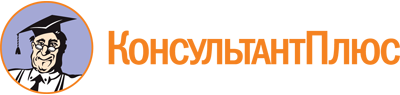 Федеральный закон от 08.11.2007 N 257-ФЗ
(ред. от 14.07.2022)
"Об автомобильных дорогах и о дорожной деятельности в Российской Федерации и о внесении изменений в отдельные законодательные акты Российской Федерации"
(с изм. и доп., вступ. в силу с 11.01.2023)Документ предоставлен КонсультантПлюс

www.consultant.ru

Дата сохранения: 13.01.2023
 8 ноября 2007 годаN 257-ФЗСписок изменяющих документов(в ред. Федеральных законов от 13.05.2008 N 66-ФЗ, от 22.07.2008 N 141-ФЗ,от 23.07.2008 N 160-ФЗ, от 03.12.2008 N 246-ФЗ, от 17.07.2009 N 145-ФЗ,от 22.09.2009 N 218-ФЗ, от 27.12.2009 N 351-ФЗ, от 03.11.2010 N 288-ФЗ,от 07.02.2011 N 4-ФЗ, от 06.04.2011 N 68-ФЗ (ред. 23.06.2014),от 21.04.2011 N 69-ФЗ, от 11.07.2011 N 193-ФЗ, от 18.07.2011 N 242-ФЗ,от 18.07.2011 N 243-ФЗ, от 28.11.2011 N 337-ФЗ, от 25.06.2012 N 94-ФЗ,от 03.12.2012 N 244-ФЗ, от 05.04.2013 N 44-ФЗ, от 23.07.2013 N 250-ФЗ,от 28.12.2013 N 438-ФЗ, от 03.02.2014 N 15-ФЗ, от 27.05.2014 N 136-ФЗ,от 23.06.2014 N 171-ФЗ, от 22.10.2014 N 311-ФЗ, от 31.12.2014 N 519-ФЗ,от 13.07.2015 N 224-ФЗ, от 13.07.2015 N 233-ФЗ, от 13.07.2015 N 248-ФЗ,от 28.11.2015 N 357-ФЗ, от 14.12.2015 N 378-ФЗ, от 30.12.2015 N 454-ФЗ,от 15.02.2016 N 26-ФЗ, от 05.04.2016 N 104-ФЗ, от 03.07.2016 N 257-ФЗ,от 03.07.2016 N 361-ФЗ, от 07.02.2017 N 9-ФЗ, от 05.12.2017 N 390-ФЗ,от 29.12.2017 N 443-ФЗ, от 29.12.2017 N 453-ФЗ, от 03.08.2018 N 342-ФЗ,от 27.12.2018 N 508-ФЗ, от 02.08.2019 N 270-ФЗ, от 02.08.2019 N 289-ФЗ,от 01.03.2020 N 39-ФЗ, от 20.07.2020 N 239-ФЗ, от 15.10.2020 N 326-ФЗ,от 08.12.2020 N 429-ФЗ, от 11.06.2021 N 170-ФЗ, от 02.07.2021 N 336-ФЗ,от 21.12.2021 N 414-ФЗ, от 15.04.2022 N 92-ФЗ, от 14.07.2022 N 253-ФЗ,от 14.07.2022 N 271-ФЗ, от 14.07.2022 N 284-ФЗ,с изм., внесенными Федеральным законом от 13.12.2010 N 358-ФЗ)КонсультантПлюс: примечание.С 01.09.2023 ст. 10 утрачивает силу (ФЗ от 06.03.2022 N 39-ФЗ).КонсультантПлюс: примечание.С 01.03.2023 гл. 1 дополняется ст. 10.1 (ФЗ от 06.03.2022 N 39-ФЗ). См. будущую редакцию.КонсультантПлюс: примечание.С 01.03.2023 п. 9 ст. 11 утрачивает силу (ФЗ от 06.03.2022 N 39-ФЗ).КонсультантПлюс: примечание.С 01.03.2023 ст. 11 дополняется п. 9.1 и 9.2 (ФЗ от 06.03.2022 N 39-ФЗ). См. будущую редакцию.КонсультантПлюс: примечание.С 01.03.2023 в п. 17 ст. 11 вносятся изменения (ФЗ от 06.03.2022 N 39-ФЗ). См. будущую редакцию.КонсультантПлюс: примечание.Ст. 11.1 распространяется на полномочия, которые не переданы для осуществления органам государственной власти субъектов РФ и органам местного самоуправления соответствующими федеральными законами (ФЗ от 13.07.2015 N 233-ФЗ).КонсультантПлюс: примечание.С 01.03.2023 в п. 10 ст. 12 вносятся изменения (ФЗ от 06.03.2022 N 39-ФЗ). См. будущую редакцию.КонсультантПлюс: примечание.С 01.03.2023 в п. 10 ч. 1 ст. 13 вносятся изменения (ФЗ от 06.03.2022 N 39-ФЗ). См. будущую редакцию.КонсультантПлюс: примечание.Ч. 13 ст. 22 не применяется к объектам площадью свыше 10 тыс. кв. м., введенным в эксплуатацию до 16.12.2017, за исключением требований к содержанию подъездов, съездам, примыканиям, стоянкам, местам остановок и переходно-скоростным полосам.КонсультантПлюс: примечание.Согласование владельцем автомобильной дороги, предусмотренное ч. 8 ст. 26, в 2022 и 2023 годах осуществляется с учетом ч. 2 ст. 12 Федерального закона от 01.05.2022 N 124-ФЗ.КонсультантПлюс: примечание.До 01.01.2025 установление, изменение, прекращение существования зон с особыми условиями использования территорий осуществляется в порядке, установленном до 04.08.2018 (ФЗ от 03.08.2018 N 342-ФЗ).КонсультантПлюс: примечание.С 01.03.2023 в п. 3 ст. 28 вносятся изменения (ФЗ от 06.03.2022 N 39-ФЗ). См. будущую редакцию.КонсультантПлюс: примечание.О выявлении конституционно-правового смысла ст. 31.1 см. Постановление КС РФ от 31.05.2016 N 14-П.КонсультантПлюс: примечание.Ч. 1.1 - 1.3 ст. 37 применяются к частным автодорогам, в том числе действующим до 13.08.2019, и не применяются к автодорогам, созданным (реконструированным) по концессионным соглашениям, соглашениям о ГЧП и МЧП и введенным в эксплуатацию до 13.08.2019 (ФЗ от 02.08.2019 N 289-ФЗ).КонсультантПлюс: примечание.С 01.03.2023 ст. 62 дополняется ч. 11 (ФЗ от 06.03.2022 N 39-ФЗ). См. будущую редакцию.